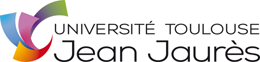 Année universitaire 2023-2024Année universitaire 2023-2024Année universitaire 2023-2024Année universitaire 2023-2024UFR ___LLCE_____________________________________________________UFR ___LLCE_____________________________________________________UFR ___LLCE_____________________________________________________Département ___DLEDépartement ___DLEDépartement ___DLEMODALITÉS DE CONTRÔLE DES CONNAISSANCESMODALITÉS DE CONTRÔLE DES CONNAISSANCESMODALITÉS DE CONTRÔLE DES CONNAISSANCESMODALITÉS DE CONTRÔLE DES CONNAISSANCESMODALITÉS DE CONTRÔLE DES CONNAISSANCESCODE DE L’UE :CODE DE L’UE :RUA1A0LTINTITULÉ DE L’UE :RUSSE NIVEAU A1ARESPONSABLE(S) DE L’UE :RESPONSABLE(S) DE L’UE :BOURBIERBOURBIERBOURBIERSESSION 1 PRESENTIELSESSION 1 PRESENTIELSESSION 1 PRESENTIELSESSION 1 PRESENTIELSESSION 1 PRESENTIELSESSION 2 PRESENTIELSESSION 2 PRESENTIELSESSION 2 PRESENTIELSESSION 2 PRESENTIELSESSION 2 PRESENTIEL(ne concerne pas les UE de M2 ni celles de Licences professionnelles)(ne concerne pas les UE de M2 ni celles de Licences professionnelles)(ne concerne pas les UE de M2 ni celles de Licences professionnelles)(ne concerne pas les UE de M2 ni celles de Licences professionnelles)(ne concerne pas les UE de M2 ni celles de Licences professionnelles)Contrôle continuContrôle continuContrôle continuContrôle continuContrôle continu ET Contrôle terminalContrôle continu ET Contrôle terminalContrôle continu ET Contrôle terminalContrôle continu ET Contrôle terminalÉpreuveÉpreuveDuréeCoeff.ÉpreuveÉpreuveDuréeCoeff.Module & ResponsableNature et IntituléDuréeCoeff.Module & ResponsableNature et IntituléDuréeCoeff.1RUA1A0LT -MS/ OS / AGÉpreuve écrite (plusieurs exercices  de compréhension et d’expression)1h100%1RUA1A0LT -ABÉpreuve écrite (plusieurs exercices  de compréhension et d’expression)1h100%22334455Contrôle terminalContrôle terminalContrôle terminalContrôle terminalInformations complémentairesInformations complémentairesInformations complémentairesInformations complémentairesInformations complémentairesÉpreuveÉpreuveDuréeCoeff.Accès aux salles d’examenUne fois l’enveloppe des sujets ouverte, il ne sera plus possible aux étudiants d’entrer dans la salle des examens. Cette disposition a été votée en Conseil du DLE. Elle s’applique à toutes les épreuves des UE du DLE pour les étudiants inscrits en Contrôle Continu et en Examen Terminal.Disposition particulière pour les étudiants ErasmusLes étudiants Erasmus non anglophones et les étudiants non anglophones venus dans le cadre d'échanges bilatéraux sont autorisés à composer avec un dictionnaire unilingue (français) format papier, uniquement lors des épreuves de traduction (les dictionnaires électroniques sont exclus.Report des notes supérieures ou égales à 10 En session 2, seul.e.s les étudiant.e.s ayant obtenu une note inférieure à 10 à l’UE sont autorisé.e.s à composer dans les matières dans lesquelles ils ont obtenu une note inférieure à 10. Sont reportées les notes égales ou supérieures à 10 et la meilleure des notes de la matière. Accès aux salles d’examenUne fois l’enveloppe des sujets ouverte, il ne sera plus possible aux étudiants d’entrer dans la salle des examens. Cette disposition a été votée en Conseil du DLE. Elle s’applique à toutes les épreuves des UE du DLE pour les étudiants inscrits en Contrôle Continu et en Examen Terminal.Disposition particulière pour les étudiants ErasmusLes étudiants Erasmus non anglophones et les étudiants non anglophones venus dans le cadre d'échanges bilatéraux sont autorisés à composer avec un dictionnaire unilingue (français) format papier, uniquement lors des épreuves de traduction (les dictionnaires électroniques sont exclus.Report des notes supérieures ou égales à 10 En session 2, seul.e.s les étudiant.e.s ayant obtenu une note inférieure à 10 à l’UE sont autorisé.e.s à composer dans les matières dans lesquelles ils ont obtenu une note inférieure à 10. Sont reportées les notes égales ou supérieures à 10 et la meilleure des notes de la matière. Accès aux salles d’examenUne fois l’enveloppe des sujets ouverte, il ne sera plus possible aux étudiants d’entrer dans la salle des examens. Cette disposition a été votée en Conseil du DLE. Elle s’applique à toutes les épreuves des UE du DLE pour les étudiants inscrits en Contrôle Continu et en Examen Terminal.Disposition particulière pour les étudiants ErasmusLes étudiants Erasmus non anglophones et les étudiants non anglophones venus dans le cadre d'échanges bilatéraux sont autorisés à composer avec un dictionnaire unilingue (français) format papier, uniquement lors des épreuves de traduction (les dictionnaires électroniques sont exclus.Report des notes supérieures ou égales à 10 En session 2, seul.e.s les étudiant.e.s ayant obtenu une note inférieure à 10 à l’UE sont autorisé.e.s à composer dans les matières dans lesquelles ils ont obtenu une note inférieure à 10. Sont reportées les notes égales ou supérieures à 10 et la meilleure des notes de la matière. Accès aux salles d’examenUne fois l’enveloppe des sujets ouverte, il ne sera plus possible aux étudiants d’entrer dans la salle des examens. Cette disposition a été votée en Conseil du DLE. Elle s’applique à toutes les épreuves des UE du DLE pour les étudiants inscrits en Contrôle Continu et en Examen Terminal.Disposition particulière pour les étudiants ErasmusLes étudiants Erasmus non anglophones et les étudiants non anglophones venus dans le cadre d'échanges bilatéraux sont autorisés à composer avec un dictionnaire unilingue (français) format papier, uniquement lors des épreuves de traduction (les dictionnaires électroniques sont exclus.Report des notes supérieures ou égales à 10 En session 2, seul.e.s les étudiant.e.s ayant obtenu une note inférieure à 10 à l’UE sont autorisé.e.s à composer dans les matières dans lesquelles ils ont obtenu une note inférieure à 10. Sont reportées les notes égales ou supérieures à 10 et la meilleure des notes de la matière. Accès aux salles d’examenUne fois l’enveloppe des sujets ouverte, il ne sera plus possible aux étudiants d’entrer dans la salle des examens. Cette disposition a été votée en Conseil du DLE. Elle s’applique à toutes les épreuves des UE du DLE pour les étudiants inscrits en Contrôle Continu et en Examen Terminal.Disposition particulière pour les étudiants ErasmusLes étudiants Erasmus non anglophones et les étudiants non anglophones venus dans le cadre d'échanges bilatéraux sont autorisés à composer avec un dictionnaire unilingue (français) format papier, uniquement lors des épreuves de traduction (les dictionnaires électroniques sont exclus.Report des notes supérieures ou égales à 10 En session 2, seul.e.s les étudiant.e.s ayant obtenu une note inférieure à 10 à l’UE sont autorisé.e.s à composer dans les matières dans lesquelles ils ont obtenu une note inférieure à 10. Sont reportées les notes égales ou supérieures à 10 et la meilleure des notes de la matière. Module & ResponsableNature et IntituléDuréeCoeff.Accès aux salles d’examenUne fois l’enveloppe des sujets ouverte, il ne sera plus possible aux étudiants d’entrer dans la salle des examens. Cette disposition a été votée en Conseil du DLE. Elle s’applique à toutes les épreuves des UE du DLE pour les étudiants inscrits en Contrôle Continu et en Examen Terminal.Disposition particulière pour les étudiants ErasmusLes étudiants Erasmus non anglophones et les étudiants non anglophones venus dans le cadre d'échanges bilatéraux sont autorisés à composer avec un dictionnaire unilingue (français) format papier, uniquement lors des épreuves de traduction (les dictionnaires électroniques sont exclus.Report des notes supérieures ou égales à 10 En session 2, seul.e.s les étudiant.e.s ayant obtenu une note inférieure à 10 à l’UE sont autorisé.e.s à composer dans les matières dans lesquelles ils ont obtenu une note inférieure à 10. Sont reportées les notes égales ou supérieures à 10 et la meilleure des notes de la matière. Accès aux salles d’examenUne fois l’enveloppe des sujets ouverte, il ne sera plus possible aux étudiants d’entrer dans la salle des examens. Cette disposition a été votée en Conseil du DLE. Elle s’applique à toutes les épreuves des UE du DLE pour les étudiants inscrits en Contrôle Continu et en Examen Terminal.Disposition particulière pour les étudiants ErasmusLes étudiants Erasmus non anglophones et les étudiants non anglophones venus dans le cadre d'échanges bilatéraux sont autorisés à composer avec un dictionnaire unilingue (français) format papier, uniquement lors des épreuves de traduction (les dictionnaires électroniques sont exclus.Report des notes supérieures ou égales à 10 En session 2, seul.e.s les étudiant.e.s ayant obtenu une note inférieure à 10 à l’UE sont autorisé.e.s à composer dans les matières dans lesquelles ils ont obtenu une note inférieure à 10. Sont reportées les notes égales ou supérieures à 10 et la meilleure des notes de la matière. Accès aux salles d’examenUne fois l’enveloppe des sujets ouverte, il ne sera plus possible aux étudiants d’entrer dans la salle des examens. Cette disposition a été votée en Conseil du DLE. Elle s’applique à toutes les épreuves des UE du DLE pour les étudiants inscrits en Contrôle Continu et en Examen Terminal.Disposition particulière pour les étudiants ErasmusLes étudiants Erasmus non anglophones et les étudiants non anglophones venus dans le cadre d'échanges bilatéraux sont autorisés à composer avec un dictionnaire unilingue (français) format papier, uniquement lors des épreuves de traduction (les dictionnaires électroniques sont exclus.Report des notes supérieures ou égales à 10 En session 2, seul.e.s les étudiant.e.s ayant obtenu une note inférieure à 10 à l’UE sont autorisé.e.s à composer dans les matières dans lesquelles ils ont obtenu une note inférieure à 10. Sont reportées les notes égales ou supérieures à 10 et la meilleure des notes de la matière. Accès aux salles d’examenUne fois l’enveloppe des sujets ouverte, il ne sera plus possible aux étudiants d’entrer dans la salle des examens. Cette disposition a été votée en Conseil du DLE. Elle s’applique à toutes les épreuves des UE du DLE pour les étudiants inscrits en Contrôle Continu et en Examen Terminal.Disposition particulière pour les étudiants ErasmusLes étudiants Erasmus non anglophones et les étudiants non anglophones venus dans le cadre d'échanges bilatéraux sont autorisés à composer avec un dictionnaire unilingue (français) format papier, uniquement lors des épreuves de traduction (les dictionnaires électroniques sont exclus.Report des notes supérieures ou égales à 10 En session 2, seul.e.s les étudiant.e.s ayant obtenu une note inférieure à 10 à l’UE sont autorisé.e.s à composer dans les matières dans lesquelles ils ont obtenu une note inférieure à 10. Sont reportées les notes égales ou supérieures à 10 et la meilleure des notes de la matière. Accès aux salles d’examenUne fois l’enveloppe des sujets ouverte, il ne sera plus possible aux étudiants d’entrer dans la salle des examens. Cette disposition a été votée en Conseil du DLE. Elle s’applique à toutes les épreuves des UE du DLE pour les étudiants inscrits en Contrôle Continu et en Examen Terminal.Disposition particulière pour les étudiants ErasmusLes étudiants Erasmus non anglophones et les étudiants non anglophones venus dans le cadre d'échanges bilatéraux sont autorisés à composer avec un dictionnaire unilingue (français) format papier, uniquement lors des épreuves de traduction (les dictionnaires électroniques sont exclus.Report des notes supérieures ou égales à 10 En session 2, seul.e.s les étudiant.e.s ayant obtenu une note inférieure à 10 à l’UE sont autorisé.e.s à composer dans les matières dans lesquelles ils ont obtenu une note inférieure à 10. Sont reportées les notes égales ou supérieures à 10 et la meilleure des notes de la matière. 1RUA1A0LT -AB / MS/ OS / AGÉpreuve écrite (plusieurs exercices  de compréhension et d’expression)1h100%Accès aux salles d’examenUne fois l’enveloppe des sujets ouverte, il ne sera plus possible aux étudiants d’entrer dans la salle des examens. Cette disposition a été votée en Conseil du DLE. Elle s’applique à toutes les épreuves des UE du DLE pour les étudiants inscrits en Contrôle Continu et en Examen Terminal.Disposition particulière pour les étudiants ErasmusLes étudiants Erasmus non anglophones et les étudiants non anglophones venus dans le cadre d'échanges bilatéraux sont autorisés à composer avec un dictionnaire unilingue (français) format papier, uniquement lors des épreuves de traduction (les dictionnaires électroniques sont exclus.Report des notes supérieures ou égales à 10 En session 2, seul.e.s les étudiant.e.s ayant obtenu une note inférieure à 10 à l’UE sont autorisé.e.s à composer dans les matières dans lesquelles ils ont obtenu une note inférieure à 10. Sont reportées les notes égales ou supérieures à 10 et la meilleure des notes de la matière. Accès aux salles d’examenUne fois l’enveloppe des sujets ouverte, il ne sera plus possible aux étudiants d’entrer dans la salle des examens. Cette disposition a été votée en Conseil du DLE. Elle s’applique à toutes les épreuves des UE du DLE pour les étudiants inscrits en Contrôle Continu et en Examen Terminal.Disposition particulière pour les étudiants ErasmusLes étudiants Erasmus non anglophones et les étudiants non anglophones venus dans le cadre d'échanges bilatéraux sont autorisés à composer avec un dictionnaire unilingue (français) format papier, uniquement lors des épreuves de traduction (les dictionnaires électroniques sont exclus.Report des notes supérieures ou égales à 10 En session 2, seul.e.s les étudiant.e.s ayant obtenu une note inférieure à 10 à l’UE sont autorisé.e.s à composer dans les matières dans lesquelles ils ont obtenu une note inférieure à 10. Sont reportées les notes égales ou supérieures à 10 et la meilleure des notes de la matière. Accès aux salles d’examenUne fois l’enveloppe des sujets ouverte, il ne sera plus possible aux étudiants d’entrer dans la salle des examens. Cette disposition a été votée en Conseil du DLE. Elle s’applique à toutes les épreuves des UE du DLE pour les étudiants inscrits en Contrôle Continu et en Examen Terminal.Disposition particulière pour les étudiants ErasmusLes étudiants Erasmus non anglophones et les étudiants non anglophones venus dans le cadre d'échanges bilatéraux sont autorisés à composer avec un dictionnaire unilingue (français) format papier, uniquement lors des épreuves de traduction (les dictionnaires électroniques sont exclus.Report des notes supérieures ou égales à 10 En session 2, seul.e.s les étudiant.e.s ayant obtenu une note inférieure à 10 à l’UE sont autorisé.e.s à composer dans les matières dans lesquelles ils ont obtenu une note inférieure à 10. Sont reportées les notes égales ou supérieures à 10 et la meilleure des notes de la matière. Accès aux salles d’examenUne fois l’enveloppe des sujets ouverte, il ne sera plus possible aux étudiants d’entrer dans la salle des examens. Cette disposition a été votée en Conseil du DLE. Elle s’applique à toutes les épreuves des UE du DLE pour les étudiants inscrits en Contrôle Continu et en Examen Terminal.Disposition particulière pour les étudiants ErasmusLes étudiants Erasmus non anglophones et les étudiants non anglophones venus dans le cadre d'échanges bilatéraux sont autorisés à composer avec un dictionnaire unilingue (français) format papier, uniquement lors des épreuves de traduction (les dictionnaires électroniques sont exclus.Report des notes supérieures ou égales à 10 En session 2, seul.e.s les étudiant.e.s ayant obtenu une note inférieure à 10 à l’UE sont autorisé.e.s à composer dans les matières dans lesquelles ils ont obtenu une note inférieure à 10. Sont reportées les notes égales ou supérieures à 10 et la meilleure des notes de la matière. Accès aux salles d’examenUne fois l’enveloppe des sujets ouverte, il ne sera plus possible aux étudiants d’entrer dans la salle des examens. Cette disposition a été votée en Conseil du DLE. Elle s’applique à toutes les épreuves des UE du DLE pour les étudiants inscrits en Contrôle Continu et en Examen Terminal.Disposition particulière pour les étudiants ErasmusLes étudiants Erasmus non anglophones et les étudiants non anglophones venus dans le cadre d'échanges bilatéraux sont autorisés à composer avec un dictionnaire unilingue (français) format papier, uniquement lors des épreuves de traduction (les dictionnaires électroniques sont exclus.Report des notes supérieures ou égales à 10 En session 2, seul.e.s les étudiant.e.s ayant obtenu une note inférieure à 10 à l’UE sont autorisé.e.s à composer dans les matières dans lesquelles ils ont obtenu une note inférieure à 10. Sont reportées les notes égales ou supérieures à 10 et la meilleure des notes de la matière. 2Accès aux salles d’examenUne fois l’enveloppe des sujets ouverte, il ne sera plus possible aux étudiants d’entrer dans la salle des examens. Cette disposition a été votée en Conseil du DLE. Elle s’applique à toutes les épreuves des UE du DLE pour les étudiants inscrits en Contrôle Continu et en Examen Terminal.Disposition particulière pour les étudiants ErasmusLes étudiants Erasmus non anglophones et les étudiants non anglophones venus dans le cadre d'échanges bilatéraux sont autorisés à composer avec un dictionnaire unilingue (français) format papier, uniquement lors des épreuves de traduction (les dictionnaires électroniques sont exclus.Report des notes supérieures ou égales à 10 En session 2, seul.e.s les étudiant.e.s ayant obtenu une note inférieure à 10 à l’UE sont autorisé.e.s à composer dans les matières dans lesquelles ils ont obtenu une note inférieure à 10. Sont reportées les notes égales ou supérieures à 10 et la meilleure des notes de la matière. Accès aux salles d’examenUne fois l’enveloppe des sujets ouverte, il ne sera plus possible aux étudiants d’entrer dans la salle des examens. Cette disposition a été votée en Conseil du DLE. Elle s’applique à toutes les épreuves des UE du DLE pour les étudiants inscrits en Contrôle Continu et en Examen Terminal.Disposition particulière pour les étudiants ErasmusLes étudiants Erasmus non anglophones et les étudiants non anglophones venus dans le cadre d'échanges bilatéraux sont autorisés à composer avec un dictionnaire unilingue (français) format papier, uniquement lors des épreuves de traduction (les dictionnaires électroniques sont exclus.Report des notes supérieures ou égales à 10 En session 2, seul.e.s les étudiant.e.s ayant obtenu une note inférieure à 10 à l’UE sont autorisé.e.s à composer dans les matières dans lesquelles ils ont obtenu une note inférieure à 10. Sont reportées les notes égales ou supérieures à 10 et la meilleure des notes de la matière. Accès aux salles d’examenUne fois l’enveloppe des sujets ouverte, il ne sera plus possible aux étudiants d’entrer dans la salle des examens. Cette disposition a été votée en Conseil du DLE. Elle s’applique à toutes les épreuves des UE du DLE pour les étudiants inscrits en Contrôle Continu et en Examen Terminal.Disposition particulière pour les étudiants ErasmusLes étudiants Erasmus non anglophones et les étudiants non anglophones venus dans le cadre d'échanges bilatéraux sont autorisés à composer avec un dictionnaire unilingue (français) format papier, uniquement lors des épreuves de traduction (les dictionnaires électroniques sont exclus.Report des notes supérieures ou égales à 10 En session 2, seul.e.s les étudiant.e.s ayant obtenu une note inférieure à 10 à l’UE sont autorisé.e.s à composer dans les matières dans lesquelles ils ont obtenu une note inférieure à 10. Sont reportées les notes égales ou supérieures à 10 et la meilleure des notes de la matière. Accès aux salles d’examenUne fois l’enveloppe des sujets ouverte, il ne sera plus possible aux étudiants d’entrer dans la salle des examens. Cette disposition a été votée en Conseil du DLE. Elle s’applique à toutes les épreuves des UE du DLE pour les étudiants inscrits en Contrôle Continu et en Examen Terminal.Disposition particulière pour les étudiants ErasmusLes étudiants Erasmus non anglophones et les étudiants non anglophones venus dans le cadre d'échanges bilatéraux sont autorisés à composer avec un dictionnaire unilingue (français) format papier, uniquement lors des épreuves de traduction (les dictionnaires électroniques sont exclus.Report des notes supérieures ou égales à 10 En session 2, seul.e.s les étudiant.e.s ayant obtenu une note inférieure à 10 à l’UE sont autorisé.e.s à composer dans les matières dans lesquelles ils ont obtenu une note inférieure à 10. Sont reportées les notes égales ou supérieures à 10 et la meilleure des notes de la matière. Accès aux salles d’examenUne fois l’enveloppe des sujets ouverte, il ne sera plus possible aux étudiants d’entrer dans la salle des examens. Cette disposition a été votée en Conseil du DLE. Elle s’applique à toutes les épreuves des UE du DLE pour les étudiants inscrits en Contrôle Continu et en Examen Terminal.Disposition particulière pour les étudiants ErasmusLes étudiants Erasmus non anglophones et les étudiants non anglophones venus dans le cadre d'échanges bilatéraux sont autorisés à composer avec un dictionnaire unilingue (français) format papier, uniquement lors des épreuves de traduction (les dictionnaires électroniques sont exclus.Report des notes supérieures ou égales à 10 En session 2, seul.e.s les étudiant.e.s ayant obtenu une note inférieure à 10 à l’UE sont autorisé.e.s à composer dans les matières dans lesquelles ils ont obtenu une note inférieure à 10. Sont reportées les notes égales ou supérieures à 10 et la meilleure des notes de la matière. 3Accès aux salles d’examenUne fois l’enveloppe des sujets ouverte, il ne sera plus possible aux étudiants d’entrer dans la salle des examens. Cette disposition a été votée en Conseil du DLE. Elle s’applique à toutes les épreuves des UE du DLE pour les étudiants inscrits en Contrôle Continu et en Examen Terminal.Disposition particulière pour les étudiants ErasmusLes étudiants Erasmus non anglophones et les étudiants non anglophones venus dans le cadre d'échanges bilatéraux sont autorisés à composer avec un dictionnaire unilingue (français) format papier, uniquement lors des épreuves de traduction (les dictionnaires électroniques sont exclus.Report des notes supérieures ou égales à 10 En session 2, seul.e.s les étudiant.e.s ayant obtenu une note inférieure à 10 à l’UE sont autorisé.e.s à composer dans les matières dans lesquelles ils ont obtenu une note inférieure à 10. Sont reportées les notes égales ou supérieures à 10 et la meilleure des notes de la matière. Accès aux salles d’examenUne fois l’enveloppe des sujets ouverte, il ne sera plus possible aux étudiants d’entrer dans la salle des examens. Cette disposition a été votée en Conseil du DLE. Elle s’applique à toutes les épreuves des UE du DLE pour les étudiants inscrits en Contrôle Continu et en Examen Terminal.Disposition particulière pour les étudiants ErasmusLes étudiants Erasmus non anglophones et les étudiants non anglophones venus dans le cadre d'échanges bilatéraux sont autorisés à composer avec un dictionnaire unilingue (français) format papier, uniquement lors des épreuves de traduction (les dictionnaires électroniques sont exclus.Report des notes supérieures ou égales à 10 En session 2, seul.e.s les étudiant.e.s ayant obtenu une note inférieure à 10 à l’UE sont autorisé.e.s à composer dans les matières dans lesquelles ils ont obtenu une note inférieure à 10. Sont reportées les notes égales ou supérieures à 10 et la meilleure des notes de la matière. Accès aux salles d’examenUne fois l’enveloppe des sujets ouverte, il ne sera plus possible aux étudiants d’entrer dans la salle des examens. Cette disposition a été votée en Conseil du DLE. Elle s’applique à toutes les épreuves des UE du DLE pour les étudiants inscrits en Contrôle Continu et en Examen Terminal.Disposition particulière pour les étudiants ErasmusLes étudiants Erasmus non anglophones et les étudiants non anglophones venus dans le cadre d'échanges bilatéraux sont autorisés à composer avec un dictionnaire unilingue (français) format papier, uniquement lors des épreuves de traduction (les dictionnaires électroniques sont exclus.Report des notes supérieures ou égales à 10 En session 2, seul.e.s les étudiant.e.s ayant obtenu une note inférieure à 10 à l’UE sont autorisé.e.s à composer dans les matières dans lesquelles ils ont obtenu une note inférieure à 10. Sont reportées les notes égales ou supérieures à 10 et la meilleure des notes de la matière. Accès aux salles d’examenUne fois l’enveloppe des sujets ouverte, il ne sera plus possible aux étudiants d’entrer dans la salle des examens. Cette disposition a été votée en Conseil du DLE. Elle s’applique à toutes les épreuves des UE du DLE pour les étudiants inscrits en Contrôle Continu et en Examen Terminal.Disposition particulière pour les étudiants ErasmusLes étudiants Erasmus non anglophones et les étudiants non anglophones venus dans le cadre d'échanges bilatéraux sont autorisés à composer avec un dictionnaire unilingue (français) format papier, uniquement lors des épreuves de traduction (les dictionnaires électroniques sont exclus.Report des notes supérieures ou égales à 10 En session 2, seul.e.s les étudiant.e.s ayant obtenu une note inférieure à 10 à l’UE sont autorisé.e.s à composer dans les matières dans lesquelles ils ont obtenu une note inférieure à 10. Sont reportées les notes égales ou supérieures à 10 et la meilleure des notes de la matière. Accès aux salles d’examenUne fois l’enveloppe des sujets ouverte, il ne sera plus possible aux étudiants d’entrer dans la salle des examens. Cette disposition a été votée en Conseil du DLE. Elle s’applique à toutes les épreuves des UE du DLE pour les étudiants inscrits en Contrôle Continu et en Examen Terminal.Disposition particulière pour les étudiants ErasmusLes étudiants Erasmus non anglophones et les étudiants non anglophones venus dans le cadre d'échanges bilatéraux sont autorisés à composer avec un dictionnaire unilingue (français) format papier, uniquement lors des épreuves de traduction (les dictionnaires électroniques sont exclus.Report des notes supérieures ou égales à 10 En session 2, seul.e.s les étudiant.e.s ayant obtenu une note inférieure à 10 à l’UE sont autorisé.e.s à composer dans les matières dans lesquelles ils ont obtenu une note inférieure à 10. Sont reportées les notes égales ou supérieures à 10 et la meilleure des notes de la matière. 4Accès aux salles d’examenUne fois l’enveloppe des sujets ouverte, il ne sera plus possible aux étudiants d’entrer dans la salle des examens. Cette disposition a été votée en Conseil du DLE. Elle s’applique à toutes les épreuves des UE du DLE pour les étudiants inscrits en Contrôle Continu et en Examen Terminal.Disposition particulière pour les étudiants ErasmusLes étudiants Erasmus non anglophones et les étudiants non anglophones venus dans le cadre d'échanges bilatéraux sont autorisés à composer avec un dictionnaire unilingue (français) format papier, uniquement lors des épreuves de traduction (les dictionnaires électroniques sont exclus.Report des notes supérieures ou égales à 10 En session 2, seul.e.s les étudiant.e.s ayant obtenu une note inférieure à 10 à l’UE sont autorisé.e.s à composer dans les matières dans lesquelles ils ont obtenu une note inférieure à 10. Sont reportées les notes égales ou supérieures à 10 et la meilleure des notes de la matière. Accès aux salles d’examenUne fois l’enveloppe des sujets ouverte, il ne sera plus possible aux étudiants d’entrer dans la salle des examens. Cette disposition a été votée en Conseil du DLE. Elle s’applique à toutes les épreuves des UE du DLE pour les étudiants inscrits en Contrôle Continu et en Examen Terminal.Disposition particulière pour les étudiants ErasmusLes étudiants Erasmus non anglophones et les étudiants non anglophones venus dans le cadre d'échanges bilatéraux sont autorisés à composer avec un dictionnaire unilingue (français) format papier, uniquement lors des épreuves de traduction (les dictionnaires électroniques sont exclus.Report des notes supérieures ou égales à 10 En session 2, seul.e.s les étudiant.e.s ayant obtenu une note inférieure à 10 à l’UE sont autorisé.e.s à composer dans les matières dans lesquelles ils ont obtenu une note inférieure à 10. Sont reportées les notes égales ou supérieures à 10 et la meilleure des notes de la matière. Accès aux salles d’examenUne fois l’enveloppe des sujets ouverte, il ne sera plus possible aux étudiants d’entrer dans la salle des examens. Cette disposition a été votée en Conseil du DLE. Elle s’applique à toutes les épreuves des UE du DLE pour les étudiants inscrits en Contrôle Continu et en Examen Terminal.Disposition particulière pour les étudiants ErasmusLes étudiants Erasmus non anglophones et les étudiants non anglophones venus dans le cadre d'échanges bilatéraux sont autorisés à composer avec un dictionnaire unilingue (français) format papier, uniquement lors des épreuves de traduction (les dictionnaires électroniques sont exclus.Report des notes supérieures ou égales à 10 En session 2, seul.e.s les étudiant.e.s ayant obtenu une note inférieure à 10 à l’UE sont autorisé.e.s à composer dans les matières dans lesquelles ils ont obtenu une note inférieure à 10. Sont reportées les notes égales ou supérieures à 10 et la meilleure des notes de la matière. Accès aux salles d’examenUne fois l’enveloppe des sujets ouverte, il ne sera plus possible aux étudiants d’entrer dans la salle des examens. Cette disposition a été votée en Conseil du DLE. Elle s’applique à toutes les épreuves des UE du DLE pour les étudiants inscrits en Contrôle Continu et en Examen Terminal.Disposition particulière pour les étudiants ErasmusLes étudiants Erasmus non anglophones et les étudiants non anglophones venus dans le cadre d'échanges bilatéraux sont autorisés à composer avec un dictionnaire unilingue (français) format papier, uniquement lors des épreuves de traduction (les dictionnaires électroniques sont exclus.Report des notes supérieures ou égales à 10 En session 2, seul.e.s les étudiant.e.s ayant obtenu une note inférieure à 10 à l’UE sont autorisé.e.s à composer dans les matières dans lesquelles ils ont obtenu une note inférieure à 10. Sont reportées les notes égales ou supérieures à 10 et la meilleure des notes de la matière. Accès aux salles d’examenUne fois l’enveloppe des sujets ouverte, il ne sera plus possible aux étudiants d’entrer dans la salle des examens. Cette disposition a été votée en Conseil du DLE. Elle s’applique à toutes les épreuves des UE du DLE pour les étudiants inscrits en Contrôle Continu et en Examen Terminal.Disposition particulière pour les étudiants ErasmusLes étudiants Erasmus non anglophones et les étudiants non anglophones venus dans le cadre d'échanges bilatéraux sont autorisés à composer avec un dictionnaire unilingue (français) format papier, uniquement lors des épreuves de traduction (les dictionnaires électroniques sont exclus.Report des notes supérieures ou égales à 10 En session 2, seul.e.s les étudiant.e.s ayant obtenu une note inférieure à 10 à l’UE sont autorisé.e.s à composer dans les matières dans lesquelles ils ont obtenu une note inférieure à 10. Sont reportées les notes égales ou supérieures à 10 et la meilleure des notes de la matière. 5Accès aux salles d’examenUne fois l’enveloppe des sujets ouverte, il ne sera plus possible aux étudiants d’entrer dans la salle des examens. Cette disposition a été votée en Conseil du DLE. Elle s’applique à toutes les épreuves des UE du DLE pour les étudiants inscrits en Contrôle Continu et en Examen Terminal.Disposition particulière pour les étudiants ErasmusLes étudiants Erasmus non anglophones et les étudiants non anglophones venus dans le cadre d'échanges bilatéraux sont autorisés à composer avec un dictionnaire unilingue (français) format papier, uniquement lors des épreuves de traduction (les dictionnaires électroniques sont exclus.Report des notes supérieures ou égales à 10 En session 2, seul.e.s les étudiant.e.s ayant obtenu une note inférieure à 10 à l’UE sont autorisé.e.s à composer dans les matières dans lesquelles ils ont obtenu une note inférieure à 10. Sont reportées les notes égales ou supérieures à 10 et la meilleure des notes de la matière. Accès aux salles d’examenUne fois l’enveloppe des sujets ouverte, il ne sera plus possible aux étudiants d’entrer dans la salle des examens. Cette disposition a été votée en Conseil du DLE. Elle s’applique à toutes les épreuves des UE du DLE pour les étudiants inscrits en Contrôle Continu et en Examen Terminal.Disposition particulière pour les étudiants ErasmusLes étudiants Erasmus non anglophones et les étudiants non anglophones venus dans le cadre d'échanges bilatéraux sont autorisés à composer avec un dictionnaire unilingue (français) format papier, uniquement lors des épreuves de traduction (les dictionnaires électroniques sont exclus.Report des notes supérieures ou égales à 10 En session 2, seul.e.s les étudiant.e.s ayant obtenu une note inférieure à 10 à l’UE sont autorisé.e.s à composer dans les matières dans lesquelles ils ont obtenu une note inférieure à 10. Sont reportées les notes égales ou supérieures à 10 et la meilleure des notes de la matière. Accès aux salles d’examenUne fois l’enveloppe des sujets ouverte, il ne sera plus possible aux étudiants d’entrer dans la salle des examens. Cette disposition a été votée en Conseil du DLE. Elle s’applique à toutes les épreuves des UE du DLE pour les étudiants inscrits en Contrôle Continu et en Examen Terminal.Disposition particulière pour les étudiants ErasmusLes étudiants Erasmus non anglophones et les étudiants non anglophones venus dans le cadre d'échanges bilatéraux sont autorisés à composer avec un dictionnaire unilingue (français) format papier, uniquement lors des épreuves de traduction (les dictionnaires électroniques sont exclus.Report des notes supérieures ou égales à 10 En session 2, seul.e.s les étudiant.e.s ayant obtenu une note inférieure à 10 à l’UE sont autorisé.e.s à composer dans les matières dans lesquelles ils ont obtenu une note inférieure à 10. Sont reportées les notes égales ou supérieures à 10 et la meilleure des notes de la matière. Accès aux salles d’examenUne fois l’enveloppe des sujets ouverte, il ne sera plus possible aux étudiants d’entrer dans la salle des examens. Cette disposition a été votée en Conseil du DLE. Elle s’applique à toutes les épreuves des UE du DLE pour les étudiants inscrits en Contrôle Continu et en Examen Terminal.Disposition particulière pour les étudiants ErasmusLes étudiants Erasmus non anglophones et les étudiants non anglophones venus dans le cadre d'échanges bilatéraux sont autorisés à composer avec un dictionnaire unilingue (français) format papier, uniquement lors des épreuves de traduction (les dictionnaires électroniques sont exclus.Report des notes supérieures ou égales à 10 En session 2, seul.e.s les étudiant.e.s ayant obtenu une note inférieure à 10 à l’UE sont autorisé.e.s à composer dans les matières dans lesquelles ils ont obtenu une note inférieure à 10. Sont reportées les notes égales ou supérieures à 10 et la meilleure des notes de la matière. Accès aux salles d’examenUne fois l’enveloppe des sujets ouverte, il ne sera plus possible aux étudiants d’entrer dans la salle des examens. Cette disposition a été votée en Conseil du DLE. Elle s’applique à toutes les épreuves des UE du DLE pour les étudiants inscrits en Contrôle Continu et en Examen Terminal.Disposition particulière pour les étudiants ErasmusLes étudiants Erasmus non anglophones et les étudiants non anglophones venus dans le cadre d'échanges bilatéraux sont autorisés à composer avec un dictionnaire unilingue (français) format papier, uniquement lors des épreuves de traduction (les dictionnaires électroniques sont exclus.Report des notes supérieures ou égales à 10 En session 2, seul.e.s les étudiant.e.s ayant obtenu une note inférieure à 10 à l’UE sont autorisé.e.s à composer dans les matières dans lesquelles ils ont obtenu une note inférieure à 10. Sont reportées les notes égales ou supérieures à 10 et la meilleure des notes de la matière. CODE DE L’UE :RUA2A0LTINTITULÉ DE L’UE :RUSSE NIVEAU A2ARESPONSABLE(S) DE L’UE :BOURBIER / SINAYSKAYA BOURBIER / SINAYSKAYA BOURBIER / SINAYSKAYA SESSION 1 PRESENTIELSESSION 1 PRESENTIELSESSION 1 PRESENTIELSESSION 1 PRESENTIELSESSION 1 PRESENTIELSESSION 2 PRESENTIELSESSION 2 PRESENTIELSESSION 2 PRESENTIELSESSION 2 PRESENTIELSESSION 2 PRESENTIEL(ne concerne pas les UE de M2 ni celles de Licences professionnelles)(ne concerne pas les UE de M2 ni celles de Licences professionnelles)(ne concerne pas les UE de M2 ni celles de Licences professionnelles)(ne concerne pas les UE de M2 ni celles de Licences professionnelles)(ne concerne pas les UE de M2 ni celles de Licences professionnelles)Contrôle continuContrôle continuContrôle continuContrôle continuContrôle continu ET Contrôle terminalContrôle continu ET Contrôle terminalContrôle continu ET Contrôle terminalContrôle continu ET Contrôle terminalÉpreuveÉpreuveDuréeCoeff.ÉpreuveÉpreuveDuréeCoeff.Module & ResponsableNature et IntituléDuréeCoeff.Module & ResponsableNature et IntituléDuréeCoeff.1RUA2A0LT - MSÉpreuve écrite (plusieurs exercices  de compréhension et d’expression)1h100%1RUA2A0LT -AB / MSÉpreuve écrite (plusieurs exercices  de compréhension et d’expression)1h100%22334455Contrôle terminalContrôle terminalContrôle terminalContrôle terminalInformations complémentairesInformations complémentairesInformations complémentairesInformations complémentairesInformations complémentairesÉpreuveÉpreuveDuréeCoeff.Accès aux salles d’examenUne fois l’enveloppe des sujets ouverte, il ne sera plus possible aux étudiants d’entrer dans la salle des examens. Cette disposition a été votée en Conseil du DLE. Elle s’applique à toutes les épreuves des UE du DLE pour les étudiants inscrits en Contrôle Continu et en Examen Terminal.Disposition particulière pour les étudiants ErasmusLes étudiants Erasmus non anglophones et les étudiants non anglophones venus dans le cadre d'échanges bilatéraux sont autorisés à composer avec un dictionnaire unilingue (français) format papier, uniquement lors des épreuves de traduction (les dictionnaires électroniques sont exclus.Report des notes supérieures ou égales à 10 En session 2, seul.e.s les étudiant.e.s ayant obtenu une note inférieure à 10 à l’UE sont autorisé.e.s à composer dans les matières dans lesquelles ils ont obtenu une note inférieure à 10. Sont reportées les notes égales ou supérieures à 10 et la meilleure des notes de la matière. Accès aux salles d’examenUne fois l’enveloppe des sujets ouverte, il ne sera plus possible aux étudiants d’entrer dans la salle des examens. Cette disposition a été votée en Conseil du DLE. Elle s’applique à toutes les épreuves des UE du DLE pour les étudiants inscrits en Contrôle Continu et en Examen Terminal.Disposition particulière pour les étudiants ErasmusLes étudiants Erasmus non anglophones et les étudiants non anglophones venus dans le cadre d'échanges bilatéraux sont autorisés à composer avec un dictionnaire unilingue (français) format papier, uniquement lors des épreuves de traduction (les dictionnaires électroniques sont exclus.Report des notes supérieures ou égales à 10 En session 2, seul.e.s les étudiant.e.s ayant obtenu une note inférieure à 10 à l’UE sont autorisé.e.s à composer dans les matières dans lesquelles ils ont obtenu une note inférieure à 10. Sont reportées les notes égales ou supérieures à 10 et la meilleure des notes de la matière. Accès aux salles d’examenUne fois l’enveloppe des sujets ouverte, il ne sera plus possible aux étudiants d’entrer dans la salle des examens. Cette disposition a été votée en Conseil du DLE. Elle s’applique à toutes les épreuves des UE du DLE pour les étudiants inscrits en Contrôle Continu et en Examen Terminal.Disposition particulière pour les étudiants ErasmusLes étudiants Erasmus non anglophones et les étudiants non anglophones venus dans le cadre d'échanges bilatéraux sont autorisés à composer avec un dictionnaire unilingue (français) format papier, uniquement lors des épreuves de traduction (les dictionnaires électroniques sont exclus.Report des notes supérieures ou égales à 10 En session 2, seul.e.s les étudiant.e.s ayant obtenu une note inférieure à 10 à l’UE sont autorisé.e.s à composer dans les matières dans lesquelles ils ont obtenu une note inférieure à 10. Sont reportées les notes égales ou supérieures à 10 et la meilleure des notes de la matière. Accès aux salles d’examenUne fois l’enveloppe des sujets ouverte, il ne sera plus possible aux étudiants d’entrer dans la salle des examens. Cette disposition a été votée en Conseil du DLE. Elle s’applique à toutes les épreuves des UE du DLE pour les étudiants inscrits en Contrôle Continu et en Examen Terminal.Disposition particulière pour les étudiants ErasmusLes étudiants Erasmus non anglophones et les étudiants non anglophones venus dans le cadre d'échanges bilatéraux sont autorisés à composer avec un dictionnaire unilingue (français) format papier, uniquement lors des épreuves de traduction (les dictionnaires électroniques sont exclus.Report des notes supérieures ou égales à 10 En session 2, seul.e.s les étudiant.e.s ayant obtenu une note inférieure à 10 à l’UE sont autorisé.e.s à composer dans les matières dans lesquelles ils ont obtenu une note inférieure à 10. Sont reportées les notes égales ou supérieures à 10 et la meilleure des notes de la matière. Accès aux salles d’examenUne fois l’enveloppe des sujets ouverte, il ne sera plus possible aux étudiants d’entrer dans la salle des examens. Cette disposition a été votée en Conseil du DLE. Elle s’applique à toutes les épreuves des UE du DLE pour les étudiants inscrits en Contrôle Continu et en Examen Terminal.Disposition particulière pour les étudiants ErasmusLes étudiants Erasmus non anglophones et les étudiants non anglophones venus dans le cadre d'échanges bilatéraux sont autorisés à composer avec un dictionnaire unilingue (français) format papier, uniquement lors des épreuves de traduction (les dictionnaires électroniques sont exclus.Report des notes supérieures ou égales à 10 En session 2, seul.e.s les étudiant.e.s ayant obtenu une note inférieure à 10 à l’UE sont autorisé.e.s à composer dans les matières dans lesquelles ils ont obtenu une note inférieure à 10. Sont reportées les notes égales ou supérieures à 10 et la meilleure des notes de la matière. Module & ResponsableNature et IntituléDuréeCoeff.Accès aux salles d’examenUne fois l’enveloppe des sujets ouverte, il ne sera plus possible aux étudiants d’entrer dans la salle des examens. Cette disposition a été votée en Conseil du DLE. Elle s’applique à toutes les épreuves des UE du DLE pour les étudiants inscrits en Contrôle Continu et en Examen Terminal.Disposition particulière pour les étudiants ErasmusLes étudiants Erasmus non anglophones et les étudiants non anglophones venus dans le cadre d'échanges bilatéraux sont autorisés à composer avec un dictionnaire unilingue (français) format papier, uniquement lors des épreuves de traduction (les dictionnaires électroniques sont exclus.Report des notes supérieures ou égales à 10 En session 2, seul.e.s les étudiant.e.s ayant obtenu une note inférieure à 10 à l’UE sont autorisé.e.s à composer dans les matières dans lesquelles ils ont obtenu une note inférieure à 10. Sont reportées les notes égales ou supérieures à 10 et la meilleure des notes de la matière. Accès aux salles d’examenUne fois l’enveloppe des sujets ouverte, il ne sera plus possible aux étudiants d’entrer dans la salle des examens. Cette disposition a été votée en Conseil du DLE. Elle s’applique à toutes les épreuves des UE du DLE pour les étudiants inscrits en Contrôle Continu et en Examen Terminal.Disposition particulière pour les étudiants ErasmusLes étudiants Erasmus non anglophones et les étudiants non anglophones venus dans le cadre d'échanges bilatéraux sont autorisés à composer avec un dictionnaire unilingue (français) format papier, uniquement lors des épreuves de traduction (les dictionnaires électroniques sont exclus.Report des notes supérieures ou égales à 10 En session 2, seul.e.s les étudiant.e.s ayant obtenu une note inférieure à 10 à l’UE sont autorisé.e.s à composer dans les matières dans lesquelles ils ont obtenu une note inférieure à 10. Sont reportées les notes égales ou supérieures à 10 et la meilleure des notes de la matière. Accès aux salles d’examenUne fois l’enveloppe des sujets ouverte, il ne sera plus possible aux étudiants d’entrer dans la salle des examens. Cette disposition a été votée en Conseil du DLE. Elle s’applique à toutes les épreuves des UE du DLE pour les étudiants inscrits en Contrôle Continu et en Examen Terminal.Disposition particulière pour les étudiants ErasmusLes étudiants Erasmus non anglophones et les étudiants non anglophones venus dans le cadre d'échanges bilatéraux sont autorisés à composer avec un dictionnaire unilingue (français) format papier, uniquement lors des épreuves de traduction (les dictionnaires électroniques sont exclus.Report des notes supérieures ou égales à 10 En session 2, seul.e.s les étudiant.e.s ayant obtenu une note inférieure à 10 à l’UE sont autorisé.e.s à composer dans les matières dans lesquelles ils ont obtenu une note inférieure à 10. Sont reportées les notes égales ou supérieures à 10 et la meilleure des notes de la matière. Accès aux salles d’examenUne fois l’enveloppe des sujets ouverte, il ne sera plus possible aux étudiants d’entrer dans la salle des examens. Cette disposition a été votée en Conseil du DLE. Elle s’applique à toutes les épreuves des UE du DLE pour les étudiants inscrits en Contrôle Continu et en Examen Terminal.Disposition particulière pour les étudiants ErasmusLes étudiants Erasmus non anglophones et les étudiants non anglophones venus dans le cadre d'échanges bilatéraux sont autorisés à composer avec un dictionnaire unilingue (français) format papier, uniquement lors des épreuves de traduction (les dictionnaires électroniques sont exclus.Report des notes supérieures ou égales à 10 En session 2, seul.e.s les étudiant.e.s ayant obtenu une note inférieure à 10 à l’UE sont autorisé.e.s à composer dans les matières dans lesquelles ils ont obtenu une note inférieure à 10. Sont reportées les notes égales ou supérieures à 10 et la meilleure des notes de la matière. Accès aux salles d’examenUne fois l’enveloppe des sujets ouverte, il ne sera plus possible aux étudiants d’entrer dans la salle des examens. Cette disposition a été votée en Conseil du DLE. Elle s’applique à toutes les épreuves des UE du DLE pour les étudiants inscrits en Contrôle Continu et en Examen Terminal.Disposition particulière pour les étudiants ErasmusLes étudiants Erasmus non anglophones et les étudiants non anglophones venus dans le cadre d'échanges bilatéraux sont autorisés à composer avec un dictionnaire unilingue (français) format papier, uniquement lors des épreuves de traduction (les dictionnaires électroniques sont exclus.Report des notes supérieures ou égales à 10 En session 2, seul.e.s les étudiant.e.s ayant obtenu une note inférieure à 10 à l’UE sont autorisé.e.s à composer dans les matières dans lesquelles ils ont obtenu une note inférieure à 10. Sont reportées les notes égales ou supérieures à 10 et la meilleure des notes de la matière. 1RUA2A0LT -AB / MSÉpreuve écrite (plusieurs exercices  de compréhension et d’expression)1h100%Accès aux salles d’examenUne fois l’enveloppe des sujets ouverte, il ne sera plus possible aux étudiants d’entrer dans la salle des examens. Cette disposition a été votée en Conseil du DLE. Elle s’applique à toutes les épreuves des UE du DLE pour les étudiants inscrits en Contrôle Continu et en Examen Terminal.Disposition particulière pour les étudiants ErasmusLes étudiants Erasmus non anglophones et les étudiants non anglophones venus dans le cadre d'échanges bilatéraux sont autorisés à composer avec un dictionnaire unilingue (français) format papier, uniquement lors des épreuves de traduction (les dictionnaires électroniques sont exclus.Report des notes supérieures ou égales à 10 En session 2, seul.e.s les étudiant.e.s ayant obtenu une note inférieure à 10 à l’UE sont autorisé.e.s à composer dans les matières dans lesquelles ils ont obtenu une note inférieure à 10. Sont reportées les notes égales ou supérieures à 10 et la meilleure des notes de la matière. Accès aux salles d’examenUne fois l’enveloppe des sujets ouverte, il ne sera plus possible aux étudiants d’entrer dans la salle des examens. Cette disposition a été votée en Conseil du DLE. Elle s’applique à toutes les épreuves des UE du DLE pour les étudiants inscrits en Contrôle Continu et en Examen Terminal.Disposition particulière pour les étudiants ErasmusLes étudiants Erasmus non anglophones et les étudiants non anglophones venus dans le cadre d'échanges bilatéraux sont autorisés à composer avec un dictionnaire unilingue (français) format papier, uniquement lors des épreuves de traduction (les dictionnaires électroniques sont exclus.Report des notes supérieures ou égales à 10 En session 2, seul.e.s les étudiant.e.s ayant obtenu une note inférieure à 10 à l’UE sont autorisé.e.s à composer dans les matières dans lesquelles ils ont obtenu une note inférieure à 10. Sont reportées les notes égales ou supérieures à 10 et la meilleure des notes de la matière. Accès aux salles d’examenUne fois l’enveloppe des sujets ouverte, il ne sera plus possible aux étudiants d’entrer dans la salle des examens. Cette disposition a été votée en Conseil du DLE. Elle s’applique à toutes les épreuves des UE du DLE pour les étudiants inscrits en Contrôle Continu et en Examen Terminal.Disposition particulière pour les étudiants ErasmusLes étudiants Erasmus non anglophones et les étudiants non anglophones venus dans le cadre d'échanges bilatéraux sont autorisés à composer avec un dictionnaire unilingue (français) format papier, uniquement lors des épreuves de traduction (les dictionnaires électroniques sont exclus.Report des notes supérieures ou égales à 10 En session 2, seul.e.s les étudiant.e.s ayant obtenu une note inférieure à 10 à l’UE sont autorisé.e.s à composer dans les matières dans lesquelles ils ont obtenu une note inférieure à 10. Sont reportées les notes égales ou supérieures à 10 et la meilleure des notes de la matière. Accès aux salles d’examenUne fois l’enveloppe des sujets ouverte, il ne sera plus possible aux étudiants d’entrer dans la salle des examens. Cette disposition a été votée en Conseil du DLE. Elle s’applique à toutes les épreuves des UE du DLE pour les étudiants inscrits en Contrôle Continu et en Examen Terminal.Disposition particulière pour les étudiants ErasmusLes étudiants Erasmus non anglophones et les étudiants non anglophones venus dans le cadre d'échanges bilatéraux sont autorisés à composer avec un dictionnaire unilingue (français) format papier, uniquement lors des épreuves de traduction (les dictionnaires électroniques sont exclus.Report des notes supérieures ou égales à 10 En session 2, seul.e.s les étudiant.e.s ayant obtenu une note inférieure à 10 à l’UE sont autorisé.e.s à composer dans les matières dans lesquelles ils ont obtenu une note inférieure à 10. Sont reportées les notes égales ou supérieures à 10 et la meilleure des notes de la matière. Accès aux salles d’examenUne fois l’enveloppe des sujets ouverte, il ne sera plus possible aux étudiants d’entrer dans la salle des examens. Cette disposition a été votée en Conseil du DLE. Elle s’applique à toutes les épreuves des UE du DLE pour les étudiants inscrits en Contrôle Continu et en Examen Terminal.Disposition particulière pour les étudiants ErasmusLes étudiants Erasmus non anglophones et les étudiants non anglophones venus dans le cadre d'échanges bilatéraux sont autorisés à composer avec un dictionnaire unilingue (français) format papier, uniquement lors des épreuves de traduction (les dictionnaires électroniques sont exclus.Report des notes supérieures ou égales à 10 En session 2, seul.e.s les étudiant.e.s ayant obtenu une note inférieure à 10 à l’UE sont autorisé.e.s à composer dans les matières dans lesquelles ils ont obtenu une note inférieure à 10. Sont reportées les notes égales ou supérieures à 10 et la meilleure des notes de la matière. 2Accès aux salles d’examenUne fois l’enveloppe des sujets ouverte, il ne sera plus possible aux étudiants d’entrer dans la salle des examens. Cette disposition a été votée en Conseil du DLE. Elle s’applique à toutes les épreuves des UE du DLE pour les étudiants inscrits en Contrôle Continu et en Examen Terminal.Disposition particulière pour les étudiants ErasmusLes étudiants Erasmus non anglophones et les étudiants non anglophones venus dans le cadre d'échanges bilatéraux sont autorisés à composer avec un dictionnaire unilingue (français) format papier, uniquement lors des épreuves de traduction (les dictionnaires électroniques sont exclus.Report des notes supérieures ou égales à 10 En session 2, seul.e.s les étudiant.e.s ayant obtenu une note inférieure à 10 à l’UE sont autorisé.e.s à composer dans les matières dans lesquelles ils ont obtenu une note inférieure à 10. Sont reportées les notes égales ou supérieures à 10 et la meilleure des notes de la matière. Accès aux salles d’examenUne fois l’enveloppe des sujets ouverte, il ne sera plus possible aux étudiants d’entrer dans la salle des examens. Cette disposition a été votée en Conseil du DLE. Elle s’applique à toutes les épreuves des UE du DLE pour les étudiants inscrits en Contrôle Continu et en Examen Terminal.Disposition particulière pour les étudiants ErasmusLes étudiants Erasmus non anglophones et les étudiants non anglophones venus dans le cadre d'échanges bilatéraux sont autorisés à composer avec un dictionnaire unilingue (français) format papier, uniquement lors des épreuves de traduction (les dictionnaires électroniques sont exclus.Report des notes supérieures ou égales à 10 En session 2, seul.e.s les étudiant.e.s ayant obtenu une note inférieure à 10 à l’UE sont autorisé.e.s à composer dans les matières dans lesquelles ils ont obtenu une note inférieure à 10. Sont reportées les notes égales ou supérieures à 10 et la meilleure des notes de la matière. Accès aux salles d’examenUne fois l’enveloppe des sujets ouverte, il ne sera plus possible aux étudiants d’entrer dans la salle des examens. Cette disposition a été votée en Conseil du DLE. Elle s’applique à toutes les épreuves des UE du DLE pour les étudiants inscrits en Contrôle Continu et en Examen Terminal.Disposition particulière pour les étudiants ErasmusLes étudiants Erasmus non anglophones et les étudiants non anglophones venus dans le cadre d'échanges bilatéraux sont autorisés à composer avec un dictionnaire unilingue (français) format papier, uniquement lors des épreuves de traduction (les dictionnaires électroniques sont exclus.Report des notes supérieures ou égales à 10 En session 2, seul.e.s les étudiant.e.s ayant obtenu une note inférieure à 10 à l’UE sont autorisé.e.s à composer dans les matières dans lesquelles ils ont obtenu une note inférieure à 10. Sont reportées les notes égales ou supérieures à 10 et la meilleure des notes de la matière. Accès aux salles d’examenUne fois l’enveloppe des sujets ouverte, il ne sera plus possible aux étudiants d’entrer dans la salle des examens. Cette disposition a été votée en Conseil du DLE. Elle s’applique à toutes les épreuves des UE du DLE pour les étudiants inscrits en Contrôle Continu et en Examen Terminal.Disposition particulière pour les étudiants ErasmusLes étudiants Erasmus non anglophones et les étudiants non anglophones venus dans le cadre d'échanges bilatéraux sont autorisés à composer avec un dictionnaire unilingue (français) format papier, uniquement lors des épreuves de traduction (les dictionnaires électroniques sont exclus.Report des notes supérieures ou égales à 10 En session 2, seul.e.s les étudiant.e.s ayant obtenu une note inférieure à 10 à l’UE sont autorisé.e.s à composer dans les matières dans lesquelles ils ont obtenu une note inférieure à 10. Sont reportées les notes égales ou supérieures à 10 et la meilleure des notes de la matière. Accès aux salles d’examenUne fois l’enveloppe des sujets ouverte, il ne sera plus possible aux étudiants d’entrer dans la salle des examens. Cette disposition a été votée en Conseil du DLE. Elle s’applique à toutes les épreuves des UE du DLE pour les étudiants inscrits en Contrôle Continu et en Examen Terminal.Disposition particulière pour les étudiants ErasmusLes étudiants Erasmus non anglophones et les étudiants non anglophones venus dans le cadre d'échanges bilatéraux sont autorisés à composer avec un dictionnaire unilingue (français) format papier, uniquement lors des épreuves de traduction (les dictionnaires électroniques sont exclus.Report des notes supérieures ou égales à 10 En session 2, seul.e.s les étudiant.e.s ayant obtenu une note inférieure à 10 à l’UE sont autorisé.e.s à composer dans les matières dans lesquelles ils ont obtenu une note inférieure à 10. Sont reportées les notes égales ou supérieures à 10 et la meilleure des notes de la matière. 3Accès aux salles d’examenUne fois l’enveloppe des sujets ouverte, il ne sera plus possible aux étudiants d’entrer dans la salle des examens. Cette disposition a été votée en Conseil du DLE. Elle s’applique à toutes les épreuves des UE du DLE pour les étudiants inscrits en Contrôle Continu et en Examen Terminal.Disposition particulière pour les étudiants ErasmusLes étudiants Erasmus non anglophones et les étudiants non anglophones venus dans le cadre d'échanges bilatéraux sont autorisés à composer avec un dictionnaire unilingue (français) format papier, uniquement lors des épreuves de traduction (les dictionnaires électroniques sont exclus.Report des notes supérieures ou égales à 10 En session 2, seul.e.s les étudiant.e.s ayant obtenu une note inférieure à 10 à l’UE sont autorisé.e.s à composer dans les matières dans lesquelles ils ont obtenu une note inférieure à 10. Sont reportées les notes égales ou supérieures à 10 et la meilleure des notes de la matière. Accès aux salles d’examenUne fois l’enveloppe des sujets ouverte, il ne sera plus possible aux étudiants d’entrer dans la salle des examens. Cette disposition a été votée en Conseil du DLE. Elle s’applique à toutes les épreuves des UE du DLE pour les étudiants inscrits en Contrôle Continu et en Examen Terminal.Disposition particulière pour les étudiants ErasmusLes étudiants Erasmus non anglophones et les étudiants non anglophones venus dans le cadre d'échanges bilatéraux sont autorisés à composer avec un dictionnaire unilingue (français) format papier, uniquement lors des épreuves de traduction (les dictionnaires électroniques sont exclus.Report des notes supérieures ou égales à 10 En session 2, seul.e.s les étudiant.e.s ayant obtenu une note inférieure à 10 à l’UE sont autorisé.e.s à composer dans les matières dans lesquelles ils ont obtenu une note inférieure à 10. Sont reportées les notes égales ou supérieures à 10 et la meilleure des notes de la matière. Accès aux salles d’examenUne fois l’enveloppe des sujets ouverte, il ne sera plus possible aux étudiants d’entrer dans la salle des examens. Cette disposition a été votée en Conseil du DLE. Elle s’applique à toutes les épreuves des UE du DLE pour les étudiants inscrits en Contrôle Continu et en Examen Terminal.Disposition particulière pour les étudiants ErasmusLes étudiants Erasmus non anglophones et les étudiants non anglophones venus dans le cadre d'échanges bilatéraux sont autorisés à composer avec un dictionnaire unilingue (français) format papier, uniquement lors des épreuves de traduction (les dictionnaires électroniques sont exclus.Report des notes supérieures ou égales à 10 En session 2, seul.e.s les étudiant.e.s ayant obtenu une note inférieure à 10 à l’UE sont autorisé.e.s à composer dans les matières dans lesquelles ils ont obtenu une note inférieure à 10. Sont reportées les notes égales ou supérieures à 10 et la meilleure des notes de la matière. Accès aux salles d’examenUne fois l’enveloppe des sujets ouverte, il ne sera plus possible aux étudiants d’entrer dans la salle des examens. Cette disposition a été votée en Conseil du DLE. Elle s’applique à toutes les épreuves des UE du DLE pour les étudiants inscrits en Contrôle Continu et en Examen Terminal.Disposition particulière pour les étudiants ErasmusLes étudiants Erasmus non anglophones et les étudiants non anglophones venus dans le cadre d'échanges bilatéraux sont autorisés à composer avec un dictionnaire unilingue (français) format papier, uniquement lors des épreuves de traduction (les dictionnaires électroniques sont exclus.Report des notes supérieures ou égales à 10 En session 2, seul.e.s les étudiant.e.s ayant obtenu une note inférieure à 10 à l’UE sont autorisé.e.s à composer dans les matières dans lesquelles ils ont obtenu une note inférieure à 10. Sont reportées les notes égales ou supérieures à 10 et la meilleure des notes de la matière. Accès aux salles d’examenUne fois l’enveloppe des sujets ouverte, il ne sera plus possible aux étudiants d’entrer dans la salle des examens. Cette disposition a été votée en Conseil du DLE. Elle s’applique à toutes les épreuves des UE du DLE pour les étudiants inscrits en Contrôle Continu et en Examen Terminal.Disposition particulière pour les étudiants ErasmusLes étudiants Erasmus non anglophones et les étudiants non anglophones venus dans le cadre d'échanges bilatéraux sont autorisés à composer avec un dictionnaire unilingue (français) format papier, uniquement lors des épreuves de traduction (les dictionnaires électroniques sont exclus.Report des notes supérieures ou égales à 10 En session 2, seul.e.s les étudiant.e.s ayant obtenu une note inférieure à 10 à l’UE sont autorisé.e.s à composer dans les matières dans lesquelles ils ont obtenu une note inférieure à 10. Sont reportées les notes égales ou supérieures à 10 et la meilleure des notes de la matière. 4Accès aux salles d’examenUne fois l’enveloppe des sujets ouverte, il ne sera plus possible aux étudiants d’entrer dans la salle des examens. Cette disposition a été votée en Conseil du DLE. Elle s’applique à toutes les épreuves des UE du DLE pour les étudiants inscrits en Contrôle Continu et en Examen Terminal.Disposition particulière pour les étudiants ErasmusLes étudiants Erasmus non anglophones et les étudiants non anglophones venus dans le cadre d'échanges bilatéraux sont autorisés à composer avec un dictionnaire unilingue (français) format papier, uniquement lors des épreuves de traduction (les dictionnaires électroniques sont exclus.Report des notes supérieures ou égales à 10 En session 2, seul.e.s les étudiant.e.s ayant obtenu une note inférieure à 10 à l’UE sont autorisé.e.s à composer dans les matières dans lesquelles ils ont obtenu une note inférieure à 10. Sont reportées les notes égales ou supérieures à 10 et la meilleure des notes de la matière. Accès aux salles d’examenUne fois l’enveloppe des sujets ouverte, il ne sera plus possible aux étudiants d’entrer dans la salle des examens. Cette disposition a été votée en Conseil du DLE. Elle s’applique à toutes les épreuves des UE du DLE pour les étudiants inscrits en Contrôle Continu et en Examen Terminal.Disposition particulière pour les étudiants ErasmusLes étudiants Erasmus non anglophones et les étudiants non anglophones venus dans le cadre d'échanges bilatéraux sont autorisés à composer avec un dictionnaire unilingue (français) format papier, uniquement lors des épreuves de traduction (les dictionnaires électroniques sont exclus.Report des notes supérieures ou égales à 10 En session 2, seul.e.s les étudiant.e.s ayant obtenu une note inférieure à 10 à l’UE sont autorisé.e.s à composer dans les matières dans lesquelles ils ont obtenu une note inférieure à 10. Sont reportées les notes égales ou supérieures à 10 et la meilleure des notes de la matière. Accès aux salles d’examenUne fois l’enveloppe des sujets ouverte, il ne sera plus possible aux étudiants d’entrer dans la salle des examens. Cette disposition a été votée en Conseil du DLE. Elle s’applique à toutes les épreuves des UE du DLE pour les étudiants inscrits en Contrôle Continu et en Examen Terminal.Disposition particulière pour les étudiants ErasmusLes étudiants Erasmus non anglophones et les étudiants non anglophones venus dans le cadre d'échanges bilatéraux sont autorisés à composer avec un dictionnaire unilingue (français) format papier, uniquement lors des épreuves de traduction (les dictionnaires électroniques sont exclus.Report des notes supérieures ou égales à 10 En session 2, seul.e.s les étudiant.e.s ayant obtenu une note inférieure à 10 à l’UE sont autorisé.e.s à composer dans les matières dans lesquelles ils ont obtenu une note inférieure à 10. Sont reportées les notes égales ou supérieures à 10 et la meilleure des notes de la matière. Accès aux salles d’examenUne fois l’enveloppe des sujets ouverte, il ne sera plus possible aux étudiants d’entrer dans la salle des examens. Cette disposition a été votée en Conseil du DLE. Elle s’applique à toutes les épreuves des UE du DLE pour les étudiants inscrits en Contrôle Continu et en Examen Terminal.Disposition particulière pour les étudiants ErasmusLes étudiants Erasmus non anglophones et les étudiants non anglophones venus dans le cadre d'échanges bilatéraux sont autorisés à composer avec un dictionnaire unilingue (français) format papier, uniquement lors des épreuves de traduction (les dictionnaires électroniques sont exclus.Report des notes supérieures ou égales à 10 En session 2, seul.e.s les étudiant.e.s ayant obtenu une note inférieure à 10 à l’UE sont autorisé.e.s à composer dans les matières dans lesquelles ils ont obtenu une note inférieure à 10. Sont reportées les notes égales ou supérieures à 10 et la meilleure des notes de la matière. Accès aux salles d’examenUne fois l’enveloppe des sujets ouverte, il ne sera plus possible aux étudiants d’entrer dans la salle des examens. Cette disposition a été votée en Conseil du DLE. Elle s’applique à toutes les épreuves des UE du DLE pour les étudiants inscrits en Contrôle Continu et en Examen Terminal.Disposition particulière pour les étudiants ErasmusLes étudiants Erasmus non anglophones et les étudiants non anglophones venus dans le cadre d'échanges bilatéraux sont autorisés à composer avec un dictionnaire unilingue (français) format papier, uniquement lors des épreuves de traduction (les dictionnaires électroniques sont exclus.Report des notes supérieures ou égales à 10 En session 2, seul.e.s les étudiant.e.s ayant obtenu une note inférieure à 10 à l’UE sont autorisé.e.s à composer dans les matières dans lesquelles ils ont obtenu une note inférieure à 10. Sont reportées les notes égales ou supérieures à 10 et la meilleure des notes de la matière. 5Accès aux salles d’examenUne fois l’enveloppe des sujets ouverte, il ne sera plus possible aux étudiants d’entrer dans la salle des examens. Cette disposition a été votée en Conseil du DLE. Elle s’applique à toutes les épreuves des UE du DLE pour les étudiants inscrits en Contrôle Continu et en Examen Terminal.Disposition particulière pour les étudiants ErasmusLes étudiants Erasmus non anglophones et les étudiants non anglophones venus dans le cadre d'échanges bilatéraux sont autorisés à composer avec un dictionnaire unilingue (français) format papier, uniquement lors des épreuves de traduction (les dictionnaires électroniques sont exclus.Report des notes supérieures ou égales à 10 En session 2, seul.e.s les étudiant.e.s ayant obtenu une note inférieure à 10 à l’UE sont autorisé.e.s à composer dans les matières dans lesquelles ils ont obtenu une note inférieure à 10. Sont reportées les notes égales ou supérieures à 10 et la meilleure des notes de la matière. Accès aux salles d’examenUne fois l’enveloppe des sujets ouverte, il ne sera plus possible aux étudiants d’entrer dans la salle des examens. Cette disposition a été votée en Conseil du DLE. Elle s’applique à toutes les épreuves des UE du DLE pour les étudiants inscrits en Contrôle Continu et en Examen Terminal.Disposition particulière pour les étudiants ErasmusLes étudiants Erasmus non anglophones et les étudiants non anglophones venus dans le cadre d'échanges bilatéraux sont autorisés à composer avec un dictionnaire unilingue (français) format papier, uniquement lors des épreuves de traduction (les dictionnaires électroniques sont exclus.Report des notes supérieures ou égales à 10 En session 2, seul.e.s les étudiant.e.s ayant obtenu une note inférieure à 10 à l’UE sont autorisé.e.s à composer dans les matières dans lesquelles ils ont obtenu une note inférieure à 10. Sont reportées les notes égales ou supérieures à 10 et la meilleure des notes de la matière. Accès aux salles d’examenUne fois l’enveloppe des sujets ouverte, il ne sera plus possible aux étudiants d’entrer dans la salle des examens. Cette disposition a été votée en Conseil du DLE. Elle s’applique à toutes les épreuves des UE du DLE pour les étudiants inscrits en Contrôle Continu et en Examen Terminal.Disposition particulière pour les étudiants ErasmusLes étudiants Erasmus non anglophones et les étudiants non anglophones venus dans le cadre d'échanges bilatéraux sont autorisés à composer avec un dictionnaire unilingue (français) format papier, uniquement lors des épreuves de traduction (les dictionnaires électroniques sont exclus.Report des notes supérieures ou égales à 10 En session 2, seul.e.s les étudiant.e.s ayant obtenu une note inférieure à 10 à l’UE sont autorisé.e.s à composer dans les matières dans lesquelles ils ont obtenu une note inférieure à 10. Sont reportées les notes égales ou supérieures à 10 et la meilleure des notes de la matière. Accès aux salles d’examenUne fois l’enveloppe des sujets ouverte, il ne sera plus possible aux étudiants d’entrer dans la salle des examens. Cette disposition a été votée en Conseil du DLE. Elle s’applique à toutes les épreuves des UE du DLE pour les étudiants inscrits en Contrôle Continu et en Examen Terminal.Disposition particulière pour les étudiants ErasmusLes étudiants Erasmus non anglophones et les étudiants non anglophones venus dans le cadre d'échanges bilatéraux sont autorisés à composer avec un dictionnaire unilingue (français) format papier, uniquement lors des épreuves de traduction (les dictionnaires électroniques sont exclus.Report des notes supérieures ou égales à 10 En session 2, seul.e.s les étudiant.e.s ayant obtenu une note inférieure à 10 à l’UE sont autorisé.e.s à composer dans les matières dans lesquelles ils ont obtenu une note inférieure à 10. Sont reportées les notes égales ou supérieures à 10 et la meilleure des notes de la matière. Accès aux salles d’examenUne fois l’enveloppe des sujets ouverte, il ne sera plus possible aux étudiants d’entrer dans la salle des examens. Cette disposition a été votée en Conseil du DLE. Elle s’applique à toutes les épreuves des UE du DLE pour les étudiants inscrits en Contrôle Continu et en Examen Terminal.Disposition particulière pour les étudiants ErasmusLes étudiants Erasmus non anglophones et les étudiants non anglophones venus dans le cadre d'échanges bilatéraux sont autorisés à composer avec un dictionnaire unilingue (français) format papier, uniquement lors des épreuves de traduction (les dictionnaires électroniques sont exclus.Report des notes supérieures ou égales à 10 En session 2, seul.e.s les étudiant.e.s ayant obtenu une note inférieure à 10 à l’UE sont autorisé.e.s à composer dans les matières dans lesquelles ils ont obtenu une note inférieure à 10. Sont reportées les notes égales ou supérieures à 10 et la meilleure des notes de la matière. CODE DE L’UE :RUB1A0LTINTITULÉ DE L’UE :RUSSE NIVEAU B1ARESPONSABLE(S) DE L’UE :BOURBIER BOURBIER BOURBIER SESSION 1 PRESENTIELSESSION 1 PRESENTIELSESSION 1 PRESENTIELSESSION 1 PRESENTIELSESSION 1 PRESENTIELSESSION 2 PRESENTIELSESSION 2 PRESENTIELSESSION 2 PRESENTIELSESSION 2 PRESENTIELSESSION 2 PRESENTIEL(ne concerne pas les UE de M2 ni celles de Licences professionnelles)(ne concerne pas les UE de M2 ni celles de Licences professionnelles)(ne concerne pas les UE de M2 ni celles de Licences professionnelles)(ne concerne pas les UE de M2 ni celles de Licences professionnelles)(ne concerne pas les UE de M2 ni celles de Licences professionnelles)Contrôle continuContrôle continuContrôle continuContrôle continuContrôle continu ET Contrôle terminalContrôle continu ET Contrôle terminalContrôle continu ET Contrôle terminalContrôle continu ET Contrôle terminalÉpreuveÉpreuveDuréeCoeff.ÉpreuveÉpreuveDuréeCoeff.Module & ResponsableNature et IntituléDuréeCoeff.Module & ResponsableNature et IntituléDuréeCoeff.1RUB1A0LT - ABContrôle continu intégral (moyenne des notes obtenues durant le semestre)-/-100%1RUB1A0LT- ABDépôt d’un devoir oral (exposé sur 1 sujet déterminé par l’enseignant -3-5 min) sous forme de fichier vidéo sur Iris-exams20min100%22334455Contrôle terminalContrôle terminalContrôle terminalContrôle terminalInformations complémentairesInformations complémentairesInformations complémentairesInformations complémentairesInformations complémentairesÉpreuveÉpreuveDuréeCoeff.Accès aux salles d’examenUne fois l’enveloppe des sujets ouverte, il ne sera plus possible aux étudiants d’entrer dans la salle des examens. Cette disposition a été votée en Conseil du DLE. Elle s’applique à toutes les épreuves des UE du DLE pour les étudiants inscrits en Contrôle Continu et en Examen Terminal.Disposition particulière pour les étudiants ErasmusLes étudiants Erasmus non anglophones et les étudiants non anglophones venus dans le cadre d'échanges bilatéraux sont autorisés à composer avec un dictionnaire unilingue (français) format papier, uniquement lors des épreuves de traduction (les dictionnaires électroniques sont exclus.Report des notes supérieures ou égales à 10 En session 2, seul.e.s les étudiant.e.s ayant obtenu une note inférieure à 10 à l’UE sont autorisé.e.s à composer dans les matières dans lesquelles ils ont obtenu une note inférieure à 10. Sont reportées les notes égales ou supérieures à 10 et la meilleure des notes de la matière. Accès aux salles d’examenUne fois l’enveloppe des sujets ouverte, il ne sera plus possible aux étudiants d’entrer dans la salle des examens. Cette disposition a été votée en Conseil du DLE. Elle s’applique à toutes les épreuves des UE du DLE pour les étudiants inscrits en Contrôle Continu et en Examen Terminal.Disposition particulière pour les étudiants ErasmusLes étudiants Erasmus non anglophones et les étudiants non anglophones venus dans le cadre d'échanges bilatéraux sont autorisés à composer avec un dictionnaire unilingue (français) format papier, uniquement lors des épreuves de traduction (les dictionnaires électroniques sont exclus.Report des notes supérieures ou égales à 10 En session 2, seul.e.s les étudiant.e.s ayant obtenu une note inférieure à 10 à l’UE sont autorisé.e.s à composer dans les matières dans lesquelles ils ont obtenu une note inférieure à 10. Sont reportées les notes égales ou supérieures à 10 et la meilleure des notes de la matière. Accès aux salles d’examenUne fois l’enveloppe des sujets ouverte, il ne sera plus possible aux étudiants d’entrer dans la salle des examens. Cette disposition a été votée en Conseil du DLE. Elle s’applique à toutes les épreuves des UE du DLE pour les étudiants inscrits en Contrôle Continu et en Examen Terminal.Disposition particulière pour les étudiants ErasmusLes étudiants Erasmus non anglophones et les étudiants non anglophones venus dans le cadre d'échanges bilatéraux sont autorisés à composer avec un dictionnaire unilingue (français) format papier, uniquement lors des épreuves de traduction (les dictionnaires électroniques sont exclus.Report des notes supérieures ou égales à 10 En session 2, seul.e.s les étudiant.e.s ayant obtenu une note inférieure à 10 à l’UE sont autorisé.e.s à composer dans les matières dans lesquelles ils ont obtenu une note inférieure à 10. Sont reportées les notes égales ou supérieures à 10 et la meilleure des notes de la matière. Accès aux salles d’examenUne fois l’enveloppe des sujets ouverte, il ne sera plus possible aux étudiants d’entrer dans la salle des examens. Cette disposition a été votée en Conseil du DLE. Elle s’applique à toutes les épreuves des UE du DLE pour les étudiants inscrits en Contrôle Continu et en Examen Terminal.Disposition particulière pour les étudiants ErasmusLes étudiants Erasmus non anglophones et les étudiants non anglophones venus dans le cadre d'échanges bilatéraux sont autorisés à composer avec un dictionnaire unilingue (français) format papier, uniquement lors des épreuves de traduction (les dictionnaires électroniques sont exclus.Report des notes supérieures ou égales à 10 En session 2, seul.e.s les étudiant.e.s ayant obtenu une note inférieure à 10 à l’UE sont autorisé.e.s à composer dans les matières dans lesquelles ils ont obtenu une note inférieure à 10. Sont reportées les notes égales ou supérieures à 10 et la meilleure des notes de la matière. Accès aux salles d’examenUne fois l’enveloppe des sujets ouverte, il ne sera plus possible aux étudiants d’entrer dans la salle des examens. Cette disposition a été votée en Conseil du DLE. Elle s’applique à toutes les épreuves des UE du DLE pour les étudiants inscrits en Contrôle Continu et en Examen Terminal.Disposition particulière pour les étudiants ErasmusLes étudiants Erasmus non anglophones et les étudiants non anglophones venus dans le cadre d'échanges bilatéraux sont autorisés à composer avec un dictionnaire unilingue (français) format papier, uniquement lors des épreuves de traduction (les dictionnaires électroniques sont exclus.Report des notes supérieures ou égales à 10 En session 2, seul.e.s les étudiant.e.s ayant obtenu une note inférieure à 10 à l’UE sont autorisé.e.s à composer dans les matières dans lesquelles ils ont obtenu une note inférieure à 10. Sont reportées les notes égales ou supérieures à 10 et la meilleure des notes de la matière. Module & ResponsableNature et IntituléDuréeCoeff.Accès aux salles d’examenUne fois l’enveloppe des sujets ouverte, il ne sera plus possible aux étudiants d’entrer dans la salle des examens. Cette disposition a été votée en Conseil du DLE. Elle s’applique à toutes les épreuves des UE du DLE pour les étudiants inscrits en Contrôle Continu et en Examen Terminal.Disposition particulière pour les étudiants ErasmusLes étudiants Erasmus non anglophones et les étudiants non anglophones venus dans le cadre d'échanges bilatéraux sont autorisés à composer avec un dictionnaire unilingue (français) format papier, uniquement lors des épreuves de traduction (les dictionnaires électroniques sont exclus.Report des notes supérieures ou égales à 10 En session 2, seul.e.s les étudiant.e.s ayant obtenu une note inférieure à 10 à l’UE sont autorisé.e.s à composer dans les matières dans lesquelles ils ont obtenu une note inférieure à 10. Sont reportées les notes égales ou supérieures à 10 et la meilleure des notes de la matière. Accès aux salles d’examenUne fois l’enveloppe des sujets ouverte, il ne sera plus possible aux étudiants d’entrer dans la salle des examens. Cette disposition a été votée en Conseil du DLE. Elle s’applique à toutes les épreuves des UE du DLE pour les étudiants inscrits en Contrôle Continu et en Examen Terminal.Disposition particulière pour les étudiants ErasmusLes étudiants Erasmus non anglophones et les étudiants non anglophones venus dans le cadre d'échanges bilatéraux sont autorisés à composer avec un dictionnaire unilingue (français) format papier, uniquement lors des épreuves de traduction (les dictionnaires électroniques sont exclus.Report des notes supérieures ou égales à 10 En session 2, seul.e.s les étudiant.e.s ayant obtenu une note inférieure à 10 à l’UE sont autorisé.e.s à composer dans les matières dans lesquelles ils ont obtenu une note inférieure à 10. Sont reportées les notes égales ou supérieures à 10 et la meilleure des notes de la matière. Accès aux salles d’examenUne fois l’enveloppe des sujets ouverte, il ne sera plus possible aux étudiants d’entrer dans la salle des examens. Cette disposition a été votée en Conseil du DLE. Elle s’applique à toutes les épreuves des UE du DLE pour les étudiants inscrits en Contrôle Continu et en Examen Terminal.Disposition particulière pour les étudiants ErasmusLes étudiants Erasmus non anglophones et les étudiants non anglophones venus dans le cadre d'échanges bilatéraux sont autorisés à composer avec un dictionnaire unilingue (français) format papier, uniquement lors des épreuves de traduction (les dictionnaires électroniques sont exclus.Report des notes supérieures ou égales à 10 En session 2, seul.e.s les étudiant.e.s ayant obtenu une note inférieure à 10 à l’UE sont autorisé.e.s à composer dans les matières dans lesquelles ils ont obtenu une note inférieure à 10. Sont reportées les notes égales ou supérieures à 10 et la meilleure des notes de la matière. Accès aux salles d’examenUne fois l’enveloppe des sujets ouverte, il ne sera plus possible aux étudiants d’entrer dans la salle des examens. Cette disposition a été votée en Conseil du DLE. Elle s’applique à toutes les épreuves des UE du DLE pour les étudiants inscrits en Contrôle Continu et en Examen Terminal.Disposition particulière pour les étudiants ErasmusLes étudiants Erasmus non anglophones et les étudiants non anglophones venus dans le cadre d'échanges bilatéraux sont autorisés à composer avec un dictionnaire unilingue (français) format papier, uniquement lors des épreuves de traduction (les dictionnaires électroniques sont exclus.Report des notes supérieures ou égales à 10 En session 2, seul.e.s les étudiant.e.s ayant obtenu une note inférieure à 10 à l’UE sont autorisé.e.s à composer dans les matières dans lesquelles ils ont obtenu une note inférieure à 10. Sont reportées les notes égales ou supérieures à 10 et la meilleure des notes de la matière. Accès aux salles d’examenUne fois l’enveloppe des sujets ouverte, il ne sera plus possible aux étudiants d’entrer dans la salle des examens. Cette disposition a été votée en Conseil du DLE. Elle s’applique à toutes les épreuves des UE du DLE pour les étudiants inscrits en Contrôle Continu et en Examen Terminal.Disposition particulière pour les étudiants ErasmusLes étudiants Erasmus non anglophones et les étudiants non anglophones venus dans le cadre d'échanges bilatéraux sont autorisés à composer avec un dictionnaire unilingue (français) format papier, uniquement lors des épreuves de traduction (les dictionnaires électroniques sont exclus.Report des notes supérieures ou égales à 10 En session 2, seul.e.s les étudiant.e.s ayant obtenu une note inférieure à 10 à l’UE sont autorisé.e.s à composer dans les matières dans lesquelles ils ont obtenu une note inférieure à 10. Sont reportées les notes égales ou supérieures à 10 et la meilleure des notes de la matière. 1RUB1A0LT - ABDépôt d’un devoir oral (exposé oral sur 1 sujet déterminé par l’enseignant -3-5 min) sous forme de fichier vidéo sur Iris-exams20min100%Accès aux salles d’examenUne fois l’enveloppe des sujets ouverte, il ne sera plus possible aux étudiants d’entrer dans la salle des examens. Cette disposition a été votée en Conseil du DLE. Elle s’applique à toutes les épreuves des UE du DLE pour les étudiants inscrits en Contrôle Continu et en Examen Terminal.Disposition particulière pour les étudiants ErasmusLes étudiants Erasmus non anglophones et les étudiants non anglophones venus dans le cadre d'échanges bilatéraux sont autorisés à composer avec un dictionnaire unilingue (français) format papier, uniquement lors des épreuves de traduction (les dictionnaires électroniques sont exclus.Report des notes supérieures ou égales à 10 En session 2, seul.e.s les étudiant.e.s ayant obtenu une note inférieure à 10 à l’UE sont autorisé.e.s à composer dans les matières dans lesquelles ils ont obtenu une note inférieure à 10. Sont reportées les notes égales ou supérieures à 10 et la meilleure des notes de la matière. Accès aux salles d’examenUne fois l’enveloppe des sujets ouverte, il ne sera plus possible aux étudiants d’entrer dans la salle des examens. Cette disposition a été votée en Conseil du DLE. Elle s’applique à toutes les épreuves des UE du DLE pour les étudiants inscrits en Contrôle Continu et en Examen Terminal.Disposition particulière pour les étudiants ErasmusLes étudiants Erasmus non anglophones et les étudiants non anglophones venus dans le cadre d'échanges bilatéraux sont autorisés à composer avec un dictionnaire unilingue (français) format papier, uniquement lors des épreuves de traduction (les dictionnaires électroniques sont exclus.Report des notes supérieures ou égales à 10 En session 2, seul.e.s les étudiant.e.s ayant obtenu une note inférieure à 10 à l’UE sont autorisé.e.s à composer dans les matières dans lesquelles ils ont obtenu une note inférieure à 10. Sont reportées les notes égales ou supérieures à 10 et la meilleure des notes de la matière. Accès aux salles d’examenUne fois l’enveloppe des sujets ouverte, il ne sera plus possible aux étudiants d’entrer dans la salle des examens. Cette disposition a été votée en Conseil du DLE. Elle s’applique à toutes les épreuves des UE du DLE pour les étudiants inscrits en Contrôle Continu et en Examen Terminal.Disposition particulière pour les étudiants ErasmusLes étudiants Erasmus non anglophones et les étudiants non anglophones venus dans le cadre d'échanges bilatéraux sont autorisés à composer avec un dictionnaire unilingue (français) format papier, uniquement lors des épreuves de traduction (les dictionnaires électroniques sont exclus.Report des notes supérieures ou égales à 10 En session 2, seul.e.s les étudiant.e.s ayant obtenu une note inférieure à 10 à l’UE sont autorisé.e.s à composer dans les matières dans lesquelles ils ont obtenu une note inférieure à 10. Sont reportées les notes égales ou supérieures à 10 et la meilleure des notes de la matière. Accès aux salles d’examenUne fois l’enveloppe des sujets ouverte, il ne sera plus possible aux étudiants d’entrer dans la salle des examens. Cette disposition a été votée en Conseil du DLE. Elle s’applique à toutes les épreuves des UE du DLE pour les étudiants inscrits en Contrôle Continu et en Examen Terminal.Disposition particulière pour les étudiants ErasmusLes étudiants Erasmus non anglophones et les étudiants non anglophones venus dans le cadre d'échanges bilatéraux sont autorisés à composer avec un dictionnaire unilingue (français) format papier, uniquement lors des épreuves de traduction (les dictionnaires électroniques sont exclus.Report des notes supérieures ou égales à 10 En session 2, seul.e.s les étudiant.e.s ayant obtenu une note inférieure à 10 à l’UE sont autorisé.e.s à composer dans les matières dans lesquelles ils ont obtenu une note inférieure à 10. Sont reportées les notes égales ou supérieures à 10 et la meilleure des notes de la matière. Accès aux salles d’examenUne fois l’enveloppe des sujets ouverte, il ne sera plus possible aux étudiants d’entrer dans la salle des examens. Cette disposition a été votée en Conseil du DLE. Elle s’applique à toutes les épreuves des UE du DLE pour les étudiants inscrits en Contrôle Continu et en Examen Terminal.Disposition particulière pour les étudiants ErasmusLes étudiants Erasmus non anglophones et les étudiants non anglophones venus dans le cadre d'échanges bilatéraux sont autorisés à composer avec un dictionnaire unilingue (français) format papier, uniquement lors des épreuves de traduction (les dictionnaires électroniques sont exclus.Report des notes supérieures ou égales à 10 En session 2, seul.e.s les étudiant.e.s ayant obtenu une note inférieure à 10 à l’UE sont autorisé.e.s à composer dans les matières dans lesquelles ils ont obtenu une note inférieure à 10. Sont reportées les notes égales ou supérieures à 10 et la meilleure des notes de la matière. 2Accès aux salles d’examenUne fois l’enveloppe des sujets ouverte, il ne sera plus possible aux étudiants d’entrer dans la salle des examens. Cette disposition a été votée en Conseil du DLE. Elle s’applique à toutes les épreuves des UE du DLE pour les étudiants inscrits en Contrôle Continu et en Examen Terminal.Disposition particulière pour les étudiants ErasmusLes étudiants Erasmus non anglophones et les étudiants non anglophones venus dans le cadre d'échanges bilatéraux sont autorisés à composer avec un dictionnaire unilingue (français) format papier, uniquement lors des épreuves de traduction (les dictionnaires électroniques sont exclus.Report des notes supérieures ou égales à 10 En session 2, seul.e.s les étudiant.e.s ayant obtenu une note inférieure à 10 à l’UE sont autorisé.e.s à composer dans les matières dans lesquelles ils ont obtenu une note inférieure à 10. Sont reportées les notes égales ou supérieures à 10 et la meilleure des notes de la matière. Accès aux salles d’examenUne fois l’enveloppe des sujets ouverte, il ne sera plus possible aux étudiants d’entrer dans la salle des examens. Cette disposition a été votée en Conseil du DLE. Elle s’applique à toutes les épreuves des UE du DLE pour les étudiants inscrits en Contrôle Continu et en Examen Terminal.Disposition particulière pour les étudiants ErasmusLes étudiants Erasmus non anglophones et les étudiants non anglophones venus dans le cadre d'échanges bilatéraux sont autorisés à composer avec un dictionnaire unilingue (français) format papier, uniquement lors des épreuves de traduction (les dictionnaires électroniques sont exclus.Report des notes supérieures ou égales à 10 En session 2, seul.e.s les étudiant.e.s ayant obtenu une note inférieure à 10 à l’UE sont autorisé.e.s à composer dans les matières dans lesquelles ils ont obtenu une note inférieure à 10. Sont reportées les notes égales ou supérieures à 10 et la meilleure des notes de la matière. Accès aux salles d’examenUne fois l’enveloppe des sujets ouverte, il ne sera plus possible aux étudiants d’entrer dans la salle des examens. Cette disposition a été votée en Conseil du DLE. Elle s’applique à toutes les épreuves des UE du DLE pour les étudiants inscrits en Contrôle Continu et en Examen Terminal.Disposition particulière pour les étudiants ErasmusLes étudiants Erasmus non anglophones et les étudiants non anglophones venus dans le cadre d'échanges bilatéraux sont autorisés à composer avec un dictionnaire unilingue (français) format papier, uniquement lors des épreuves de traduction (les dictionnaires électroniques sont exclus.Report des notes supérieures ou égales à 10 En session 2, seul.e.s les étudiant.e.s ayant obtenu une note inférieure à 10 à l’UE sont autorisé.e.s à composer dans les matières dans lesquelles ils ont obtenu une note inférieure à 10. Sont reportées les notes égales ou supérieures à 10 et la meilleure des notes de la matière. Accès aux salles d’examenUne fois l’enveloppe des sujets ouverte, il ne sera plus possible aux étudiants d’entrer dans la salle des examens. Cette disposition a été votée en Conseil du DLE. Elle s’applique à toutes les épreuves des UE du DLE pour les étudiants inscrits en Contrôle Continu et en Examen Terminal.Disposition particulière pour les étudiants ErasmusLes étudiants Erasmus non anglophones et les étudiants non anglophones venus dans le cadre d'échanges bilatéraux sont autorisés à composer avec un dictionnaire unilingue (français) format papier, uniquement lors des épreuves de traduction (les dictionnaires électroniques sont exclus.Report des notes supérieures ou égales à 10 En session 2, seul.e.s les étudiant.e.s ayant obtenu une note inférieure à 10 à l’UE sont autorisé.e.s à composer dans les matières dans lesquelles ils ont obtenu une note inférieure à 10. Sont reportées les notes égales ou supérieures à 10 et la meilleure des notes de la matière. Accès aux salles d’examenUne fois l’enveloppe des sujets ouverte, il ne sera plus possible aux étudiants d’entrer dans la salle des examens. Cette disposition a été votée en Conseil du DLE. Elle s’applique à toutes les épreuves des UE du DLE pour les étudiants inscrits en Contrôle Continu et en Examen Terminal.Disposition particulière pour les étudiants ErasmusLes étudiants Erasmus non anglophones et les étudiants non anglophones venus dans le cadre d'échanges bilatéraux sont autorisés à composer avec un dictionnaire unilingue (français) format papier, uniquement lors des épreuves de traduction (les dictionnaires électroniques sont exclus.Report des notes supérieures ou égales à 10 En session 2, seul.e.s les étudiant.e.s ayant obtenu une note inférieure à 10 à l’UE sont autorisé.e.s à composer dans les matières dans lesquelles ils ont obtenu une note inférieure à 10. Sont reportées les notes égales ou supérieures à 10 et la meilleure des notes de la matière. 3Accès aux salles d’examenUne fois l’enveloppe des sujets ouverte, il ne sera plus possible aux étudiants d’entrer dans la salle des examens. Cette disposition a été votée en Conseil du DLE. Elle s’applique à toutes les épreuves des UE du DLE pour les étudiants inscrits en Contrôle Continu et en Examen Terminal.Disposition particulière pour les étudiants ErasmusLes étudiants Erasmus non anglophones et les étudiants non anglophones venus dans le cadre d'échanges bilatéraux sont autorisés à composer avec un dictionnaire unilingue (français) format papier, uniquement lors des épreuves de traduction (les dictionnaires électroniques sont exclus.Report des notes supérieures ou égales à 10 En session 2, seul.e.s les étudiant.e.s ayant obtenu une note inférieure à 10 à l’UE sont autorisé.e.s à composer dans les matières dans lesquelles ils ont obtenu une note inférieure à 10. Sont reportées les notes égales ou supérieures à 10 et la meilleure des notes de la matière. Accès aux salles d’examenUne fois l’enveloppe des sujets ouverte, il ne sera plus possible aux étudiants d’entrer dans la salle des examens. Cette disposition a été votée en Conseil du DLE. Elle s’applique à toutes les épreuves des UE du DLE pour les étudiants inscrits en Contrôle Continu et en Examen Terminal.Disposition particulière pour les étudiants ErasmusLes étudiants Erasmus non anglophones et les étudiants non anglophones venus dans le cadre d'échanges bilatéraux sont autorisés à composer avec un dictionnaire unilingue (français) format papier, uniquement lors des épreuves de traduction (les dictionnaires électroniques sont exclus.Report des notes supérieures ou égales à 10 En session 2, seul.e.s les étudiant.e.s ayant obtenu une note inférieure à 10 à l’UE sont autorisé.e.s à composer dans les matières dans lesquelles ils ont obtenu une note inférieure à 10. Sont reportées les notes égales ou supérieures à 10 et la meilleure des notes de la matière. Accès aux salles d’examenUne fois l’enveloppe des sujets ouverte, il ne sera plus possible aux étudiants d’entrer dans la salle des examens. Cette disposition a été votée en Conseil du DLE. Elle s’applique à toutes les épreuves des UE du DLE pour les étudiants inscrits en Contrôle Continu et en Examen Terminal.Disposition particulière pour les étudiants ErasmusLes étudiants Erasmus non anglophones et les étudiants non anglophones venus dans le cadre d'échanges bilatéraux sont autorisés à composer avec un dictionnaire unilingue (français) format papier, uniquement lors des épreuves de traduction (les dictionnaires électroniques sont exclus.Report des notes supérieures ou égales à 10 En session 2, seul.e.s les étudiant.e.s ayant obtenu une note inférieure à 10 à l’UE sont autorisé.e.s à composer dans les matières dans lesquelles ils ont obtenu une note inférieure à 10. Sont reportées les notes égales ou supérieures à 10 et la meilleure des notes de la matière. Accès aux salles d’examenUne fois l’enveloppe des sujets ouverte, il ne sera plus possible aux étudiants d’entrer dans la salle des examens. Cette disposition a été votée en Conseil du DLE. Elle s’applique à toutes les épreuves des UE du DLE pour les étudiants inscrits en Contrôle Continu et en Examen Terminal.Disposition particulière pour les étudiants ErasmusLes étudiants Erasmus non anglophones et les étudiants non anglophones venus dans le cadre d'échanges bilatéraux sont autorisés à composer avec un dictionnaire unilingue (français) format papier, uniquement lors des épreuves de traduction (les dictionnaires électroniques sont exclus.Report des notes supérieures ou égales à 10 En session 2, seul.e.s les étudiant.e.s ayant obtenu une note inférieure à 10 à l’UE sont autorisé.e.s à composer dans les matières dans lesquelles ils ont obtenu une note inférieure à 10. Sont reportées les notes égales ou supérieures à 10 et la meilleure des notes de la matière. Accès aux salles d’examenUne fois l’enveloppe des sujets ouverte, il ne sera plus possible aux étudiants d’entrer dans la salle des examens. Cette disposition a été votée en Conseil du DLE. Elle s’applique à toutes les épreuves des UE du DLE pour les étudiants inscrits en Contrôle Continu et en Examen Terminal.Disposition particulière pour les étudiants ErasmusLes étudiants Erasmus non anglophones et les étudiants non anglophones venus dans le cadre d'échanges bilatéraux sont autorisés à composer avec un dictionnaire unilingue (français) format papier, uniquement lors des épreuves de traduction (les dictionnaires électroniques sont exclus.Report des notes supérieures ou égales à 10 En session 2, seul.e.s les étudiant.e.s ayant obtenu une note inférieure à 10 à l’UE sont autorisé.e.s à composer dans les matières dans lesquelles ils ont obtenu une note inférieure à 10. Sont reportées les notes égales ou supérieures à 10 et la meilleure des notes de la matière. 4Accès aux salles d’examenUne fois l’enveloppe des sujets ouverte, il ne sera plus possible aux étudiants d’entrer dans la salle des examens. Cette disposition a été votée en Conseil du DLE. Elle s’applique à toutes les épreuves des UE du DLE pour les étudiants inscrits en Contrôle Continu et en Examen Terminal.Disposition particulière pour les étudiants ErasmusLes étudiants Erasmus non anglophones et les étudiants non anglophones venus dans le cadre d'échanges bilatéraux sont autorisés à composer avec un dictionnaire unilingue (français) format papier, uniquement lors des épreuves de traduction (les dictionnaires électroniques sont exclus.Report des notes supérieures ou égales à 10 En session 2, seul.e.s les étudiant.e.s ayant obtenu une note inférieure à 10 à l’UE sont autorisé.e.s à composer dans les matières dans lesquelles ils ont obtenu une note inférieure à 10. Sont reportées les notes égales ou supérieures à 10 et la meilleure des notes de la matière. Accès aux salles d’examenUne fois l’enveloppe des sujets ouverte, il ne sera plus possible aux étudiants d’entrer dans la salle des examens. Cette disposition a été votée en Conseil du DLE. Elle s’applique à toutes les épreuves des UE du DLE pour les étudiants inscrits en Contrôle Continu et en Examen Terminal.Disposition particulière pour les étudiants ErasmusLes étudiants Erasmus non anglophones et les étudiants non anglophones venus dans le cadre d'échanges bilatéraux sont autorisés à composer avec un dictionnaire unilingue (français) format papier, uniquement lors des épreuves de traduction (les dictionnaires électroniques sont exclus.Report des notes supérieures ou égales à 10 En session 2, seul.e.s les étudiant.e.s ayant obtenu une note inférieure à 10 à l’UE sont autorisé.e.s à composer dans les matières dans lesquelles ils ont obtenu une note inférieure à 10. Sont reportées les notes égales ou supérieures à 10 et la meilleure des notes de la matière. Accès aux salles d’examenUne fois l’enveloppe des sujets ouverte, il ne sera plus possible aux étudiants d’entrer dans la salle des examens. Cette disposition a été votée en Conseil du DLE. Elle s’applique à toutes les épreuves des UE du DLE pour les étudiants inscrits en Contrôle Continu et en Examen Terminal.Disposition particulière pour les étudiants ErasmusLes étudiants Erasmus non anglophones et les étudiants non anglophones venus dans le cadre d'échanges bilatéraux sont autorisés à composer avec un dictionnaire unilingue (français) format papier, uniquement lors des épreuves de traduction (les dictionnaires électroniques sont exclus.Report des notes supérieures ou égales à 10 En session 2, seul.e.s les étudiant.e.s ayant obtenu une note inférieure à 10 à l’UE sont autorisé.e.s à composer dans les matières dans lesquelles ils ont obtenu une note inférieure à 10. Sont reportées les notes égales ou supérieures à 10 et la meilleure des notes de la matière. Accès aux salles d’examenUne fois l’enveloppe des sujets ouverte, il ne sera plus possible aux étudiants d’entrer dans la salle des examens. Cette disposition a été votée en Conseil du DLE. Elle s’applique à toutes les épreuves des UE du DLE pour les étudiants inscrits en Contrôle Continu et en Examen Terminal.Disposition particulière pour les étudiants ErasmusLes étudiants Erasmus non anglophones et les étudiants non anglophones venus dans le cadre d'échanges bilatéraux sont autorisés à composer avec un dictionnaire unilingue (français) format papier, uniquement lors des épreuves de traduction (les dictionnaires électroniques sont exclus.Report des notes supérieures ou égales à 10 En session 2, seul.e.s les étudiant.e.s ayant obtenu une note inférieure à 10 à l’UE sont autorisé.e.s à composer dans les matières dans lesquelles ils ont obtenu une note inférieure à 10. Sont reportées les notes égales ou supérieures à 10 et la meilleure des notes de la matière. Accès aux salles d’examenUne fois l’enveloppe des sujets ouverte, il ne sera plus possible aux étudiants d’entrer dans la salle des examens. Cette disposition a été votée en Conseil du DLE. Elle s’applique à toutes les épreuves des UE du DLE pour les étudiants inscrits en Contrôle Continu et en Examen Terminal.Disposition particulière pour les étudiants ErasmusLes étudiants Erasmus non anglophones et les étudiants non anglophones venus dans le cadre d'échanges bilatéraux sont autorisés à composer avec un dictionnaire unilingue (français) format papier, uniquement lors des épreuves de traduction (les dictionnaires électroniques sont exclus.Report des notes supérieures ou égales à 10 En session 2, seul.e.s les étudiant.e.s ayant obtenu une note inférieure à 10 à l’UE sont autorisé.e.s à composer dans les matières dans lesquelles ils ont obtenu une note inférieure à 10. Sont reportées les notes égales ou supérieures à 10 et la meilleure des notes de la matière. 5Accès aux salles d’examenUne fois l’enveloppe des sujets ouverte, il ne sera plus possible aux étudiants d’entrer dans la salle des examens. Cette disposition a été votée en Conseil du DLE. Elle s’applique à toutes les épreuves des UE du DLE pour les étudiants inscrits en Contrôle Continu et en Examen Terminal.Disposition particulière pour les étudiants ErasmusLes étudiants Erasmus non anglophones et les étudiants non anglophones venus dans le cadre d'échanges bilatéraux sont autorisés à composer avec un dictionnaire unilingue (français) format papier, uniquement lors des épreuves de traduction (les dictionnaires électroniques sont exclus.Report des notes supérieures ou égales à 10 En session 2, seul.e.s les étudiant.e.s ayant obtenu une note inférieure à 10 à l’UE sont autorisé.e.s à composer dans les matières dans lesquelles ils ont obtenu une note inférieure à 10. Sont reportées les notes égales ou supérieures à 10 et la meilleure des notes de la matière. Accès aux salles d’examenUne fois l’enveloppe des sujets ouverte, il ne sera plus possible aux étudiants d’entrer dans la salle des examens. Cette disposition a été votée en Conseil du DLE. Elle s’applique à toutes les épreuves des UE du DLE pour les étudiants inscrits en Contrôle Continu et en Examen Terminal.Disposition particulière pour les étudiants ErasmusLes étudiants Erasmus non anglophones et les étudiants non anglophones venus dans le cadre d'échanges bilatéraux sont autorisés à composer avec un dictionnaire unilingue (français) format papier, uniquement lors des épreuves de traduction (les dictionnaires électroniques sont exclus.Report des notes supérieures ou égales à 10 En session 2, seul.e.s les étudiant.e.s ayant obtenu une note inférieure à 10 à l’UE sont autorisé.e.s à composer dans les matières dans lesquelles ils ont obtenu une note inférieure à 10. Sont reportées les notes égales ou supérieures à 10 et la meilleure des notes de la matière. Accès aux salles d’examenUne fois l’enveloppe des sujets ouverte, il ne sera plus possible aux étudiants d’entrer dans la salle des examens. Cette disposition a été votée en Conseil du DLE. Elle s’applique à toutes les épreuves des UE du DLE pour les étudiants inscrits en Contrôle Continu et en Examen Terminal.Disposition particulière pour les étudiants ErasmusLes étudiants Erasmus non anglophones et les étudiants non anglophones venus dans le cadre d'échanges bilatéraux sont autorisés à composer avec un dictionnaire unilingue (français) format papier, uniquement lors des épreuves de traduction (les dictionnaires électroniques sont exclus.Report des notes supérieures ou égales à 10 En session 2, seul.e.s les étudiant.e.s ayant obtenu une note inférieure à 10 à l’UE sont autorisé.e.s à composer dans les matières dans lesquelles ils ont obtenu une note inférieure à 10. Sont reportées les notes égales ou supérieures à 10 et la meilleure des notes de la matière. Accès aux salles d’examenUne fois l’enveloppe des sujets ouverte, il ne sera plus possible aux étudiants d’entrer dans la salle des examens. Cette disposition a été votée en Conseil du DLE. Elle s’applique à toutes les épreuves des UE du DLE pour les étudiants inscrits en Contrôle Continu et en Examen Terminal.Disposition particulière pour les étudiants ErasmusLes étudiants Erasmus non anglophones et les étudiants non anglophones venus dans le cadre d'échanges bilatéraux sont autorisés à composer avec un dictionnaire unilingue (français) format papier, uniquement lors des épreuves de traduction (les dictionnaires électroniques sont exclus.Report des notes supérieures ou égales à 10 En session 2, seul.e.s les étudiant.e.s ayant obtenu une note inférieure à 10 à l’UE sont autorisé.e.s à composer dans les matières dans lesquelles ils ont obtenu une note inférieure à 10. Sont reportées les notes égales ou supérieures à 10 et la meilleure des notes de la matière. Accès aux salles d’examenUne fois l’enveloppe des sujets ouverte, il ne sera plus possible aux étudiants d’entrer dans la salle des examens. Cette disposition a été votée en Conseil du DLE. Elle s’applique à toutes les épreuves des UE du DLE pour les étudiants inscrits en Contrôle Continu et en Examen Terminal.Disposition particulière pour les étudiants ErasmusLes étudiants Erasmus non anglophones et les étudiants non anglophones venus dans le cadre d'échanges bilatéraux sont autorisés à composer avec un dictionnaire unilingue (français) format papier, uniquement lors des épreuves de traduction (les dictionnaires électroniques sont exclus.Report des notes supérieures ou égales à 10 En session 2, seul.e.s les étudiant.e.s ayant obtenu une note inférieure à 10 à l’UE sont autorisé.e.s à composer dans les matières dans lesquelles ils ont obtenu une note inférieure à 10. Sont reportées les notes égales ou supérieures à 10 et la meilleure des notes de la matière. CODE DE L’UE :RUB2A0LTINTITULÉ DE L’UE :RUSSE NIVEAU B2ARESPONSABLE(S) DE L’UE :SUCHKOVASUCHKOVASUCHKOVASESSION 1 PRESENTIELSESSION 1 PRESENTIELSESSION 1 PRESENTIELSESSION 1 PRESENTIELSESSION 1 PRESENTIELSESSION 2 PRESENTIELSESSION 2 PRESENTIELSESSION 2 PRESENTIELSESSION 2 PRESENTIELSESSION 2 PRESENTIEL(ne concerne pas les UE de M2 ni celles de Licences professionnelles)(ne concerne pas les UE de M2 ni celles de Licences professionnelles)(ne concerne pas les UE de M2 ni celles de Licences professionnelles)(ne concerne pas les UE de M2 ni celles de Licences professionnelles)(ne concerne pas les UE de M2 ni celles de Licences professionnelles)Contrôle continuContrôle continuContrôle continuContrôle continuContrôle continu ET Contrôle terminalContrôle continu ET Contrôle terminalContrôle continu ET Contrôle terminalContrôle continu ET Contrôle terminalÉpreuveÉpreuveDuréeCoeff.ÉpreuveÉpreuveDuréeCoeff.Module & ResponsableNature et IntituléDuréeCoeff.Module & ResponsableNature et IntituléDuréeCoeff.1RUB2A0LT SuchkovaContrôle continu (plusieurs devoirs de production écrite et d’expression orale pendant le semestre)-/-100%1RUB2A0LT SuchkovaOral (exposé et entretien à partir d’un document) 10 min100%22334455Contrôle terminalContrôle terminalContrôle terminalContrôle terminalInformations complémentairesInformations complémentairesInformations complémentairesInformations complémentairesInformations complémentairesÉpreuveÉpreuveDuréeCoeff.Accès aux salles d’examenUne fois l’enveloppe des sujets ouverte, il ne sera plus possible aux étudiants d’entrer dans la salle des examens. Cette disposition a été votée en Conseil du DLE. Elle s’applique à toutes les épreuves des UE du DLE pour les étudiants inscrits en Contrôle Continu et en Examen Terminal.Disposition particulière pour les étudiants ErasmusLes étudiants Erasmus non anglophones et les étudiants non anglophones venus dans le cadre d'échanges bilatéraux sont autorisés à composer avec un dictionnaire unilingue (français) format papier, uniquement lors des épreuves de traduction (les dictionnaires électroniques sont exclus.Report des notes supérieures ou égales à 10 En session 2, seul.e.s les étudiant.e.s ayant obtenu une note inférieure à 10 à l’UE sont autorisé.e.s à composer dans les matières dans lesquelles ils ont obtenu une note inférieure à 10. Sont reportées les notes égales ou supérieures à 10 et la meilleure des notes de la matière. Accès aux salles d’examenUne fois l’enveloppe des sujets ouverte, il ne sera plus possible aux étudiants d’entrer dans la salle des examens. Cette disposition a été votée en Conseil du DLE. Elle s’applique à toutes les épreuves des UE du DLE pour les étudiants inscrits en Contrôle Continu et en Examen Terminal.Disposition particulière pour les étudiants ErasmusLes étudiants Erasmus non anglophones et les étudiants non anglophones venus dans le cadre d'échanges bilatéraux sont autorisés à composer avec un dictionnaire unilingue (français) format papier, uniquement lors des épreuves de traduction (les dictionnaires électroniques sont exclus.Report des notes supérieures ou égales à 10 En session 2, seul.e.s les étudiant.e.s ayant obtenu une note inférieure à 10 à l’UE sont autorisé.e.s à composer dans les matières dans lesquelles ils ont obtenu une note inférieure à 10. Sont reportées les notes égales ou supérieures à 10 et la meilleure des notes de la matière. Accès aux salles d’examenUne fois l’enveloppe des sujets ouverte, il ne sera plus possible aux étudiants d’entrer dans la salle des examens. Cette disposition a été votée en Conseil du DLE. Elle s’applique à toutes les épreuves des UE du DLE pour les étudiants inscrits en Contrôle Continu et en Examen Terminal.Disposition particulière pour les étudiants ErasmusLes étudiants Erasmus non anglophones et les étudiants non anglophones venus dans le cadre d'échanges bilatéraux sont autorisés à composer avec un dictionnaire unilingue (français) format papier, uniquement lors des épreuves de traduction (les dictionnaires électroniques sont exclus.Report des notes supérieures ou égales à 10 En session 2, seul.e.s les étudiant.e.s ayant obtenu une note inférieure à 10 à l’UE sont autorisé.e.s à composer dans les matières dans lesquelles ils ont obtenu une note inférieure à 10. Sont reportées les notes égales ou supérieures à 10 et la meilleure des notes de la matière. Accès aux salles d’examenUne fois l’enveloppe des sujets ouverte, il ne sera plus possible aux étudiants d’entrer dans la salle des examens. Cette disposition a été votée en Conseil du DLE. Elle s’applique à toutes les épreuves des UE du DLE pour les étudiants inscrits en Contrôle Continu et en Examen Terminal.Disposition particulière pour les étudiants ErasmusLes étudiants Erasmus non anglophones et les étudiants non anglophones venus dans le cadre d'échanges bilatéraux sont autorisés à composer avec un dictionnaire unilingue (français) format papier, uniquement lors des épreuves de traduction (les dictionnaires électroniques sont exclus.Report des notes supérieures ou égales à 10 En session 2, seul.e.s les étudiant.e.s ayant obtenu une note inférieure à 10 à l’UE sont autorisé.e.s à composer dans les matières dans lesquelles ils ont obtenu une note inférieure à 10. Sont reportées les notes égales ou supérieures à 10 et la meilleure des notes de la matière. Accès aux salles d’examenUne fois l’enveloppe des sujets ouverte, il ne sera plus possible aux étudiants d’entrer dans la salle des examens. Cette disposition a été votée en Conseil du DLE. Elle s’applique à toutes les épreuves des UE du DLE pour les étudiants inscrits en Contrôle Continu et en Examen Terminal.Disposition particulière pour les étudiants ErasmusLes étudiants Erasmus non anglophones et les étudiants non anglophones venus dans le cadre d'échanges bilatéraux sont autorisés à composer avec un dictionnaire unilingue (français) format papier, uniquement lors des épreuves de traduction (les dictionnaires électroniques sont exclus.Report des notes supérieures ou égales à 10 En session 2, seul.e.s les étudiant.e.s ayant obtenu une note inférieure à 10 à l’UE sont autorisé.e.s à composer dans les matières dans lesquelles ils ont obtenu une note inférieure à 10. Sont reportées les notes égales ou supérieures à 10 et la meilleure des notes de la matière. Module & ResponsableNature et IntituléDuréeCoeff.Accès aux salles d’examenUne fois l’enveloppe des sujets ouverte, il ne sera plus possible aux étudiants d’entrer dans la salle des examens. Cette disposition a été votée en Conseil du DLE. Elle s’applique à toutes les épreuves des UE du DLE pour les étudiants inscrits en Contrôle Continu et en Examen Terminal.Disposition particulière pour les étudiants ErasmusLes étudiants Erasmus non anglophones et les étudiants non anglophones venus dans le cadre d'échanges bilatéraux sont autorisés à composer avec un dictionnaire unilingue (français) format papier, uniquement lors des épreuves de traduction (les dictionnaires électroniques sont exclus.Report des notes supérieures ou égales à 10 En session 2, seul.e.s les étudiant.e.s ayant obtenu une note inférieure à 10 à l’UE sont autorisé.e.s à composer dans les matières dans lesquelles ils ont obtenu une note inférieure à 10. Sont reportées les notes égales ou supérieures à 10 et la meilleure des notes de la matière. Accès aux salles d’examenUne fois l’enveloppe des sujets ouverte, il ne sera plus possible aux étudiants d’entrer dans la salle des examens. Cette disposition a été votée en Conseil du DLE. Elle s’applique à toutes les épreuves des UE du DLE pour les étudiants inscrits en Contrôle Continu et en Examen Terminal.Disposition particulière pour les étudiants ErasmusLes étudiants Erasmus non anglophones et les étudiants non anglophones venus dans le cadre d'échanges bilatéraux sont autorisés à composer avec un dictionnaire unilingue (français) format papier, uniquement lors des épreuves de traduction (les dictionnaires électroniques sont exclus.Report des notes supérieures ou égales à 10 En session 2, seul.e.s les étudiant.e.s ayant obtenu une note inférieure à 10 à l’UE sont autorisé.e.s à composer dans les matières dans lesquelles ils ont obtenu une note inférieure à 10. Sont reportées les notes égales ou supérieures à 10 et la meilleure des notes de la matière. Accès aux salles d’examenUne fois l’enveloppe des sujets ouverte, il ne sera plus possible aux étudiants d’entrer dans la salle des examens. Cette disposition a été votée en Conseil du DLE. Elle s’applique à toutes les épreuves des UE du DLE pour les étudiants inscrits en Contrôle Continu et en Examen Terminal.Disposition particulière pour les étudiants ErasmusLes étudiants Erasmus non anglophones et les étudiants non anglophones venus dans le cadre d'échanges bilatéraux sont autorisés à composer avec un dictionnaire unilingue (français) format papier, uniquement lors des épreuves de traduction (les dictionnaires électroniques sont exclus.Report des notes supérieures ou égales à 10 En session 2, seul.e.s les étudiant.e.s ayant obtenu une note inférieure à 10 à l’UE sont autorisé.e.s à composer dans les matières dans lesquelles ils ont obtenu une note inférieure à 10. Sont reportées les notes égales ou supérieures à 10 et la meilleure des notes de la matière. Accès aux salles d’examenUne fois l’enveloppe des sujets ouverte, il ne sera plus possible aux étudiants d’entrer dans la salle des examens. Cette disposition a été votée en Conseil du DLE. Elle s’applique à toutes les épreuves des UE du DLE pour les étudiants inscrits en Contrôle Continu et en Examen Terminal.Disposition particulière pour les étudiants ErasmusLes étudiants Erasmus non anglophones et les étudiants non anglophones venus dans le cadre d'échanges bilatéraux sont autorisés à composer avec un dictionnaire unilingue (français) format papier, uniquement lors des épreuves de traduction (les dictionnaires électroniques sont exclus.Report des notes supérieures ou égales à 10 En session 2, seul.e.s les étudiant.e.s ayant obtenu une note inférieure à 10 à l’UE sont autorisé.e.s à composer dans les matières dans lesquelles ils ont obtenu une note inférieure à 10. Sont reportées les notes égales ou supérieures à 10 et la meilleure des notes de la matière. Accès aux salles d’examenUne fois l’enveloppe des sujets ouverte, il ne sera plus possible aux étudiants d’entrer dans la salle des examens. Cette disposition a été votée en Conseil du DLE. Elle s’applique à toutes les épreuves des UE du DLE pour les étudiants inscrits en Contrôle Continu et en Examen Terminal.Disposition particulière pour les étudiants ErasmusLes étudiants Erasmus non anglophones et les étudiants non anglophones venus dans le cadre d'échanges bilatéraux sont autorisés à composer avec un dictionnaire unilingue (français) format papier, uniquement lors des épreuves de traduction (les dictionnaires électroniques sont exclus.Report des notes supérieures ou égales à 10 En session 2, seul.e.s les étudiant.e.s ayant obtenu une note inférieure à 10 à l’UE sont autorisé.e.s à composer dans les matières dans lesquelles ils ont obtenu une note inférieure à 10. Sont reportées les notes égales ou supérieures à 10 et la meilleure des notes de la matière. 1RUB2A0LTSuchkovaOral (exposé et entretien à partir d’un document) 10 min100%Accès aux salles d’examenUne fois l’enveloppe des sujets ouverte, il ne sera plus possible aux étudiants d’entrer dans la salle des examens. Cette disposition a été votée en Conseil du DLE. Elle s’applique à toutes les épreuves des UE du DLE pour les étudiants inscrits en Contrôle Continu et en Examen Terminal.Disposition particulière pour les étudiants ErasmusLes étudiants Erasmus non anglophones et les étudiants non anglophones venus dans le cadre d'échanges bilatéraux sont autorisés à composer avec un dictionnaire unilingue (français) format papier, uniquement lors des épreuves de traduction (les dictionnaires électroniques sont exclus.Report des notes supérieures ou égales à 10 En session 2, seul.e.s les étudiant.e.s ayant obtenu une note inférieure à 10 à l’UE sont autorisé.e.s à composer dans les matières dans lesquelles ils ont obtenu une note inférieure à 10. Sont reportées les notes égales ou supérieures à 10 et la meilleure des notes de la matière. Accès aux salles d’examenUne fois l’enveloppe des sujets ouverte, il ne sera plus possible aux étudiants d’entrer dans la salle des examens. Cette disposition a été votée en Conseil du DLE. Elle s’applique à toutes les épreuves des UE du DLE pour les étudiants inscrits en Contrôle Continu et en Examen Terminal.Disposition particulière pour les étudiants ErasmusLes étudiants Erasmus non anglophones et les étudiants non anglophones venus dans le cadre d'échanges bilatéraux sont autorisés à composer avec un dictionnaire unilingue (français) format papier, uniquement lors des épreuves de traduction (les dictionnaires électroniques sont exclus.Report des notes supérieures ou égales à 10 En session 2, seul.e.s les étudiant.e.s ayant obtenu une note inférieure à 10 à l’UE sont autorisé.e.s à composer dans les matières dans lesquelles ils ont obtenu une note inférieure à 10. Sont reportées les notes égales ou supérieures à 10 et la meilleure des notes de la matière. Accès aux salles d’examenUne fois l’enveloppe des sujets ouverte, il ne sera plus possible aux étudiants d’entrer dans la salle des examens. Cette disposition a été votée en Conseil du DLE. Elle s’applique à toutes les épreuves des UE du DLE pour les étudiants inscrits en Contrôle Continu et en Examen Terminal.Disposition particulière pour les étudiants ErasmusLes étudiants Erasmus non anglophones et les étudiants non anglophones venus dans le cadre d'échanges bilatéraux sont autorisés à composer avec un dictionnaire unilingue (français) format papier, uniquement lors des épreuves de traduction (les dictionnaires électroniques sont exclus.Report des notes supérieures ou égales à 10 En session 2, seul.e.s les étudiant.e.s ayant obtenu une note inférieure à 10 à l’UE sont autorisé.e.s à composer dans les matières dans lesquelles ils ont obtenu une note inférieure à 10. Sont reportées les notes égales ou supérieures à 10 et la meilleure des notes de la matière. Accès aux salles d’examenUne fois l’enveloppe des sujets ouverte, il ne sera plus possible aux étudiants d’entrer dans la salle des examens. Cette disposition a été votée en Conseil du DLE. Elle s’applique à toutes les épreuves des UE du DLE pour les étudiants inscrits en Contrôle Continu et en Examen Terminal.Disposition particulière pour les étudiants ErasmusLes étudiants Erasmus non anglophones et les étudiants non anglophones venus dans le cadre d'échanges bilatéraux sont autorisés à composer avec un dictionnaire unilingue (français) format papier, uniquement lors des épreuves de traduction (les dictionnaires électroniques sont exclus.Report des notes supérieures ou égales à 10 En session 2, seul.e.s les étudiant.e.s ayant obtenu une note inférieure à 10 à l’UE sont autorisé.e.s à composer dans les matières dans lesquelles ils ont obtenu une note inférieure à 10. Sont reportées les notes égales ou supérieures à 10 et la meilleure des notes de la matière. Accès aux salles d’examenUne fois l’enveloppe des sujets ouverte, il ne sera plus possible aux étudiants d’entrer dans la salle des examens. Cette disposition a été votée en Conseil du DLE. Elle s’applique à toutes les épreuves des UE du DLE pour les étudiants inscrits en Contrôle Continu et en Examen Terminal.Disposition particulière pour les étudiants ErasmusLes étudiants Erasmus non anglophones et les étudiants non anglophones venus dans le cadre d'échanges bilatéraux sont autorisés à composer avec un dictionnaire unilingue (français) format papier, uniquement lors des épreuves de traduction (les dictionnaires électroniques sont exclus.Report des notes supérieures ou égales à 10 En session 2, seul.e.s les étudiant.e.s ayant obtenu une note inférieure à 10 à l’UE sont autorisé.e.s à composer dans les matières dans lesquelles ils ont obtenu une note inférieure à 10. Sont reportées les notes égales ou supérieures à 10 et la meilleure des notes de la matière. 2Accès aux salles d’examenUne fois l’enveloppe des sujets ouverte, il ne sera plus possible aux étudiants d’entrer dans la salle des examens. Cette disposition a été votée en Conseil du DLE. Elle s’applique à toutes les épreuves des UE du DLE pour les étudiants inscrits en Contrôle Continu et en Examen Terminal.Disposition particulière pour les étudiants ErasmusLes étudiants Erasmus non anglophones et les étudiants non anglophones venus dans le cadre d'échanges bilatéraux sont autorisés à composer avec un dictionnaire unilingue (français) format papier, uniquement lors des épreuves de traduction (les dictionnaires électroniques sont exclus.Report des notes supérieures ou égales à 10 En session 2, seul.e.s les étudiant.e.s ayant obtenu une note inférieure à 10 à l’UE sont autorisé.e.s à composer dans les matières dans lesquelles ils ont obtenu une note inférieure à 10. Sont reportées les notes égales ou supérieures à 10 et la meilleure des notes de la matière. Accès aux salles d’examenUne fois l’enveloppe des sujets ouverte, il ne sera plus possible aux étudiants d’entrer dans la salle des examens. Cette disposition a été votée en Conseil du DLE. Elle s’applique à toutes les épreuves des UE du DLE pour les étudiants inscrits en Contrôle Continu et en Examen Terminal.Disposition particulière pour les étudiants ErasmusLes étudiants Erasmus non anglophones et les étudiants non anglophones venus dans le cadre d'échanges bilatéraux sont autorisés à composer avec un dictionnaire unilingue (français) format papier, uniquement lors des épreuves de traduction (les dictionnaires électroniques sont exclus.Report des notes supérieures ou égales à 10 En session 2, seul.e.s les étudiant.e.s ayant obtenu une note inférieure à 10 à l’UE sont autorisé.e.s à composer dans les matières dans lesquelles ils ont obtenu une note inférieure à 10. Sont reportées les notes égales ou supérieures à 10 et la meilleure des notes de la matière. Accès aux salles d’examenUne fois l’enveloppe des sujets ouverte, il ne sera plus possible aux étudiants d’entrer dans la salle des examens. Cette disposition a été votée en Conseil du DLE. Elle s’applique à toutes les épreuves des UE du DLE pour les étudiants inscrits en Contrôle Continu et en Examen Terminal.Disposition particulière pour les étudiants ErasmusLes étudiants Erasmus non anglophones et les étudiants non anglophones venus dans le cadre d'échanges bilatéraux sont autorisés à composer avec un dictionnaire unilingue (français) format papier, uniquement lors des épreuves de traduction (les dictionnaires électroniques sont exclus.Report des notes supérieures ou égales à 10 En session 2, seul.e.s les étudiant.e.s ayant obtenu une note inférieure à 10 à l’UE sont autorisé.e.s à composer dans les matières dans lesquelles ils ont obtenu une note inférieure à 10. Sont reportées les notes égales ou supérieures à 10 et la meilleure des notes de la matière. Accès aux salles d’examenUne fois l’enveloppe des sujets ouverte, il ne sera plus possible aux étudiants d’entrer dans la salle des examens. Cette disposition a été votée en Conseil du DLE. Elle s’applique à toutes les épreuves des UE du DLE pour les étudiants inscrits en Contrôle Continu et en Examen Terminal.Disposition particulière pour les étudiants ErasmusLes étudiants Erasmus non anglophones et les étudiants non anglophones venus dans le cadre d'échanges bilatéraux sont autorisés à composer avec un dictionnaire unilingue (français) format papier, uniquement lors des épreuves de traduction (les dictionnaires électroniques sont exclus.Report des notes supérieures ou égales à 10 En session 2, seul.e.s les étudiant.e.s ayant obtenu une note inférieure à 10 à l’UE sont autorisé.e.s à composer dans les matières dans lesquelles ils ont obtenu une note inférieure à 10. Sont reportées les notes égales ou supérieures à 10 et la meilleure des notes de la matière. Accès aux salles d’examenUne fois l’enveloppe des sujets ouverte, il ne sera plus possible aux étudiants d’entrer dans la salle des examens. Cette disposition a été votée en Conseil du DLE. Elle s’applique à toutes les épreuves des UE du DLE pour les étudiants inscrits en Contrôle Continu et en Examen Terminal.Disposition particulière pour les étudiants ErasmusLes étudiants Erasmus non anglophones et les étudiants non anglophones venus dans le cadre d'échanges bilatéraux sont autorisés à composer avec un dictionnaire unilingue (français) format papier, uniquement lors des épreuves de traduction (les dictionnaires électroniques sont exclus.Report des notes supérieures ou égales à 10 En session 2, seul.e.s les étudiant.e.s ayant obtenu une note inférieure à 10 à l’UE sont autorisé.e.s à composer dans les matières dans lesquelles ils ont obtenu une note inférieure à 10. Sont reportées les notes égales ou supérieures à 10 et la meilleure des notes de la matière. 3Accès aux salles d’examenUne fois l’enveloppe des sujets ouverte, il ne sera plus possible aux étudiants d’entrer dans la salle des examens. Cette disposition a été votée en Conseil du DLE. Elle s’applique à toutes les épreuves des UE du DLE pour les étudiants inscrits en Contrôle Continu et en Examen Terminal.Disposition particulière pour les étudiants ErasmusLes étudiants Erasmus non anglophones et les étudiants non anglophones venus dans le cadre d'échanges bilatéraux sont autorisés à composer avec un dictionnaire unilingue (français) format papier, uniquement lors des épreuves de traduction (les dictionnaires électroniques sont exclus.Report des notes supérieures ou égales à 10 En session 2, seul.e.s les étudiant.e.s ayant obtenu une note inférieure à 10 à l’UE sont autorisé.e.s à composer dans les matières dans lesquelles ils ont obtenu une note inférieure à 10. Sont reportées les notes égales ou supérieures à 10 et la meilleure des notes de la matière. Accès aux salles d’examenUne fois l’enveloppe des sujets ouverte, il ne sera plus possible aux étudiants d’entrer dans la salle des examens. Cette disposition a été votée en Conseil du DLE. Elle s’applique à toutes les épreuves des UE du DLE pour les étudiants inscrits en Contrôle Continu et en Examen Terminal.Disposition particulière pour les étudiants ErasmusLes étudiants Erasmus non anglophones et les étudiants non anglophones venus dans le cadre d'échanges bilatéraux sont autorisés à composer avec un dictionnaire unilingue (français) format papier, uniquement lors des épreuves de traduction (les dictionnaires électroniques sont exclus.Report des notes supérieures ou égales à 10 En session 2, seul.e.s les étudiant.e.s ayant obtenu une note inférieure à 10 à l’UE sont autorisé.e.s à composer dans les matières dans lesquelles ils ont obtenu une note inférieure à 10. Sont reportées les notes égales ou supérieures à 10 et la meilleure des notes de la matière. Accès aux salles d’examenUne fois l’enveloppe des sujets ouverte, il ne sera plus possible aux étudiants d’entrer dans la salle des examens. Cette disposition a été votée en Conseil du DLE. Elle s’applique à toutes les épreuves des UE du DLE pour les étudiants inscrits en Contrôle Continu et en Examen Terminal.Disposition particulière pour les étudiants ErasmusLes étudiants Erasmus non anglophones et les étudiants non anglophones venus dans le cadre d'échanges bilatéraux sont autorisés à composer avec un dictionnaire unilingue (français) format papier, uniquement lors des épreuves de traduction (les dictionnaires électroniques sont exclus.Report des notes supérieures ou égales à 10 En session 2, seul.e.s les étudiant.e.s ayant obtenu une note inférieure à 10 à l’UE sont autorisé.e.s à composer dans les matières dans lesquelles ils ont obtenu une note inférieure à 10. Sont reportées les notes égales ou supérieures à 10 et la meilleure des notes de la matière. Accès aux salles d’examenUne fois l’enveloppe des sujets ouverte, il ne sera plus possible aux étudiants d’entrer dans la salle des examens. Cette disposition a été votée en Conseil du DLE. Elle s’applique à toutes les épreuves des UE du DLE pour les étudiants inscrits en Contrôle Continu et en Examen Terminal.Disposition particulière pour les étudiants ErasmusLes étudiants Erasmus non anglophones et les étudiants non anglophones venus dans le cadre d'échanges bilatéraux sont autorisés à composer avec un dictionnaire unilingue (français) format papier, uniquement lors des épreuves de traduction (les dictionnaires électroniques sont exclus.Report des notes supérieures ou égales à 10 En session 2, seul.e.s les étudiant.e.s ayant obtenu une note inférieure à 10 à l’UE sont autorisé.e.s à composer dans les matières dans lesquelles ils ont obtenu une note inférieure à 10. Sont reportées les notes égales ou supérieures à 10 et la meilleure des notes de la matière. Accès aux salles d’examenUne fois l’enveloppe des sujets ouverte, il ne sera plus possible aux étudiants d’entrer dans la salle des examens. Cette disposition a été votée en Conseil du DLE. Elle s’applique à toutes les épreuves des UE du DLE pour les étudiants inscrits en Contrôle Continu et en Examen Terminal.Disposition particulière pour les étudiants ErasmusLes étudiants Erasmus non anglophones et les étudiants non anglophones venus dans le cadre d'échanges bilatéraux sont autorisés à composer avec un dictionnaire unilingue (français) format papier, uniquement lors des épreuves de traduction (les dictionnaires électroniques sont exclus.Report des notes supérieures ou égales à 10 En session 2, seul.e.s les étudiant.e.s ayant obtenu une note inférieure à 10 à l’UE sont autorisé.e.s à composer dans les matières dans lesquelles ils ont obtenu une note inférieure à 10. Sont reportées les notes égales ou supérieures à 10 et la meilleure des notes de la matière. 4Accès aux salles d’examenUne fois l’enveloppe des sujets ouverte, il ne sera plus possible aux étudiants d’entrer dans la salle des examens. Cette disposition a été votée en Conseil du DLE. Elle s’applique à toutes les épreuves des UE du DLE pour les étudiants inscrits en Contrôle Continu et en Examen Terminal.Disposition particulière pour les étudiants ErasmusLes étudiants Erasmus non anglophones et les étudiants non anglophones venus dans le cadre d'échanges bilatéraux sont autorisés à composer avec un dictionnaire unilingue (français) format papier, uniquement lors des épreuves de traduction (les dictionnaires électroniques sont exclus.Report des notes supérieures ou égales à 10 En session 2, seul.e.s les étudiant.e.s ayant obtenu une note inférieure à 10 à l’UE sont autorisé.e.s à composer dans les matières dans lesquelles ils ont obtenu une note inférieure à 10. Sont reportées les notes égales ou supérieures à 10 et la meilleure des notes de la matière. Accès aux salles d’examenUne fois l’enveloppe des sujets ouverte, il ne sera plus possible aux étudiants d’entrer dans la salle des examens. Cette disposition a été votée en Conseil du DLE. Elle s’applique à toutes les épreuves des UE du DLE pour les étudiants inscrits en Contrôle Continu et en Examen Terminal.Disposition particulière pour les étudiants ErasmusLes étudiants Erasmus non anglophones et les étudiants non anglophones venus dans le cadre d'échanges bilatéraux sont autorisés à composer avec un dictionnaire unilingue (français) format papier, uniquement lors des épreuves de traduction (les dictionnaires électroniques sont exclus.Report des notes supérieures ou égales à 10 En session 2, seul.e.s les étudiant.e.s ayant obtenu une note inférieure à 10 à l’UE sont autorisé.e.s à composer dans les matières dans lesquelles ils ont obtenu une note inférieure à 10. Sont reportées les notes égales ou supérieures à 10 et la meilleure des notes de la matière. Accès aux salles d’examenUne fois l’enveloppe des sujets ouverte, il ne sera plus possible aux étudiants d’entrer dans la salle des examens. Cette disposition a été votée en Conseil du DLE. Elle s’applique à toutes les épreuves des UE du DLE pour les étudiants inscrits en Contrôle Continu et en Examen Terminal.Disposition particulière pour les étudiants ErasmusLes étudiants Erasmus non anglophones et les étudiants non anglophones venus dans le cadre d'échanges bilatéraux sont autorisés à composer avec un dictionnaire unilingue (français) format papier, uniquement lors des épreuves de traduction (les dictionnaires électroniques sont exclus.Report des notes supérieures ou égales à 10 En session 2, seul.e.s les étudiant.e.s ayant obtenu une note inférieure à 10 à l’UE sont autorisé.e.s à composer dans les matières dans lesquelles ils ont obtenu une note inférieure à 10. Sont reportées les notes égales ou supérieures à 10 et la meilleure des notes de la matière. Accès aux salles d’examenUne fois l’enveloppe des sujets ouverte, il ne sera plus possible aux étudiants d’entrer dans la salle des examens. Cette disposition a été votée en Conseil du DLE. Elle s’applique à toutes les épreuves des UE du DLE pour les étudiants inscrits en Contrôle Continu et en Examen Terminal.Disposition particulière pour les étudiants ErasmusLes étudiants Erasmus non anglophones et les étudiants non anglophones venus dans le cadre d'échanges bilatéraux sont autorisés à composer avec un dictionnaire unilingue (français) format papier, uniquement lors des épreuves de traduction (les dictionnaires électroniques sont exclus.Report des notes supérieures ou égales à 10 En session 2, seul.e.s les étudiant.e.s ayant obtenu une note inférieure à 10 à l’UE sont autorisé.e.s à composer dans les matières dans lesquelles ils ont obtenu une note inférieure à 10. Sont reportées les notes égales ou supérieures à 10 et la meilleure des notes de la matière. Accès aux salles d’examenUne fois l’enveloppe des sujets ouverte, il ne sera plus possible aux étudiants d’entrer dans la salle des examens. Cette disposition a été votée en Conseil du DLE. Elle s’applique à toutes les épreuves des UE du DLE pour les étudiants inscrits en Contrôle Continu et en Examen Terminal.Disposition particulière pour les étudiants ErasmusLes étudiants Erasmus non anglophones et les étudiants non anglophones venus dans le cadre d'échanges bilatéraux sont autorisés à composer avec un dictionnaire unilingue (français) format papier, uniquement lors des épreuves de traduction (les dictionnaires électroniques sont exclus.Report des notes supérieures ou égales à 10 En session 2, seul.e.s les étudiant.e.s ayant obtenu une note inférieure à 10 à l’UE sont autorisé.e.s à composer dans les matières dans lesquelles ils ont obtenu une note inférieure à 10. Sont reportées les notes égales ou supérieures à 10 et la meilleure des notes de la matière. 5Accès aux salles d’examenUne fois l’enveloppe des sujets ouverte, il ne sera plus possible aux étudiants d’entrer dans la salle des examens. Cette disposition a été votée en Conseil du DLE. Elle s’applique à toutes les épreuves des UE du DLE pour les étudiants inscrits en Contrôle Continu et en Examen Terminal.Disposition particulière pour les étudiants ErasmusLes étudiants Erasmus non anglophones et les étudiants non anglophones venus dans le cadre d'échanges bilatéraux sont autorisés à composer avec un dictionnaire unilingue (français) format papier, uniquement lors des épreuves de traduction (les dictionnaires électroniques sont exclus.Report des notes supérieures ou égales à 10 En session 2, seul.e.s les étudiant.e.s ayant obtenu une note inférieure à 10 à l’UE sont autorisé.e.s à composer dans les matières dans lesquelles ils ont obtenu une note inférieure à 10. Sont reportées les notes égales ou supérieures à 10 et la meilleure des notes de la matière. Accès aux salles d’examenUne fois l’enveloppe des sujets ouverte, il ne sera plus possible aux étudiants d’entrer dans la salle des examens. Cette disposition a été votée en Conseil du DLE. Elle s’applique à toutes les épreuves des UE du DLE pour les étudiants inscrits en Contrôle Continu et en Examen Terminal.Disposition particulière pour les étudiants ErasmusLes étudiants Erasmus non anglophones et les étudiants non anglophones venus dans le cadre d'échanges bilatéraux sont autorisés à composer avec un dictionnaire unilingue (français) format papier, uniquement lors des épreuves de traduction (les dictionnaires électroniques sont exclus.Report des notes supérieures ou égales à 10 En session 2, seul.e.s les étudiant.e.s ayant obtenu une note inférieure à 10 à l’UE sont autorisé.e.s à composer dans les matières dans lesquelles ils ont obtenu une note inférieure à 10. Sont reportées les notes égales ou supérieures à 10 et la meilleure des notes de la matière. Accès aux salles d’examenUne fois l’enveloppe des sujets ouverte, il ne sera plus possible aux étudiants d’entrer dans la salle des examens. Cette disposition a été votée en Conseil du DLE. Elle s’applique à toutes les épreuves des UE du DLE pour les étudiants inscrits en Contrôle Continu et en Examen Terminal.Disposition particulière pour les étudiants ErasmusLes étudiants Erasmus non anglophones et les étudiants non anglophones venus dans le cadre d'échanges bilatéraux sont autorisés à composer avec un dictionnaire unilingue (français) format papier, uniquement lors des épreuves de traduction (les dictionnaires électroniques sont exclus.Report des notes supérieures ou égales à 10 En session 2, seul.e.s les étudiant.e.s ayant obtenu une note inférieure à 10 à l’UE sont autorisé.e.s à composer dans les matières dans lesquelles ils ont obtenu une note inférieure à 10. Sont reportées les notes égales ou supérieures à 10 et la meilleure des notes de la matière. Accès aux salles d’examenUne fois l’enveloppe des sujets ouverte, il ne sera plus possible aux étudiants d’entrer dans la salle des examens. Cette disposition a été votée en Conseil du DLE. Elle s’applique à toutes les épreuves des UE du DLE pour les étudiants inscrits en Contrôle Continu et en Examen Terminal.Disposition particulière pour les étudiants ErasmusLes étudiants Erasmus non anglophones et les étudiants non anglophones venus dans le cadre d'échanges bilatéraux sont autorisés à composer avec un dictionnaire unilingue (français) format papier, uniquement lors des épreuves de traduction (les dictionnaires électroniques sont exclus.Report des notes supérieures ou égales à 10 En session 2, seul.e.s les étudiant.e.s ayant obtenu une note inférieure à 10 à l’UE sont autorisé.e.s à composer dans les matières dans lesquelles ils ont obtenu une note inférieure à 10. Sont reportées les notes égales ou supérieures à 10 et la meilleure des notes de la matière. Accès aux salles d’examenUne fois l’enveloppe des sujets ouverte, il ne sera plus possible aux étudiants d’entrer dans la salle des examens. Cette disposition a été votée en Conseil du DLE. Elle s’applique à toutes les épreuves des UE du DLE pour les étudiants inscrits en Contrôle Continu et en Examen Terminal.Disposition particulière pour les étudiants ErasmusLes étudiants Erasmus non anglophones et les étudiants non anglophones venus dans le cadre d'échanges bilatéraux sont autorisés à composer avec un dictionnaire unilingue (français) format papier, uniquement lors des épreuves de traduction (les dictionnaires électroniques sont exclus.Report des notes supérieures ou égales à 10 En session 2, seul.e.s les étudiant.e.s ayant obtenu une note inférieure à 10 à l’UE sont autorisé.e.s à composer dans les matières dans lesquelles ils ont obtenu une note inférieure à 10. Sont reportées les notes égales ou supérieures à 10 et la meilleure des notes de la matière. CODE DE L’UE :RUA1B0LTINTITULÉ DE L’UE :RUSSE NIVEAU A1BRESPONSABLE(S) DE L’UE :BOURBIERBOURBIERBOURBIERSESSION 1 PRESENTIELSESSION 1 PRESENTIELSESSION 1 PRESENTIELSESSION 1 PRESENTIELSESSION 1 PRESENTIELSESSION 2 PRESENTIELSESSION 2 PRESENTIELSESSION 2 PRESENTIELSESSION 2 PRESENTIELSESSION 2 PRESENTIEL(ne concerne pas les UE de M2 ni celles de Licences professionnelles)(ne concerne pas les UE de M2 ni celles de Licences professionnelles)(ne concerne pas les UE de M2 ni celles de Licences professionnelles)(ne concerne pas les UE de M2 ni celles de Licences professionnelles)(ne concerne pas les UE de M2 ni celles de Licences professionnelles)Contrôle continuContrôle continuContrôle continuContrôle continuContrôle continu ET Contrôle terminalContrôle continu ET Contrôle terminalContrôle continu ET Contrôle terminalContrôle continu ET Contrôle terminalÉpreuveÉpreuveDuréeCoeff.ÉpreuveÉpreuveDuréeCoeff.Module & ResponsableNature et IntituléDuréeCoeff.Module & ResponsableNature et IntituléDuréeCoeff.1RUA1B0LT – AB / AL / MSÉpreuve écrite (plusieurs exercices  de compréhension et d’expression)1h100%1RUA1B0LT - ABÉpreuve écrite (plusieurs exercices  de compréhension et d’expression)1h100%22334455Contrôle terminalContrôle terminalContrôle terminalContrôle terminalInformations complémentairesInformations complémentairesInformations complémentairesInformations complémentairesInformations complémentairesÉpreuveÉpreuveDuréeCoeff.Accès aux salles d’examenUne fois l’enveloppe des sujets ouverte, il ne sera plus possible aux étudiants d’entrer dans la salle des examens. Cette disposition a été votée en Conseil du DLE. Elle s’applique à toutes les épreuves des UE du DLE pour les étudiants inscrits en Contrôle Continu et en Examen Terminal.Disposition particulière pour les étudiants ErasmusLes étudiants Erasmus non anglophones et les étudiants non anglophones venus dans le cadre d'échanges bilatéraux sont autorisés à composer avec un dictionnaire unilingue (français) format papier, uniquement lors des épreuves de traduction (les dictionnaires électroniques sont exclus.Report des notes supérieures ou égales à 10 En session 2, seul.e.s les étudiant.e.s ayant obtenu une note inférieure à 10 à l’UE sont autorisé.e.s à composer dans les matières dans lesquelles ils ont obtenu une note inférieure à 10. Sont reportées les notes égales ou supérieures à 10 et la meilleure des notes de la matière. Accès aux salles d’examenUne fois l’enveloppe des sujets ouverte, il ne sera plus possible aux étudiants d’entrer dans la salle des examens. Cette disposition a été votée en Conseil du DLE. Elle s’applique à toutes les épreuves des UE du DLE pour les étudiants inscrits en Contrôle Continu et en Examen Terminal.Disposition particulière pour les étudiants ErasmusLes étudiants Erasmus non anglophones et les étudiants non anglophones venus dans le cadre d'échanges bilatéraux sont autorisés à composer avec un dictionnaire unilingue (français) format papier, uniquement lors des épreuves de traduction (les dictionnaires électroniques sont exclus.Report des notes supérieures ou égales à 10 En session 2, seul.e.s les étudiant.e.s ayant obtenu une note inférieure à 10 à l’UE sont autorisé.e.s à composer dans les matières dans lesquelles ils ont obtenu une note inférieure à 10. Sont reportées les notes égales ou supérieures à 10 et la meilleure des notes de la matière. Accès aux salles d’examenUne fois l’enveloppe des sujets ouverte, il ne sera plus possible aux étudiants d’entrer dans la salle des examens. Cette disposition a été votée en Conseil du DLE. Elle s’applique à toutes les épreuves des UE du DLE pour les étudiants inscrits en Contrôle Continu et en Examen Terminal.Disposition particulière pour les étudiants ErasmusLes étudiants Erasmus non anglophones et les étudiants non anglophones venus dans le cadre d'échanges bilatéraux sont autorisés à composer avec un dictionnaire unilingue (français) format papier, uniquement lors des épreuves de traduction (les dictionnaires électroniques sont exclus.Report des notes supérieures ou égales à 10 En session 2, seul.e.s les étudiant.e.s ayant obtenu une note inférieure à 10 à l’UE sont autorisé.e.s à composer dans les matières dans lesquelles ils ont obtenu une note inférieure à 10. Sont reportées les notes égales ou supérieures à 10 et la meilleure des notes de la matière. Accès aux salles d’examenUne fois l’enveloppe des sujets ouverte, il ne sera plus possible aux étudiants d’entrer dans la salle des examens. Cette disposition a été votée en Conseil du DLE. Elle s’applique à toutes les épreuves des UE du DLE pour les étudiants inscrits en Contrôle Continu et en Examen Terminal.Disposition particulière pour les étudiants ErasmusLes étudiants Erasmus non anglophones et les étudiants non anglophones venus dans le cadre d'échanges bilatéraux sont autorisés à composer avec un dictionnaire unilingue (français) format papier, uniquement lors des épreuves de traduction (les dictionnaires électroniques sont exclus.Report des notes supérieures ou égales à 10 En session 2, seul.e.s les étudiant.e.s ayant obtenu une note inférieure à 10 à l’UE sont autorisé.e.s à composer dans les matières dans lesquelles ils ont obtenu une note inférieure à 10. Sont reportées les notes égales ou supérieures à 10 et la meilleure des notes de la matière. Accès aux salles d’examenUne fois l’enveloppe des sujets ouverte, il ne sera plus possible aux étudiants d’entrer dans la salle des examens. Cette disposition a été votée en Conseil du DLE. Elle s’applique à toutes les épreuves des UE du DLE pour les étudiants inscrits en Contrôle Continu et en Examen Terminal.Disposition particulière pour les étudiants ErasmusLes étudiants Erasmus non anglophones et les étudiants non anglophones venus dans le cadre d'échanges bilatéraux sont autorisés à composer avec un dictionnaire unilingue (français) format papier, uniquement lors des épreuves de traduction (les dictionnaires électroniques sont exclus.Report des notes supérieures ou égales à 10 En session 2, seul.e.s les étudiant.e.s ayant obtenu une note inférieure à 10 à l’UE sont autorisé.e.s à composer dans les matières dans lesquelles ils ont obtenu une note inférieure à 10. Sont reportées les notes égales ou supérieures à 10 et la meilleure des notes de la matière. Module & ResponsableNature et IntituléDuréeCoeff.Accès aux salles d’examenUne fois l’enveloppe des sujets ouverte, il ne sera plus possible aux étudiants d’entrer dans la salle des examens. Cette disposition a été votée en Conseil du DLE. Elle s’applique à toutes les épreuves des UE du DLE pour les étudiants inscrits en Contrôle Continu et en Examen Terminal.Disposition particulière pour les étudiants ErasmusLes étudiants Erasmus non anglophones et les étudiants non anglophones venus dans le cadre d'échanges bilatéraux sont autorisés à composer avec un dictionnaire unilingue (français) format papier, uniquement lors des épreuves de traduction (les dictionnaires électroniques sont exclus.Report des notes supérieures ou égales à 10 En session 2, seul.e.s les étudiant.e.s ayant obtenu une note inférieure à 10 à l’UE sont autorisé.e.s à composer dans les matières dans lesquelles ils ont obtenu une note inférieure à 10. Sont reportées les notes égales ou supérieures à 10 et la meilleure des notes de la matière. Accès aux salles d’examenUne fois l’enveloppe des sujets ouverte, il ne sera plus possible aux étudiants d’entrer dans la salle des examens. Cette disposition a été votée en Conseil du DLE. Elle s’applique à toutes les épreuves des UE du DLE pour les étudiants inscrits en Contrôle Continu et en Examen Terminal.Disposition particulière pour les étudiants ErasmusLes étudiants Erasmus non anglophones et les étudiants non anglophones venus dans le cadre d'échanges bilatéraux sont autorisés à composer avec un dictionnaire unilingue (français) format papier, uniquement lors des épreuves de traduction (les dictionnaires électroniques sont exclus.Report des notes supérieures ou égales à 10 En session 2, seul.e.s les étudiant.e.s ayant obtenu une note inférieure à 10 à l’UE sont autorisé.e.s à composer dans les matières dans lesquelles ils ont obtenu une note inférieure à 10. Sont reportées les notes égales ou supérieures à 10 et la meilleure des notes de la matière. Accès aux salles d’examenUne fois l’enveloppe des sujets ouverte, il ne sera plus possible aux étudiants d’entrer dans la salle des examens. Cette disposition a été votée en Conseil du DLE. Elle s’applique à toutes les épreuves des UE du DLE pour les étudiants inscrits en Contrôle Continu et en Examen Terminal.Disposition particulière pour les étudiants ErasmusLes étudiants Erasmus non anglophones et les étudiants non anglophones venus dans le cadre d'échanges bilatéraux sont autorisés à composer avec un dictionnaire unilingue (français) format papier, uniquement lors des épreuves de traduction (les dictionnaires électroniques sont exclus.Report des notes supérieures ou égales à 10 En session 2, seul.e.s les étudiant.e.s ayant obtenu une note inférieure à 10 à l’UE sont autorisé.e.s à composer dans les matières dans lesquelles ils ont obtenu une note inférieure à 10. Sont reportées les notes égales ou supérieures à 10 et la meilleure des notes de la matière. Accès aux salles d’examenUne fois l’enveloppe des sujets ouverte, il ne sera plus possible aux étudiants d’entrer dans la salle des examens. Cette disposition a été votée en Conseil du DLE. Elle s’applique à toutes les épreuves des UE du DLE pour les étudiants inscrits en Contrôle Continu et en Examen Terminal.Disposition particulière pour les étudiants ErasmusLes étudiants Erasmus non anglophones et les étudiants non anglophones venus dans le cadre d'échanges bilatéraux sont autorisés à composer avec un dictionnaire unilingue (français) format papier, uniquement lors des épreuves de traduction (les dictionnaires électroniques sont exclus.Report des notes supérieures ou égales à 10 En session 2, seul.e.s les étudiant.e.s ayant obtenu une note inférieure à 10 à l’UE sont autorisé.e.s à composer dans les matières dans lesquelles ils ont obtenu une note inférieure à 10. Sont reportées les notes égales ou supérieures à 10 et la meilleure des notes de la matière. Accès aux salles d’examenUne fois l’enveloppe des sujets ouverte, il ne sera plus possible aux étudiants d’entrer dans la salle des examens. Cette disposition a été votée en Conseil du DLE. Elle s’applique à toutes les épreuves des UE du DLE pour les étudiants inscrits en Contrôle Continu et en Examen Terminal.Disposition particulière pour les étudiants ErasmusLes étudiants Erasmus non anglophones et les étudiants non anglophones venus dans le cadre d'échanges bilatéraux sont autorisés à composer avec un dictionnaire unilingue (français) format papier, uniquement lors des épreuves de traduction (les dictionnaires électroniques sont exclus.Report des notes supérieures ou égales à 10 En session 2, seul.e.s les étudiant.e.s ayant obtenu une note inférieure à 10 à l’UE sont autorisé.e.s à composer dans les matières dans lesquelles ils ont obtenu une note inférieure à 10. Sont reportées les notes égales ou supérieures à 10 et la meilleure des notes de la matière. 1RUA1B0LT – AB/ MS / ALÉpreuve écrite (plusieurs exercices  de compréhension et d’expression)1h100%Accès aux salles d’examenUne fois l’enveloppe des sujets ouverte, il ne sera plus possible aux étudiants d’entrer dans la salle des examens. Cette disposition a été votée en Conseil du DLE. Elle s’applique à toutes les épreuves des UE du DLE pour les étudiants inscrits en Contrôle Continu et en Examen Terminal.Disposition particulière pour les étudiants ErasmusLes étudiants Erasmus non anglophones et les étudiants non anglophones venus dans le cadre d'échanges bilatéraux sont autorisés à composer avec un dictionnaire unilingue (français) format papier, uniquement lors des épreuves de traduction (les dictionnaires électroniques sont exclus.Report des notes supérieures ou égales à 10 En session 2, seul.e.s les étudiant.e.s ayant obtenu une note inférieure à 10 à l’UE sont autorisé.e.s à composer dans les matières dans lesquelles ils ont obtenu une note inférieure à 10. Sont reportées les notes égales ou supérieures à 10 et la meilleure des notes de la matière. Accès aux salles d’examenUne fois l’enveloppe des sujets ouverte, il ne sera plus possible aux étudiants d’entrer dans la salle des examens. Cette disposition a été votée en Conseil du DLE. Elle s’applique à toutes les épreuves des UE du DLE pour les étudiants inscrits en Contrôle Continu et en Examen Terminal.Disposition particulière pour les étudiants ErasmusLes étudiants Erasmus non anglophones et les étudiants non anglophones venus dans le cadre d'échanges bilatéraux sont autorisés à composer avec un dictionnaire unilingue (français) format papier, uniquement lors des épreuves de traduction (les dictionnaires électroniques sont exclus.Report des notes supérieures ou égales à 10 En session 2, seul.e.s les étudiant.e.s ayant obtenu une note inférieure à 10 à l’UE sont autorisé.e.s à composer dans les matières dans lesquelles ils ont obtenu une note inférieure à 10. Sont reportées les notes égales ou supérieures à 10 et la meilleure des notes de la matière. Accès aux salles d’examenUne fois l’enveloppe des sujets ouverte, il ne sera plus possible aux étudiants d’entrer dans la salle des examens. Cette disposition a été votée en Conseil du DLE. Elle s’applique à toutes les épreuves des UE du DLE pour les étudiants inscrits en Contrôle Continu et en Examen Terminal.Disposition particulière pour les étudiants ErasmusLes étudiants Erasmus non anglophones et les étudiants non anglophones venus dans le cadre d'échanges bilatéraux sont autorisés à composer avec un dictionnaire unilingue (français) format papier, uniquement lors des épreuves de traduction (les dictionnaires électroniques sont exclus.Report des notes supérieures ou égales à 10 En session 2, seul.e.s les étudiant.e.s ayant obtenu une note inférieure à 10 à l’UE sont autorisé.e.s à composer dans les matières dans lesquelles ils ont obtenu une note inférieure à 10. Sont reportées les notes égales ou supérieures à 10 et la meilleure des notes de la matière. Accès aux salles d’examenUne fois l’enveloppe des sujets ouverte, il ne sera plus possible aux étudiants d’entrer dans la salle des examens. Cette disposition a été votée en Conseil du DLE. Elle s’applique à toutes les épreuves des UE du DLE pour les étudiants inscrits en Contrôle Continu et en Examen Terminal.Disposition particulière pour les étudiants ErasmusLes étudiants Erasmus non anglophones et les étudiants non anglophones venus dans le cadre d'échanges bilatéraux sont autorisés à composer avec un dictionnaire unilingue (français) format papier, uniquement lors des épreuves de traduction (les dictionnaires électroniques sont exclus.Report des notes supérieures ou égales à 10 En session 2, seul.e.s les étudiant.e.s ayant obtenu une note inférieure à 10 à l’UE sont autorisé.e.s à composer dans les matières dans lesquelles ils ont obtenu une note inférieure à 10. Sont reportées les notes égales ou supérieures à 10 et la meilleure des notes de la matière. Accès aux salles d’examenUne fois l’enveloppe des sujets ouverte, il ne sera plus possible aux étudiants d’entrer dans la salle des examens. Cette disposition a été votée en Conseil du DLE. Elle s’applique à toutes les épreuves des UE du DLE pour les étudiants inscrits en Contrôle Continu et en Examen Terminal.Disposition particulière pour les étudiants ErasmusLes étudiants Erasmus non anglophones et les étudiants non anglophones venus dans le cadre d'échanges bilatéraux sont autorisés à composer avec un dictionnaire unilingue (français) format papier, uniquement lors des épreuves de traduction (les dictionnaires électroniques sont exclus.Report des notes supérieures ou égales à 10 En session 2, seul.e.s les étudiant.e.s ayant obtenu une note inférieure à 10 à l’UE sont autorisé.e.s à composer dans les matières dans lesquelles ils ont obtenu une note inférieure à 10. Sont reportées les notes égales ou supérieures à 10 et la meilleure des notes de la matière. 2Accès aux salles d’examenUne fois l’enveloppe des sujets ouverte, il ne sera plus possible aux étudiants d’entrer dans la salle des examens. Cette disposition a été votée en Conseil du DLE. Elle s’applique à toutes les épreuves des UE du DLE pour les étudiants inscrits en Contrôle Continu et en Examen Terminal.Disposition particulière pour les étudiants ErasmusLes étudiants Erasmus non anglophones et les étudiants non anglophones venus dans le cadre d'échanges bilatéraux sont autorisés à composer avec un dictionnaire unilingue (français) format papier, uniquement lors des épreuves de traduction (les dictionnaires électroniques sont exclus.Report des notes supérieures ou égales à 10 En session 2, seul.e.s les étudiant.e.s ayant obtenu une note inférieure à 10 à l’UE sont autorisé.e.s à composer dans les matières dans lesquelles ils ont obtenu une note inférieure à 10. Sont reportées les notes égales ou supérieures à 10 et la meilleure des notes de la matière. Accès aux salles d’examenUne fois l’enveloppe des sujets ouverte, il ne sera plus possible aux étudiants d’entrer dans la salle des examens. Cette disposition a été votée en Conseil du DLE. Elle s’applique à toutes les épreuves des UE du DLE pour les étudiants inscrits en Contrôle Continu et en Examen Terminal.Disposition particulière pour les étudiants ErasmusLes étudiants Erasmus non anglophones et les étudiants non anglophones venus dans le cadre d'échanges bilatéraux sont autorisés à composer avec un dictionnaire unilingue (français) format papier, uniquement lors des épreuves de traduction (les dictionnaires électroniques sont exclus.Report des notes supérieures ou égales à 10 En session 2, seul.e.s les étudiant.e.s ayant obtenu une note inférieure à 10 à l’UE sont autorisé.e.s à composer dans les matières dans lesquelles ils ont obtenu une note inférieure à 10. Sont reportées les notes égales ou supérieures à 10 et la meilleure des notes de la matière. Accès aux salles d’examenUne fois l’enveloppe des sujets ouverte, il ne sera plus possible aux étudiants d’entrer dans la salle des examens. Cette disposition a été votée en Conseil du DLE. Elle s’applique à toutes les épreuves des UE du DLE pour les étudiants inscrits en Contrôle Continu et en Examen Terminal.Disposition particulière pour les étudiants ErasmusLes étudiants Erasmus non anglophones et les étudiants non anglophones venus dans le cadre d'échanges bilatéraux sont autorisés à composer avec un dictionnaire unilingue (français) format papier, uniquement lors des épreuves de traduction (les dictionnaires électroniques sont exclus.Report des notes supérieures ou égales à 10 En session 2, seul.e.s les étudiant.e.s ayant obtenu une note inférieure à 10 à l’UE sont autorisé.e.s à composer dans les matières dans lesquelles ils ont obtenu une note inférieure à 10. Sont reportées les notes égales ou supérieures à 10 et la meilleure des notes de la matière. Accès aux salles d’examenUne fois l’enveloppe des sujets ouverte, il ne sera plus possible aux étudiants d’entrer dans la salle des examens. Cette disposition a été votée en Conseil du DLE. Elle s’applique à toutes les épreuves des UE du DLE pour les étudiants inscrits en Contrôle Continu et en Examen Terminal.Disposition particulière pour les étudiants ErasmusLes étudiants Erasmus non anglophones et les étudiants non anglophones venus dans le cadre d'échanges bilatéraux sont autorisés à composer avec un dictionnaire unilingue (français) format papier, uniquement lors des épreuves de traduction (les dictionnaires électroniques sont exclus.Report des notes supérieures ou égales à 10 En session 2, seul.e.s les étudiant.e.s ayant obtenu une note inférieure à 10 à l’UE sont autorisé.e.s à composer dans les matières dans lesquelles ils ont obtenu une note inférieure à 10. Sont reportées les notes égales ou supérieures à 10 et la meilleure des notes de la matière. Accès aux salles d’examenUne fois l’enveloppe des sujets ouverte, il ne sera plus possible aux étudiants d’entrer dans la salle des examens. Cette disposition a été votée en Conseil du DLE. Elle s’applique à toutes les épreuves des UE du DLE pour les étudiants inscrits en Contrôle Continu et en Examen Terminal.Disposition particulière pour les étudiants ErasmusLes étudiants Erasmus non anglophones et les étudiants non anglophones venus dans le cadre d'échanges bilatéraux sont autorisés à composer avec un dictionnaire unilingue (français) format papier, uniquement lors des épreuves de traduction (les dictionnaires électroniques sont exclus.Report des notes supérieures ou égales à 10 En session 2, seul.e.s les étudiant.e.s ayant obtenu une note inférieure à 10 à l’UE sont autorisé.e.s à composer dans les matières dans lesquelles ils ont obtenu une note inférieure à 10. Sont reportées les notes égales ou supérieures à 10 et la meilleure des notes de la matière. 3Accès aux salles d’examenUne fois l’enveloppe des sujets ouverte, il ne sera plus possible aux étudiants d’entrer dans la salle des examens. Cette disposition a été votée en Conseil du DLE. Elle s’applique à toutes les épreuves des UE du DLE pour les étudiants inscrits en Contrôle Continu et en Examen Terminal.Disposition particulière pour les étudiants ErasmusLes étudiants Erasmus non anglophones et les étudiants non anglophones venus dans le cadre d'échanges bilatéraux sont autorisés à composer avec un dictionnaire unilingue (français) format papier, uniquement lors des épreuves de traduction (les dictionnaires électroniques sont exclus.Report des notes supérieures ou égales à 10 En session 2, seul.e.s les étudiant.e.s ayant obtenu une note inférieure à 10 à l’UE sont autorisé.e.s à composer dans les matières dans lesquelles ils ont obtenu une note inférieure à 10. Sont reportées les notes égales ou supérieures à 10 et la meilleure des notes de la matière. Accès aux salles d’examenUne fois l’enveloppe des sujets ouverte, il ne sera plus possible aux étudiants d’entrer dans la salle des examens. Cette disposition a été votée en Conseil du DLE. Elle s’applique à toutes les épreuves des UE du DLE pour les étudiants inscrits en Contrôle Continu et en Examen Terminal.Disposition particulière pour les étudiants ErasmusLes étudiants Erasmus non anglophones et les étudiants non anglophones venus dans le cadre d'échanges bilatéraux sont autorisés à composer avec un dictionnaire unilingue (français) format papier, uniquement lors des épreuves de traduction (les dictionnaires électroniques sont exclus.Report des notes supérieures ou égales à 10 En session 2, seul.e.s les étudiant.e.s ayant obtenu une note inférieure à 10 à l’UE sont autorisé.e.s à composer dans les matières dans lesquelles ils ont obtenu une note inférieure à 10. Sont reportées les notes égales ou supérieures à 10 et la meilleure des notes de la matière. Accès aux salles d’examenUne fois l’enveloppe des sujets ouverte, il ne sera plus possible aux étudiants d’entrer dans la salle des examens. Cette disposition a été votée en Conseil du DLE. Elle s’applique à toutes les épreuves des UE du DLE pour les étudiants inscrits en Contrôle Continu et en Examen Terminal.Disposition particulière pour les étudiants ErasmusLes étudiants Erasmus non anglophones et les étudiants non anglophones venus dans le cadre d'échanges bilatéraux sont autorisés à composer avec un dictionnaire unilingue (français) format papier, uniquement lors des épreuves de traduction (les dictionnaires électroniques sont exclus.Report des notes supérieures ou égales à 10 En session 2, seul.e.s les étudiant.e.s ayant obtenu une note inférieure à 10 à l’UE sont autorisé.e.s à composer dans les matières dans lesquelles ils ont obtenu une note inférieure à 10. Sont reportées les notes égales ou supérieures à 10 et la meilleure des notes de la matière. Accès aux salles d’examenUne fois l’enveloppe des sujets ouverte, il ne sera plus possible aux étudiants d’entrer dans la salle des examens. Cette disposition a été votée en Conseil du DLE. Elle s’applique à toutes les épreuves des UE du DLE pour les étudiants inscrits en Contrôle Continu et en Examen Terminal.Disposition particulière pour les étudiants ErasmusLes étudiants Erasmus non anglophones et les étudiants non anglophones venus dans le cadre d'échanges bilatéraux sont autorisés à composer avec un dictionnaire unilingue (français) format papier, uniquement lors des épreuves de traduction (les dictionnaires électroniques sont exclus.Report des notes supérieures ou égales à 10 En session 2, seul.e.s les étudiant.e.s ayant obtenu une note inférieure à 10 à l’UE sont autorisé.e.s à composer dans les matières dans lesquelles ils ont obtenu une note inférieure à 10. Sont reportées les notes égales ou supérieures à 10 et la meilleure des notes de la matière. Accès aux salles d’examenUne fois l’enveloppe des sujets ouverte, il ne sera plus possible aux étudiants d’entrer dans la salle des examens. Cette disposition a été votée en Conseil du DLE. Elle s’applique à toutes les épreuves des UE du DLE pour les étudiants inscrits en Contrôle Continu et en Examen Terminal.Disposition particulière pour les étudiants ErasmusLes étudiants Erasmus non anglophones et les étudiants non anglophones venus dans le cadre d'échanges bilatéraux sont autorisés à composer avec un dictionnaire unilingue (français) format papier, uniquement lors des épreuves de traduction (les dictionnaires électroniques sont exclus.Report des notes supérieures ou égales à 10 En session 2, seul.e.s les étudiant.e.s ayant obtenu une note inférieure à 10 à l’UE sont autorisé.e.s à composer dans les matières dans lesquelles ils ont obtenu une note inférieure à 10. Sont reportées les notes égales ou supérieures à 10 et la meilleure des notes de la matière. 4Accès aux salles d’examenUne fois l’enveloppe des sujets ouverte, il ne sera plus possible aux étudiants d’entrer dans la salle des examens. Cette disposition a été votée en Conseil du DLE. Elle s’applique à toutes les épreuves des UE du DLE pour les étudiants inscrits en Contrôle Continu et en Examen Terminal.Disposition particulière pour les étudiants ErasmusLes étudiants Erasmus non anglophones et les étudiants non anglophones venus dans le cadre d'échanges bilatéraux sont autorisés à composer avec un dictionnaire unilingue (français) format papier, uniquement lors des épreuves de traduction (les dictionnaires électroniques sont exclus.Report des notes supérieures ou égales à 10 En session 2, seul.e.s les étudiant.e.s ayant obtenu une note inférieure à 10 à l’UE sont autorisé.e.s à composer dans les matières dans lesquelles ils ont obtenu une note inférieure à 10. Sont reportées les notes égales ou supérieures à 10 et la meilleure des notes de la matière. Accès aux salles d’examenUne fois l’enveloppe des sujets ouverte, il ne sera plus possible aux étudiants d’entrer dans la salle des examens. Cette disposition a été votée en Conseil du DLE. Elle s’applique à toutes les épreuves des UE du DLE pour les étudiants inscrits en Contrôle Continu et en Examen Terminal.Disposition particulière pour les étudiants ErasmusLes étudiants Erasmus non anglophones et les étudiants non anglophones venus dans le cadre d'échanges bilatéraux sont autorisés à composer avec un dictionnaire unilingue (français) format papier, uniquement lors des épreuves de traduction (les dictionnaires électroniques sont exclus.Report des notes supérieures ou égales à 10 En session 2, seul.e.s les étudiant.e.s ayant obtenu une note inférieure à 10 à l’UE sont autorisé.e.s à composer dans les matières dans lesquelles ils ont obtenu une note inférieure à 10. Sont reportées les notes égales ou supérieures à 10 et la meilleure des notes de la matière. Accès aux salles d’examenUne fois l’enveloppe des sujets ouverte, il ne sera plus possible aux étudiants d’entrer dans la salle des examens. Cette disposition a été votée en Conseil du DLE. Elle s’applique à toutes les épreuves des UE du DLE pour les étudiants inscrits en Contrôle Continu et en Examen Terminal.Disposition particulière pour les étudiants ErasmusLes étudiants Erasmus non anglophones et les étudiants non anglophones venus dans le cadre d'échanges bilatéraux sont autorisés à composer avec un dictionnaire unilingue (français) format papier, uniquement lors des épreuves de traduction (les dictionnaires électroniques sont exclus.Report des notes supérieures ou égales à 10 En session 2, seul.e.s les étudiant.e.s ayant obtenu une note inférieure à 10 à l’UE sont autorisé.e.s à composer dans les matières dans lesquelles ils ont obtenu une note inférieure à 10. Sont reportées les notes égales ou supérieures à 10 et la meilleure des notes de la matière. Accès aux salles d’examenUne fois l’enveloppe des sujets ouverte, il ne sera plus possible aux étudiants d’entrer dans la salle des examens. Cette disposition a été votée en Conseil du DLE. Elle s’applique à toutes les épreuves des UE du DLE pour les étudiants inscrits en Contrôle Continu et en Examen Terminal.Disposition particulière pour les étudiants ErasmusLes étudiants Erasmus non anglophones et les étudiants non anglophones venus dans le cadre d'échanges bilatéraux sont autorisés à composer avec un dictionnaire unilingue (français) format papier, uniquement lors des épreuves de traduction (les dictionnaires électroniques sont exclus.Report des notes supérieures ou égales à 10 En session 2, seul.e.s les étudiant.e.s ayant obtenu une note inférieure à 10 à l’UE sont autorisé.e.s à composer dans les matières dans lesquelles ils ont obtenu une note inférieure à 10. Sont reportées les notes égales ou supérieures à 10 et la meilleure des notes de la matière. Accès aux salles d’examenUne fois l’enveloppe des sujets ouverte, il ne sera plus possible aux étudiants d’entrer dans la salle des examens. Cette disposition a été votée en Conseil du DLE. Elle s’applique à toutes les épreuves des UE du DLE pour les étudiants inscrits en Contrôle Continu et en Examen Terminal.Disposition particulière pour les étudiants ErasmusLes étudiants Erasmus non anglophones et les étudiants non anglophones venus dans le cadre d'échanges bilatéraux sont autorisés à composer avec un dictionnaire unilingue (français) format papier, uniquement lors des épreuves de traduction (les dictionnaires électroniques sont exclus.Report des notes supérieures ou égales à 10 En session 2, seul.e.s les étudiant.e.s ayant obtenu une note inférieure à 10 à l’UE sont autorisé.e.s à composer dans les matières dans lesquelles ils ont obtenu une note inférieure à 10. Sont reportées les notes égales ou supérieures à 10 et la meilleure des notes de la matière. 5Accès aux salles d’examenUne fois l’enveloppe des sujets ouverte, il ne sera plus possible aux étudiants d’entrer dans la salle des examens. Cette disposition a été votée en Conseil du DLE. Elle s’applique à toutes les épreuves des UE du DLE pour les étudiants inscrits en Contrôle Continu et en Examen Terminal.Disposition particulière pour les étudiants ErasmusLes étudiants Erasmus non anglophones et les étudiants non anglophones venus dans le cadre d'échanges bilatéraux sont autorisés à composer avec un dictionnaire unilingue (français) format papier, uniquement lors des épreuves de traduction (les dictionnaires électroniques sont exclus.Report des notes supérieures ou égales à 10 En session 2, seul.e.s les étudiant.e.s ayant obtenu une note inférieure à 10 à l’UE sont autorisé.e.s à composer dans les matières dans lesquelles ils ont obtenu une note inférieure à 10. Sont reportées les notes égales ou supérieures à 10 et la meilleure des notes de la matière. Accès aux salles d’examenUne fois l’enveloppe des sujets ouverte, il ne sera plus possible aux étudiants d’entrer dans la salle des examens. Cette disposition a été votée en Conseil du DLE. Elle s’applique à toutes les épreuves des UE du DLE pour les étudiants inscrits en Contrôle Continu et en Examen Terminal.Disposition particulière pour les étudiants ErasmusLes étudiants Erasmus non anglophones et les étudiants non anglophones venus dans le cadre d'échanges bilatéraux sont autorisés à composer avec un dictionnaire unilingue (français) format papier, uniquement lors des épreuves de traduction (les dictionnaires électroniques sont exclus.Report des notes supérieures ou égales à 10 En session 2, seul.e.s les étudiant.e.s ayant obtenu une note inférieure à 10 à l’UE sont autorisé.e.s à composer dans les matières dans lesquelles ils ont obtenu une note inférieure à 10. Sont reportées les notes égales ou supérieures à 10 et la meilleure des notes de la matière. Accès aux salles d’examenUne fois l’enveloppe des sujets ouverte, il ne sera plus possible aux étudiants d’entrer dans la salle des examens. Cette disposition a été votée en Conseil du DLE. Elle s’applique à toutes les épreuves des UE du DLE pour les étudiants inscrits en Contrôle Continu et en Examen Terminal.Disposition particulière pour les étudiants ErasmusLes étudiants Erasmus non anglophones et les étudiants non anglophones venus dans le cadre d'échanges bilatéraux sont autorisés à composer avec un dictionnaire unilingue (français) format papier, uniquement lors des épreuves de traduction (les dictionnaires électroniques sont exclus.Report des notes supérieures ou égales à 10 En session 2, seul.e.s les étudiant.e.s ayant obtenu une note inférieure à 10 à l’UE sont autorisé.e.s à composer dans les matières dans lesquelles ils ont obtenu une note inférieure à 10. Sont reportées les notes égales ou supérieures à 10 et la meilleure des notes de la matière. Accès aux salles d’examenUne fois l’enveloppe des sujets ouverte, il ne sera plus possible aux étudiants d’entrer dans la salle des examens. Cette disposition a été votée en Conseil du DLE. Elle s’applique à toutes les épreuves des UE du DLE pour les étudiants inscrits en Contrôle Continu et en Examen Terminal.Disposition particulière pour les étudiants ErasmusLes étudiants Erasmus non anglophones et les étudiants non anglophones venus dans le cadre d'échanges bilatéraux sont autorisés à composer avec un dictionnaire unilingue (français) format papier, uniquement lors des épreuves de traduction (les dictionnaires électroniques sont exclus.Report des notes supérieures ou égales à 10 En session 2, seul.e.s les étudiant.e.s ayant obtenu une note inférieure à 10 à l’UE sont autorisé.e.s à composer dans les matières dans lesquelles ils ont obtenu une note inférieure à 10. Sont reportées les notes égales ou supérieures à 10 et la meilleure des notes de la matière. Accès aux salles d’examenUne fois l’enveloppe des sujets ouverte, il ne sera plus possible aux étudiants d’entrer dans la salle des examens. Cette disposition a été votée en Conseil du DLE. Elle s’applique à toutes les épreuves des UE du DLE pour les étudiants inscrits en Contrôle Continu et en Examen Terminal.Disposition particulière pour les étudiants ErasmusLes étudiants Erasmus non anglophones et les étudiants non anglophones venus dans le cadre d'échanges bilatéraux sont autorisés à composer avec un dictionnaire unilingue (français) format papier, uniquement lors des épreuves de traduction (les dictionnaires électroniques sont exclus.Report des notes supérieures ou égales à 10 En session 2, seul.e.s les étudiant.e.s ayant obtenu une note inférieure à 10 à l’UE sont autorisé.e.s à composer dans les matières dans lesquelles ils ont obtenu une note inférieure à 10. Sont reportées les notes égales ou supérieures à 10 et la meilleure des notes de la matière. CODE DE L’UE :RUA2B0LTINTITULÉ DE L’UE :RUSSE NIVEAU A2BRESPONSABLE(S) DE L’UE :SINAYSKAYA	SINAYSKAYA	SINAYSKAYA	SESSION 1 PRESENTIELSESSION 1 PRESENTIELSESSION 1 PRESENTIELSESSION 1 PRESENTIELSESSION 1 PRESENTIELSESSION 2 PRESENTIELSESSION 2 PRESENTIELSESSION 2 PRESENTIELSESSION 2 PRESENTIELSESSION 2 PRESENTIEL(ne concerne pas les UE de M2 ni celles de Licences professionnelles)(ne concerne pas les UE de M2 ni celles de Licences professionnelles)(ne concerne pas les UE de M2 ni celles de Licences professionnelles)(ne concerne pas les UE de M2 ni celles de Licences professionnelles)(ne concerne pas les UE de M2 ni celles de Licences professionnelles)Contrôle continuContrôle continuContrôle continuContrôle continuContrôle continu ET Contrôle terminalContrôle continu ET Contrôle terminalContrôle continu ET Contrôle terminalContrôle continu ET Contrôle terminalÉpreuveÉpreuveDuréeCoeff.ÉpreuveÉpreuveDuréeCoeff.Module & ResponsableNature et IntituléDuréeCoeff.Module & ResponsableNature et IntituléDuréeCoeff.1RUA2B0LTSinayskayaDépôt d’un devoir oral (exposé oral sur 1 sujet déterminé par l’enseignant -2-3 min) sous forme de fichier vidéo sur Iris-exams20min100%1RUA2B0LT – AB / MSDépôt d’un devoir oral (exposé oral sur 1 sujet déterminé par l’enseignant -2-3 min) sous forme de fichier vidéo sur Iris-exams20min100%22334455Contrôle terminalContrôle terminalContrôle terminalContrôle terminalInformations complémentairesInformations complémentairesInformations complémentairesInformations complémentairesInformations complémentairesÉpreuveÉpreuveDuréeCoeff.Accès aux salles d’examenUne fois l’enveloppe des sujets ouverte, il ne sera plus possible aux étudiants d’entrer dans la salle des examens. Cette disposition a été votée en Conseil du DLE. Elle s’applique à toutes les épreuves des UE du DLE pour les étudiants inscrits en Contrôle Continu et en Examen Terminal.Disposition particulière pour les étudiants ErasmusLes étudiants Erasmus non anglophones et les étudiants non anglophones venus dans le cadre d'échanges bilatéraux sont autorisés à composer avec un dictionnaire unilingue (français) format papier, uniquement lors des épreuves de traduction (les dictionnaires électroniques sont exclus.Report des notes supérieures ou égales à 10 En session 2, seul.e.s les étudiant.e.s ayant obtenu une note inférieure à 10 à l’UE sont autorisé.e.s à composer dans les matières dans lesquelles ils ont obtenu une note inférieure à 10. Sont reportées les notes égales ou supérieures à 10 et la meilleure des notes de la matière. Accès aux salles d’examenUne fois l’enveloppe des sujets ouverte, il ne sera plus possible aux étudiants d’entrer dans la salle des examens. Cette disposition a été votée en Conseil du DLE. Elle s’applique à toutes les épreuves des UE du DLE pour les étudiants inscrits en Contrôle Continu et en Examen Terminal.Disposition particulière pour les étudiants ErasmusLes étudiants Erasmus non anglophones et les étudiants non anglophones venus dans le cadre d'échanges bilatéraux sont autorisés à composer avec un dictionnaire unilingue (français) format papier, uniquement lors des épreuves de traduction (les dictionnaires électroniques sont exclus.Report des notes supérieures ou égales à 10 En session 2, seul.e.s les étudiant.e.s ayant obtenu une note inférieure à 10 à l’UE sont autorisé.e.s à composer dans les matières dans lesquelles ils ont obtenu une note inférieure à 10. Sont reportées les notes égales ou supérieures à 10 et la meilleure des notes de la matière. Accès aux salles d’examenUne fois l’enveloppe des sujets ouverte, il ne sera plus possible aux étudiants d’entrer dans la salle des examens. Cette disposition a été votée en Conseil du DLE. Elle s’applique à toutes les épreuves des UE du DLE pour les étudiants inscrits en Contrôle Continu et en Examen Terminal.Disposition particulière pour les étudiants ErasmusLes étudiants Erasmus non anglophones et les étudiants non anglophones venus dans le cadre d'échanges bilatéraux sont autorisés à composer avec un dictionnaire unilingue (français) format papier, uniquement lors des épreuves de traduction (les dictionnaires électroniques sont exclus.Report des notes supérieures ou égales à 10 En session 2, seul.e.s les étudiant.e.s ayant obtenu une note inférieure à 10 à l’UE sont autorisé.e.s à composer dans les matières dans lesquelles ils ont obtenu une note inférieure à 10. Sont reportées les notes égales ou supérieures à 10 et la meilleure des notes de la matière. Accès aux salles d’examenUne fois l’enveloppe des sujets ouverte, il ne sera plus possible aux étudiants d’entrer dans la salle des examens. Cette disposition a été votée en Conseil du DLE. Elle s’applique à toutes les épreuves des UE du DLE pour les étudiants inscrits en Contrôle Continu et en Examen Terminal.Disposition particulière pour les étudiants ErasmusLes étudiants Erasmus non anglophones et les étudiants non anglophones venus dans le cadre d'échanges bilatéraux sont autorisés à composer avec un dictionnaire unilingue (français) format papier, uniquement lors des épreuves de traduction (les dictionnaires électroniques sont exclus.Report des notes supérieures ou égales à 10 En session 2, seul.e.s les étudiant.e.s ayant obtenu une note inférieure à 10 à l’UE sont autorisé.e.s à composer dans les matières dans lesquelles ils ont obtenu une note inférieure à 10. Sont reportées les notes égales ou supérieures à 10 et la meilleure des notes de la matière. Accès aux salles d’examenUne fois l’enveloppe des sujets ouverte, il ne sera plus possible aux étudiants d’entrer dans la salle des examens. Cette disposition a été votée en Conseil du DLE. Elle s’applique à toutes les épreuves des UE du DLE pour les étudiants inscrits en Contrôle Continu et en Examen Terminal.Disposition particulière pour les étudiants ErasmusLes étudiants Erasmus non anglophones et les étudiants non anglophones venus dans le cadre d'échanges bilatéraux sont autorisés à composer avec un dictionnaire unilingue (français) format papier, uniquement lors des épreuves de traduction (les dictionnaires électroniques sont exclus.Report des notes supérieures ou égales à 10 En session 2, seul.e.s les étudiant.e.s ayant obtenu une note inférieure à 10 à l’UE sont autorisé.e.s à composer dans les matières dans lesquelles ils ont obtenu une note inférieure à 10. Sont reportées les notes égales ou supérieures à 10 et la meilleure des notes de la matière. Module & ResponsableNature et IntituléDuréeCoeff.Accès aux salles d’examenUne fois l’enveloppe des sujets ouverte, il ne sera plus possible aux étudiants d’entrer dans la salle des examens. Cette disposition a été votée en Conseil du DLE. Elle s’applique à toutes les épreuves des UE du DLE pour les étudiants inscrits en Contrôle Continu et en Examen Terminal.Disposition particulière pour les étudiants ErasmusLes étudiants Erasmus non anglophones et les étudiants non anglophones venus dans le cadre d'échanges bilatéraux sont autorisés à composer avec un dictionnaire unilingue (français) format papier, uniquement lors des épreuves de traduction (les dictionnaires électroniques sont exclus.Report des notes supérieures ou égales à 10 En session 2, seul.e.s les étudiant.e.s ayant obtenu une note inférieure à 10 à l’UE sont autorisé.e.s à composer dans les matières dans lesquelles ils ont obtenu une note inférieure à 10. Sont reportées les notes égales ou supérieures à 10 et la meilleure des notes de la matière. Accès aux salles d’examenUne fois l’enveloppe des sujets ouverte, il ne sera plus possible aux étudiants d’entrer dans la salle des examens. Cette disposition a été votée en Conseil du DLE. Elle s’applique à toutes les épreuves des UE du DLE pour les étudiants inscrits en Contrôle Continu et en Examen Terminal.Disposition particulière pour les étudiants ErasmusLes étudiants Erasmus non anglophones et les étudiants non anglophones venus dans le cadre d'échanges bilatéraux sont autorisés à composer avec un dictionnaire unilingue (français) format papier, uniquement lors des épreuves de traduction (les dictionnaires électroniques sont exclus.Report des notes supérieures ou égales à 10 En session 2, seul.e.s les étudiant.e.s ayant obtenu une note inférieure à 10 à l’UE sont autorisé.e.s à composer dans les matières dans lesquelles ils ont obtenu une note inférieure à 10. Sont reportées les notes égales ou supérieures à 10 et la meilleure des notes de la matière. Accès aux salles d’examenUne fois l’enveloppe des sujets ouverte, il ne sera plus possible aux étudiants d’entrer dans la salle des examens. Cette disposition a été votée en Conseil du DLE. Elle s’applique à toutes les épreuves des UE du DLE pour les étudiants inscrits en Contrôle Continu et en Examen Terminal.Disposition particulière pour les étudiants ErasmusLes étudiants Erasmus non anglophones et les étudiants non anglophones venus dans le cadre d'échanges bilatéraux sont autorisés à composer avec un dictionnaire unilingue (français) format papier, uniquement lors des épreuves de traduction (les dictionnaires électroniques sont exclus.Report des notes supérieures ou égales à 10 En session 2, seul.e.s les étudiant.e.s ayant obtenu une note inférieure à 10 à l’UE sont autorisé.e.s à composer dans les matières dans lesquelles ils ont obtenu une note inférieure à 10. Sont reportées les notes égales ou supérieures à 10 et la meilleure des notes de la matière. Accès aux salles d’examenUne fois l’enveloppe des sujets ouverte, il ne sera plus possible aux étudiants d’entrer dans la salle des examens. Cette disposition a été votée en Conseil du DLE. Elle s’applique à toutes les épreuves des UE du DLE pour les étudiants inscrits en Contrôle Continu et en Examen Terminal.Disposition particulière pour les étudiants ErasmusLes étudiants Erasmus non anglophones et les étudiants non anglophones venus dans le cadre d'échanges bilatéraux sont autorisés à composer avec un dictionnaire unilingue (français) format papier, uniquement lors des épreuves de traduction (les dictionnaires électroniques sont exclus.Report des notes supérieures ou égales à 10 En session 2, seul.e.s les étudiant.e.s ayant obtenu une note inférieure à 10 à l’UE sont autorisé.e.s à composer dans les matières dans lesquelles ils ont obtenu une note inférieure à 10. Sont reportées les notes égales ou supérieures à 10 et la meilleure des notes de la matière. Accès aux salles d’examenUne fois l’enveloppe des sujets ouverte, il ne sera plus possible aux étudiants d’entrer dans la salle des examens. Cette disposition a été votée en Conseil du DLE. Elle s’applique à toutes les épreuves des UE du DLE pour les étudiants inscrits en Contrôle Continu et en Examen Terminal.Disposition particulière pour les étudiants ErasmusLes étudiants Erasmus non anglophones et les étudiants non anglophones venus dans le cadre d'échanges bilatéraux sont autorisés à composer avec un dictionnaire unilingue (français) format papier, uniquement lors des épreuves de traduction (les dictionnaires électroniques sont exclus.Report des notes supérieures ou égales à 10 En session 2, seul.e.s les étudiant.e.s ayant obtenu une note inférieure à 10 à l’UE sont autorisé.e.s à composer dans les matières dans lesquelles ils ont obtenu une note inférieure à 10. Sont reportées les notes égales ou supérieures à 10 et la meilleure des notes de la matière. 1RUA2B0LT AB / MSDépôt d’un devoir oral (exposé oral sur 1 sujet déterminé par l’enseignant -2-3 min) sous forme de fichier vidéo sur Iris-exams20min100%Accès aux salles d’examenUne fois l’enveloppe des sujets ouverte, il ne sera plus possible aux étudiants d’entrer dans la salle des examens. Cette disposition a été votée en Conseil du DLE. Elle s’applique à toutes les épreuves des UE du DLE pour les étudiants inscrits en Contrôle Continu et en Examen Terminal.Disposition particulière pour les étudiants ErasmusLes étudiants Erasmus non anglophones et les étudiants non anglophones venus dans le cadre d'échanges bilatéraux sont autorisés à composer avec un dictionnaire unilingue (français) format papier, uniquement lors des épreuves de traduction (les dictionnaires électroniques sont exclus.Report des notes supérieures ou égales à 10 En session 2, seul.e.s les étudiant.e.s ayant obtenu une note inférieure à 10 à l’UE sont autorisé.e.s à composer dans les matières dans lesquelles ils ont obtenu une note inférieure à 10. Sont reportées les notes égales ou supérieures à 10 et la meilleure des notes de la matière. Accès aux salles d’examenUne fois l’enveloppe des sujets ouverte, il ne sera plus possible aux étudiants d’entrer dans la salle des examens. Cette disposition a été votée en Conseil du DLE. Elle s’applique à toutes les épreuves des UE du DLE pour les étudiants inscrits en Contrôle Continu et en Examen Terminal.Disposition particulière pour les étudiants ErasmusLes étudiants Erasmus non anglophones et les étudiants non anglophones venus dans le cadre d'échanges bilatéraux sont autorisés à composer avec un dictionnaire unilingue (français) format papier, uniquement lors des épreuves de traduction (les dictionnaires électroniques sont exclus.Report des notes supérieures ou égales à 10 En session 2, seul.e.s les étudiant.e.s ayant obtenu une note inférieure à 10 à l’UE sont autorisé.e.s à composer dans les matières dans lesquelles ils ont obtenu une note inférieure à 10. Sont reportées les notes égales ou supérieures à 10 et la meilleure des notes de la matière. Accès aux salles d’examenUne fois l’enveloppe des sujets ouverte, il ne sera plus possible aux étudiants d’entrer dans la salle des examens. Cette disposition a été votée en Conseil du DLE. Elle s’applique à toutes les épreuves des UE du DLE pour les étudiants inscrits en Contrôle Continu et en Examen Terminal.Disposition particulière pour les étudiants ErasmusLes étudiants Erasmus non anglophones et les étudiants non anglophones venus dans le cadre d'échanges bilatéraux sont autorisés à composer avec un dictionnaire unilingue (français) format papier, uniquement lors des épreuves de traduction (les dictionnaires électroniques sont exclus.Report des notes supérieures ou égales à 10 En session 2, seul.e.s les étudiant.e.s ayant obtenu une note inférieure à 10 à l’UE sont autorisé.e.s à composer dans les matières dans lesquelles ils ont obtenu une note inférieure à 10. Sont reportées les notes égales ou supérieures à 10 et la meilleure des notes de la matière. Accès aux salles d’examenUne fois l’enveloppe des sujets ouverte, il ne sera plus possible aux étudiants d’entrer dans la salle des examens. Cette disposition a été votée en Conseil du DLE. Elle s’applique à toutes les épreuves des UE du DLE pour les étudiants inscrits en Contrôle Continu et en Examen Terminal.Disposition particulière pour les étudiants ErasmusLes étudiants Erasmus non anglophones et les étudiants non anglophones venus dans le cadre d'échanges bilatéraux sont autorisés à composer avec un dictionnaire unilingue (français) format papier, uniquement lors des épreuves de traduction (les dictionnaires électroniques sont exclus.Report des notes supérieures ou égales à 10 En session 2, seul.e.s les étudiant.e.s ayant obtenu une note inférieure à 10 à l’UE sont autorisé.e.s à composer dans les matières dans lesquelles ils ont obtenu une note inférieure à 10. Sont reportées les notes égales ou supérieures à 10 et la meilleure des notes de la matière. Accès aux salles d’examenUne fois l’enveloppe des sujets ouverte, il ne sera plus possible aux étudiants d’entrer dans la salle des examens. Cette disposition a été votée en Conseil du DLE. Elle s’applique à toutes les épreuves des UE du DLE pour les étudiants inscrits en Contrôle Continu et en Examen Terminal.Disposition particulière pour les étudiants ErasmusLes étudiants Erasmus non anglophones et les étudiants non anglophones venus dans le cadre d'échanges bilatéraux sont autorisés à composer avec un dictionnaire unilingue (français) format papier, uniquement lors des épreuves de traduction (les dictionnaires électroniques sont exclus.Report des notes supérieures ou égales à 10 En session 2, seul.e.s les étudiant.e.s ayant obtenu une note inférieure à 10 à l’UE sont autorisé.e.s à composer dans les matières dans lesquelles ils ont obtenu une note inférieure à 10. Sont reportées les notes égales ou supérieures à 10 et la meilleure des notes de la matière. 2Accès aux salles d’examenUne fois l’enveloppe des sujets ouverte, il ne sera plus possible aux étudiants d’entrer dans la salle des examens. Cette disposition a été votée en Conseil du DLE. Elle s’applique à toutes les épreuves des UE du DLE pour les étudiants inscrits en Contrôle Continu et en Examen Terminal.Disposition particulière pour les étudiants ErasmusLes étudiants Erasmus non anglophones et les étudiants non anglophones venus dans le cadre d'échanges bilatéraux sont autorisés à composer avec un dictionnaire unilingue (français) format papier, uniquement lors des épreuves de traduction (les dictionnaires électroniques sont exclus.Report des notes supérieures ou égales à 10 En session 2, seul.e.s les étudiant.e.s ayant obtenu une note inférieure à 10 à l’UE sont autorisé.e.s à composer dans les matières dans lesquelles ils ont obtenu une note inférieure à 10. Sont reportées les notes égales ou supérieures à 10 et la meilleure des notes de la matière. Accès aux salles d’examenUne fois l’enveloppe des sujets ouverte, il ne sera plus possible aux étudiants d’entrer dans la salle des examens. Cette disposition a été votée en Conseil du DLE. Elle s’applique à toutes les épreuves des UE du DLE pour les étudiants inscrits en Contrôle Continu et en Examen Terminal.Disposition particulière pour les étudiants ErasmusLes étudiants Erasmus non anglophones et les étudiants non anglophones venus dans le cadre d'échanges bilatéraux sont autorisés à composer avec un dictionnaire unilingue (français) format papier, uniquement lors des épreuves de traduction (les dictionnaires électroniques sont exclus.Report des notes supérieures ou égales à 10 En session 2, seul.e.s les étudiant.e.s ayant obtenu une note inférieure à 10 à l’UE sont autorisé.e.s à composer dans les matières dans lesquelles ils ont obtenu une note inférieure à 10. Sont reportées les notes égales ou supérieures à 10 et la meilleure des notes de la matière. Accès aux salles d’examenUne fois l’enveloppe des sujets ouverte, il ne sera plus possible aux étudiants d’entrer dans la salle des examens. Cette disposition a été votée en Conseil du DLE. Elle s’applique à toutes les épreuves des UE du DLE pour les étudiants inscrits en Contrôle Continu et en Examen Terminal.Disposition particulière pour les étudiants ErasmusLes étudiants Erasmus non anglophones et les étudiants non anglophones venus dans le cadre d'échanges bilatéraux sont autorisés à composer avec un dictionnaire unilingue (français) format papier, uniquement lors des épreuves de traduction (les dictionnaires électroniques sont exclus.Report des notes supérieures ou égales à 10 En session 2, seul.e.s les étudiant.e.s ayant obtenu une note inférieure à 10 à l’UE sont autorisé.e.s à composer dans les matières dans lesquelles ils ont obtenu une note inférieure à 10. Sont reportées les notes égales ou supérieures à 10 et la meilleure des notes de la matière. Accès aux salles d’examenUne fois l’enveloppe des sujets ouverte, il ne sera plus possible aux étudiants d’entrer dans la salle des examens. Cette disposition a été votée en Conseil du DLE. Elle s’applique à toutes les épreuves des UE du DLE pour les étudiants inscrits en Contrôle Continu et en Examen Terminal.Disposition particulière pour les étudiants ErasmusLes étudiants Erasmus non anglophones et les étudiants non anglophones venus dans le cadre d'échanges bilatéraux sont autorisés à composer avec un dictionnaire unilingue (français) format papier, uniquement lors des épreuves de traduction (les dictionnaires électroniques sont exclus.Report des notes supérieures ou égales à 10 En session 2, seul.e.s les étudiant.e.s ayant obtenu une note inférieure à 10 à l’UE sont autorisé.e.s à composer dans les matières dans lesquelles ils ont obtenu une note inférieure à 10. Sont reportées les notes égales ou supérieures à 10 et la meilleure des notes de la matière. Accès aux salles d’examenUne fois l’enveloppe des sujets ouverte, il ne sera plus possible aux étudiants d’entrer dans la salle des examens. Cette disposition a été votée en Conseil du DLE. Elle s’applique à toutes les épreuves des UE du DLE pour les étudiants inscrits en Contrôle Continu et en Examen Terminal.Disposition particulière pour les étudiants ErasmusLes étudiants Erasmus non anglophones et les étudiants non anglophones venus dans le cadre d'échanges bilatéraux sont autorisés à composer avec un dictionnaire unilingue (français) format papier, uniquement lors des épreuves de traduction (les dictionnaires électroniques sont exclus.Report des notes supérieures ou égales à 10 En session 2, seul.e.s les étudiant.e.s ayant obtenu une note inférieure à 10 à l’UE sont autorisé.e.s à composer dans les matières dans lesquelles ils ont obtenu une note inférieure à 10. Sont reportées les notes égales ou supérieures à 10 et la meilleure des notes de la matière. 3Accès aux salles d’examenUne fois l’enveloppe des sujets ouverte, il ne sera plus possible aux étudiants d’entrer dans la salle des examens. Cette disposition a été votée en Conseil du DLE. Elle s’applique à toutes les épreuves des UE du DLE pour les étudiants inscrits en Contrôle Continu et en Examen Terminal.Disposition particulière pour les étudiants ErasmusLes étudiants Erasmus non anglophones et les étudiants non anglophones venus dans le cadre d'échanges bilatéraux sont autorisés à composer avec un dictionnaire unilingue (français) format papier, uniquement lors des épreuves de traduction (les dictionnaires électroniques sont exclus.Report des notes supérieures ou égales à 10 En session 2, seul.e.s les étudiant.e.s ayant obtenu une note inférieure à 10 à l’UE sont autorisé.e.s à composer dans les matières dans lesquelles ils ont obtenu une note inférieure à 10. Sont reportées les notes égales ou supérieures à 10 et la meilleure des notes de la matière. Accès aux salles d’examenUne fois l’enveloppe des sujets ouverte, il ne sera plus possible aux étudiants d’entrer dans la salle des examens. Cette disposition a été votée en Conseil du DLE. Elle s’applique à toutes les épreuves des UE du DLE pour les étudiants inscrits en Contrôle Continu et en Examen Terminal.Disposition particulière pour les étudiants ErasmusLes étudiants Erasmus non anglophones et les étudiants non anglophones venus dans le cadre d'échanges bilatéraux sont autorisés à composer avec un dictionnaire unilingue (français) format papier, uniquement lors des épreuves de traduction (les dictionnaires électroniques sont exclus.Report des notes supérieures ou égales à 10 En session 2, seul.e.s les étudiant.e.s ayant obtenu une note inférieure à 10 à l’UE sont autorisé.e.s à composer dans les matières dans lesquelles ils ont obtenu une note inférieure à 10. Sont reportées les notes égales ou supérieures à 10 et la meilleure des notes de la matière. Accès aux salles d’examenUne fois l’enveloppe des sujets ouverte, il ne sera plus possible aux étudiants d’entrer dans la salle des examens. Cette disposition a été votée en Conseil du DLE. Elle s’applique à toutes les épreuves des UE du DLE pour les étudiants inscrits en Contrôle Continu et en Examen Terminal.Disposition particulière pour les étudiants ErasmusLes étudiants Erasmus non anglophones et les étudiants non anglophones venus dans le cadre d'échanges bilatéraux sont autorisés à composer avec un dictionnaire unilingue (français) format papier, uniquement lors des épreuves de traduction (les dictionnaires électroniques sont exclus.Report des notes supérieures ou égales à 10 En session 2, seul.e.s les étudiant.e.s ayant obtenu une note inférieure à 10 à l’UE sont autorisé.e.s à composer dans les matières dans lesquelles ils ont obtenu une note inférieure à 10. Sont reportées les notes égales ou supérieures à 10 et la meilleure des notes de la matière. Accès aux salles d’examenUne fois l’enveloppe des sujets ouverte, il ne sera plus possible aux étudiants d’entrer dans la salle des examens. Cette disposition a été votée en Conseil du DLE. Elle s’applique à toutes les épreuves des UE du DLE pour les étudiants inscrits en Contrôle Continu et en Examen Terminal.Disposition particulière pour les étudiants ErasmusLes étudiants Erasmus non anglophones et les étudiants non anglophones venus dans le cadre d'échanges bilatéraux sont autorisés à composer avec un dictionnaire unilingue (français) format papier, uniquement lors des épreuves de traduction (les dictionnaires électroniques sont exclus.Report des notes supérieures ou égales à 10 En session 2, seul.e.s les étudiant.e.s ayant obtenu une note inférieure à 10 à l’UE sont autorisé.e.s à composer dans les matières dans lesquelles ils ont obtenu une note inférieure à 10. Sont reportées les notes égales ou supérieures à 10 et la meilleure des notes de la matière. Accès aux salles d’examenUne fois l’enveloppe des sujets ouverte, il ne sera plus possible aux étudiants d’entrer dans la salle des examens. Cette disposition a été votée en Conseil du DLE. Elle s’applique à toutes les épreuves des UE du DLE pour les étudiants inscrits en Contrôle Continu et en Examen Terminal.Disposition particulière pour les étudiants ErasmusLes étudiants Erasmus non anglophones et les étudiants non anglophones venus dans le cadre d'échanges bilatéraux sont autorisés à composer avec un dictionnaire unilingue (français) format papier, uniquement lors des épreuves de traduction (les dictionnaires électroniques sont exclus.Report des notes supérieures ou égales à 10 En session 2, seul.e.s les étudiant.e.s ayant obtenu une note inférieure à 10 à l’UE sont autorisé.e.s à composer dans les matières dans lesquelles ils ont obtenu une note inférieure à 10. Sont reportées les notes égales ou supérieures à 10 et la meilleure des notes de la matière. 4Accès aux salles d’examenUne fois l’enveloppe des sujets ouverte, il ne sera plus possible aux étudiants d’entrer dans la salle des examens. Cette disposition a été votée en Conseil du DLE. Elle s’applique à toutes les épreuves des UE du DLE pour les étudiants inscrits en Contrôle Continu et en Examen Terminal.Disposition particulière pour les étudiants ErasmusLes étudiants Erasmus non anglophones et les étudiants non anglophones venus dans le cadre d'échanges bilatéraux sont autorisés à composer avec un dictionnaire unilingue (français) format papier, uniquement lors des épreuves de traduction (les dictionnaires électroniques sont exclus.Report des notes supérieures ou égales à 10 En session 2, seul.e.s les étudiant.e.s ayant obtenu une note inférieure à 10 à l’UE sont autorisé.e.s à composer dans les matières dans lesquelles ils ont obtenu une note inférieure à 10. Sont reportées les notes égales ou supérieures à 10 et la meilleure des notes de la matière. Accès aux salles d’examenUne fois l’enveloppe des sujets ouverte, il ne sera plus possible aux étudiants d’entrer dans la salle des examens. Cette disposition a été votée en Conseil du DLE. Elle s’applique à toutes les épreuves des UE du DLE pour les étudiants inscrits en Contrôle Continu et en Examen Terminal.Disposition particulière pour les étudiants ErasmusLes étudiants Erasmus non anglophones et les étudiants non anglophones venus dans le cadre d'échanges bilatéraux sont autorisés à composer avec un dictionnaire unilingue (français) format papier, uniquement lors des épreuves de traduction (les dictionnaires électroniques sont exclus.Report des notes supérieures ou égales à 10 En session 2, seul.e.s les étudiant.e.s ayant obtenu une note inférieure à 10 à l’UE sont autorisé.e.s à composer dans les matières dans lesquelles ils ont obtenu une note inférieure à 10. Sont reportées les notes égales ou supérieures à 10 et la meilleure des notes de la matière. Accès aux salles d’examenUne fois l’enveloppe des sujets ouverte, il ne sera plus possible aux étudiants d’entrer dans la salle des examens. Cette disposition a été votée en Conseil du DLE. Elle s’applique à toutes les épreuves des UE du DLE pour les étudiants inscrits en Contrôle Continu et en Examen Terminal.Disposition particulière pour les étudiants ErasmusLes étudiants Erasmus non anglophones et les étudiants non anglophones venus dans le cadre d'échanges bilatéraux sont autorisés à composer avec un dictionnaire unilingue (français) format papier, uniquement lors des épreuves de traduction (les dictionnaires électroniques sont exclus.Report des notes supérieures ou égales à 10 En session 2, seul.e.s les étudiant.e.s ayant obtenu une note inférieure à 10 à l’UE sont autorisé.e.s à composer dans les matières dans lesquelles ils ont obtenu une note inférieure à 10. Sont reportées les notes égales ou supérieures à 10 et la meilleure des notes de la matière. Accès aux salles d’examenUne fois l’enveloppe des sujets ouverte, il ne sera plus possible aux étudiants d’entrer dans la salle des examens. Cette disposition a été votée en Conseil du DLE. Elle s’applique à toutes les épreuves des UE du DLE pour les étudiants inscrits en Contrôle Continu et en Examen Terminal.Disposition particulière pour les étudiants ErasmusLes étudiants Erasmus non anglophones et les étudiants non anglophones venus dans le cadre d'échanges bilatéraux sont autorisés à composer avec un dictionnaire unilingue (français) format papier, uniquement lors des épreuves de traduction (les dictionnaires électroniques sont exclus.Report des notes supérieures ou égales à 10 En session 2, seul.e.s les étudiant.e.s ayant obtenu une note inférieure à 10 à l’UE sont autorisé.e.s à composer dans les matières dans lesquelles ils ont obtenu une note inférieure à 10. Sont reportées les notes égales ou supérieures à 10 et la meilleure des notes de la matière. Accès aux salles d’examenUne fois l’enveloppe des sujets ouverte, il ne sera plus possible aux étudiants d’entrer dans la salle des examens. Cette disposition a été votée en Conseil du DLE. Elle s’applique à toutes les épreuves des UE du DLE pour les étudiants inscrits en Contrôle Continu et en Examen Terminal.Disposition particulière pour les étudiants ErasmusLes étudiants Erasmus non anglophones et les étudiants non anglophones venus dans le cadre d'échanges bilatéraux sont autorisés à composer avec un dictionnaire unilingue (français) format papier, uniquement lors des épreuves de traduction (les dictionnaires électroniques sont exclus.Report des notes supérieures ou égales à 10 En session 2, seul.e.s les étudiant.e.s ayant obtenu une note inférieure à 10 à l’UE sont autorisé.e.s à composer dans les matières dans lesquelles ils ont obtenu une note inférieure à 10. Sont reportées les notes égales ou supérieures à 10 et la meilleure des notes de la matière. 5Accès aux salles d’examenUne fois l’enveloppe des sujets ouverte, il ne sera plus possible aux étudiants d’entrer dans la salle des examens. Cette disposition a été votée en Conseil du DLE. Elle s’applique à toutes les épreuves des UE du DLE pour les étudiants inscrits en Contrôle Continu et en Examen Terminal.Disposition particulière pour les étudiants ErasmusLes étudiants Erasmus non anglophones et les étudiants non anglophones venus dans le cadre d'échanges bilatéraux sont autorisés à composer avec un dictionnaire unilingue (français) format papier, uniquement lors des épreuves de traduction (les dictionnaires électroniques sont exclus.Report des notes supérieures ou égales à 10 En session 2, seul.e.s les étudiant.e.s ayant obtenu une note inférieure à 10 à l’UE sont autorisé.e.s à composer dans les matières dans lesquelles ils ont obtenu une note inférieure à 10. Sont reportées les notes égales ou supérieures à 10 et la meilleure des notes de la matière. Accès aux salles d’examenUne fois l’enveloppe des sujets ouverte, il ne sera plus possible aux étudiants d’entrer dans la salle des examens. Cette disposition a été votée en Conseil du DLE. Elle s’applique à toutes les épreuves des UE du DLE pour les étudiants inscrits en Contrôle Continu et en Examen Terminal.Disposition particulière pour les étudiants ErasmusLes étudiants Erasmus non anglophones et les étudiants non anglophones venus dans le cadre d'échanges bilatéraux sont autorisés à composer avec un dictionnaire unilingue (français) format papier, uniquement lors des épreuves de traduction (les dictionnaires électroniques sont exclus.Report des notes supérieures ou égales à 10 En session 2, seul.e.s les étudiant.e.s ayant obtenu une note inférieure à 10 à l’UE sont autorisé.e.s à composer dans les matières dans lesquelles ils ont obtenu une note inférieure à 10. Sont reportées les notes égales ou supérieures à 10 et la meilleure des notes de la matière. Accès aux salles d’examenUne fois l’enveloppe des sujets ouverte, il ne sera plus possible aux étudiants d’entrer dans la salle des examens. Cette disposition a été votée en Conseil du DLE. Elle s’applique à toutes les épreuves des UE du DLE pour les étudiants inscrits en Contrôle Continu et en Examen Terminal.Disposition particulière pour les étudiants ErasmusLes étudiants Erasmus non anglophones et les étudiants non anglophones venus dans le cadre d'échanges bilatéraux sont autorisés à composer avec un dictionnaire unilingue (français) format papier, uniquement lors des épreuves de traduction (les dictionnaires électroniques sont exclus.Report des notes supérieures ou égales à 10 En session 2, seul.e.s les étudiant.e.s ayant obtenu une note inférieure à 10 à l’UE sont autorisé.e.s à composer dans les matières dans lesquelles ils ont obtenu une note inférieure à 10. Sont reportées les notes égales ou supérieures à 10 et la meilleure des notes de la matière. Accès aux salles d’examenUne fois l’enveloppe des sujets ouverte, il ne sera plus possible aux étudiants d’entrer dans la salle des examens. Cette disposition a été votée en Conseil du DLE. Elle s’applique à toutes les épreuves des UE du DLE pour les étudiants inscrits en Contrôle Continu et en Examen Terminal.Disposition particulière pour les étudiants ErasmusLes étudiants Erasmus non anglophones et les étudiants non anglophones venus dans le cadre d'échanges bilatéraux sont autorisés à composer avec un dictionnaire unilingue (français) format papier, uniquement lors des épreuves de traduction (les dictionnaires électroniques sont exclus.Report des notes supérieures ou égales à 10 En session 2, seul.e.s les étudiant.e.s ayant obtenu une note inférieure à 10 à l’UE sont autorisé.e.s à composer dans les matières dans lesquelles ils ont obtenu une note inférieure à 10. Sont reportées les notes égales ou supérieures à 10 et la meilleure des notes de la matière. Accès aux salles d’examenUne fois l’enveloppe des sujets ouverte, il ne sera plus possible aux étudiants d’entrer dans la salle des examens. Cette disposition a été votée en Conseil du DLE. Elle s’applique à toutes les épreuves des UE du DLE pour les étudiants inscrits en Contrôle Continu et en Examen Terminal.Disposition particulière pour les étudiants ErasmusLes étudiants Erasmus non anglophones et les étudiants non anglophones venus dans le cadre d'échanges bilatéraux sont autorisés à composer avec un dictionnaire unilingue (français) format papier, uniquement lors des épreuves de traduction (les dictionnaires électroniques sont exclus.Report des notes supérieures ou égales à 10 En session 2, seul.e.s les étudiant.e.s ayant obtenu une note inférieure à 10 à l’UE sont autorisé.e.s à composer dans les matières dans lesquelles ils ont obtenu une note inférieure à 10. Sont reportées les notes égales ou supérieures à 10 et la meilleure des notes de la matière. CODE DE L’UE :RUB1B0LTINTITULÉ DE L’UE :RUSSE NIVEAU B1BRESPONSABLE(S) DE L’UE :BOURBIERBOURBIERBOURBIERSESSION 1 PRESENTIELSESSION 1 PRESENTIELSESSION 1 PRESENTIELSESSION 1 PRESENTIELSESSION 1 PRESENTIELSESSION 2 PRESENTIELSESSION 2 PRESENTIELSESSION 2 PRESENTIELSESSION 2 PRESENTIELSESSION 2 PRESENTIEL(ne concerne pas les UE de M2 ni celles de Licences professionnelles)(ne concerne pas les UE de M2 ni celles de Licences professionnelles)(ne concerne pas les UE de M2 ni celles de Licences professionnelles)(ne concerne pas les UE de M2 ni celles de Licences professionnelles)(ne concerne pas les UE de M2 ni celles de Licences professionnelles)Contrôle continuContrôle continuContrôle continuContrôle continuContrôle continu ET Contrôle terminalContrôle continu ET Contrôle terminalContrôle continu ET Contrôle terminalContrôle continu ET Contrôle terminalÉpreuveÉpreuveDuréeCoeff.ÉpreuveÉpreuveDuréeCoeff.Module & ResponsableNature et IntituléDuréeCoeff.Module & ResponsableNature et IntituléDuréeCoeff.1RUB1B0LT BourbierContrôle continu intégral (moyenne des notes obtenues durant le semestre)-/-100%1RUB1B0LT BourbierDépôt d’un devoir oral (exposé sur 1 sujet déterminé par l’enseignant -3-5 min) sous forme de fichier vidéo sur Iris-exams20 min100%22334455Contrôle terminalContrôle terminalContrôle terminalContrôle terminalInformations complémentairesInformations complémentairesInformations complémentairesInformations complémentairesInformations complémentairesÉpreuveÉpreuveDuréeCoeff.Accès aux salles d’examenUne fois l’enveloppe des sujets ouverte, il ne sera plus possible aux étudiants d’entrer dans la salle des examens. Cette disposition a été votée en Conseil du DLE. Elle s’applique à toutes les épreuves des UE du DLE pour les étudiants inscrits en Contrôle Continu et en Examen Terminal.Disposition particulière pour les étudiants ErasmusLes étudiants Erasmus non anglophones et les étudiants non anglophones venus dans le cadre d'échanges bilatéraux sont autorisés à composer avec un dictionnaire unilingue (français) format papier, uniquement lors des épreuves de traduction (les dictionnaires électroniques sont exclus.Report des notes supérieures ou égales à 10 En session 2, seul.e.s les étudiant.e.s ayant obtenu une note inférieure à 10 à l’UE sont autorisé.e.s à composer dans les matières dans lesquelles ils ont obtenu une note inférieure à 10. Sont reportées les notes égales ou supérieures à 10 et la meilleure des notes de la matière. Accès aux salles d’examenUne fois l’enveloppe des sujets ouverte, il ne sera plus possible aux étudiants d’entrer dans la salle des examens. Cette disposition a été votée en Conseil du DLE. Elle s’applique à toutes les épreuves des UE du DLE pour les étudiants inscrits en Contrôle Continu et en Examen Terminal.Disposition particulière pour les étudiants ErasmusLes étudiants Erasmus non anglophones et les étudiants non anglophones venus dans le cadre d'échanges bilatéraux sont autorisés à composer avec un dictionnaire unilingue (français) format papier, uniquement lors des épreuves de traduction (les dictionnaires électroniques sont exclus.Report des notes supérieures ou égales à 10 En session 2, seul.e.s les étudiant.e.s ayant obtenu une note inférieure à 10 à l’UE sont autorisé.e.s à composer dans les matières dans lesquelles ils ont obtenu une note inférieure à 10. Sont reportées les notes égales ou supérieures à 10 et la meilleure des notes de la matière. Accès aux salles d’examenUne fois l’enveloppe des sujets ouverte, il ne sera plus possible aux étudiants d’entrer dans la salle des examens. Cette disposition a été votée en Conseil du DLE. Elle s’applique à toutes les épreuves des UE du DLE pour les étudiants inscrits en Contrôle Continu et en Examen Terminal.Disposition particulière pour les étudiants ErasmusLes étudiants Erasmus non anglophones et les étudiants non anglophones venus dans le cadre d'échanges bilatéraux sont autorisés à composer avec un dictionnaire unilingue (français) format papier, uniquement lors des épreuves de traduction (les dictionnaires électroniques sont exclus.Report des notes supérieures ou égales à 10 En session 2, seul.e.s les étudiant.e.s ayant obtenu une note inférieure à 10 à l’UE sont autorisé.e.s à composer dans les matières dans lesquelles ils ont obtenu une note inférieure à 10. Sont reportées les notes égales ou supérieures à 10 et la meilleure des notes de la matière. Accès aux salles d’examenUne fois l’enveloppe des sujets ouverte, il ne sera plus possible aux étudiants d’entrer dans la salle des examens. Cette disposition a été votée en Conseil du DLE. Elle s’applique à toutes les épreuves des UE du DLE pour les étudiants inscrits en Contrôle Continu et en Examen Terminal.Disposition particulière pour les étudiants ErasmusLes étudiants Erasmus non anglophones et les étudiants non anglophones venus dans le cadre d'échanges bilatéraux sont autorisés à composer avec un dictionnaire unilingue (français) format papier, uniquement lors des épreuves de traduction (les dictionnaires électroniques sont exclus.Report des notes supérieures ou égales à 10 En session 2, seul.e.s les étudiant.e.s ayant obtenu une note inférieure à 10 à l’UE sont autorisé.e.s à composer dans les matières dans lesquelles ils ont obtenu une note inférieure à 10. Sont reportées les notes égales ou supérieures à 10 et la meilleure des notes de la matière. Accès aux salles d’examenUne fois l’enveloppe des sujets ouverte, il ne sera plus possible aux étudiants d’entrer dans la salle des examens. Cette disposition a été votée en Conseil du DLE. Elle s’applique à toutes les épreuves des UE du DLE pour les étudiants inscrits en Contrôle Continu et en Examen Terminal.Disposition particulière pour les étudiants ErasmusLes étudiants Erasmus non anglophones et les étudiants non anglophones venus dans le cadre d'échanges bilatéraux sont autorisés à composer avec un dictionnaire unilingue (français) format papier, uniquement lors des épreuves de traduction (les dictionnaires électroniques sont exclus.Report des notes supérieures ou égales à 10 En session 2, seul.e.s les étudiant.e.s ayant obtenu une note inférieure à 10 à l’UE sont autorisé.e.s à composer dans les matières dans lesquelles ils ont obtenu une note inférieure à 10. Sont reportées les notes égales ou supérieures à 10 et la meilleure des notes de la matière. Module & ResponsableNature et IntituléDuréeCoeff.Accès aux salles d’examenUne fois l’enveloppe des sujets ouverte, il ne sera plus possible aux étudiants d’entrer dans la salle des examens. Cette disposition a été votée en Conseil du DLE. Elle s’applique à toutes les épreuves des UE du DLE pour les étudiants inscrits en Contrôle Continu et en Examen Terminal.Disposition particulière pour les étudiants ErasmusLes étudiants Erasmus non anglophones et les étudiants non anglophones venus dans le cadre d'échanges bilatéraux sont autorisés à composer avec un dictionnaire unilingue (français) format papier, uniquement lors des épreuves de traduction (les dictionnaires électroniques sont exclus.Report des notes supérieures ou égales à 10 En session 2, seul.e.s les étudiant.e.s ayant obtenu une note inférieure à 10 à l’UE sont autorisé.e.s à composer dans les matières dans lesquelles ils ont obtenu une note inférieure à 10. Sont reportées les notes égales ou supérieures à 10 et la meilleure des notes de la matière. Accès aux salles d’examenUne fois l’enveloppe des sujets ouverte, il ne sera plus possible aux étudiants d’entrer dans la salle des examens. Cette disposition a été votée en Conseil du DLE. Elle s’applique à toutes les épreuves des UE du DLE pour les étudiants inscrits en Contrôle Continu et en Examen Terminal.Disposition particulière pour les étudiants ErasmusLes étudiants Erasmus non anglophones et les étudiants non anglophones venus dans le cadre d'échanges bilatéraux sont autorisés à composer avec un dictionnaire unilingue (français) format papier, uniquement lors des épreuves de traduction (les dictionnaires électroniques sont exclus.Report des notes supérieures ou égales à 10 En session 2, seul.e.s les étudiant.e.s ayant obtenu une note inférieure à 10 à l’UE sont autorisé.e.s à composer dans les matières dans lesquelles ils ont obtenu une note inférieure à 10. Sont reportées les notes égales ou supérieures à 10 et la meilleure des notes de la matière. Accès aux salles d’examenUne fois l’enveloppe des sujets ouverte, il ne sera plus possible aux étudiants d’entrer dans la salle des examens. Cette disposition a été votée en Conseil du DLE. Elle s’applique à toutes les épreuves des UE du DLE pour les étudiants inscrits en Contrôle Continu et en Examen Terminal.Disposition particulière pour les étudiants ErasmusLes étudiants Erasmus non anglophones et les étudiants non anglophones venus dans le cadre d'échanges bilatéraux sont autorisés à composer avec un dictionnaire unilingue (français) format papier, uniquement lors des épreuves de traduction (les dictionnaires électroniques sont exclus.Report des notes supérieures ou égales à 10 En session 2, seul.e.s les étudiant.e.s ayant obtenu une note inférieure à 10 à l’UE sont autorisé.e.s à composer dans les matières dans lesquelles ils ont obtenu une note inférieure à 10. Sont reportées les notes égales ou supérieures à 10 et la meilleure des notes de la matière. Accès aux salles d’examenUne fois l’enveloppe des sujets ouverte, il ne sera plus possible aux étudiants d’entrer dans la salle des examens. Cette disposition a été votée en Conseil du DLE. Elle s’applique à toutes les épreuves des UE du DLE pour les étudiants inscrits en Contrôle Continu et en Examen Terminal.Disposition particulière pour les étudiants ErasmusLes étudiants Erasmus non anglophones et les étudiants non anglophones venus dans le cadre d'échanges bilatéraux sont autorisés à composer avec un dictionnaire unilingue (français) format papier, uniquement lors des épreuves de traduction (les dictionnaires électroniques sont exclus.Report des notes supérieures ou égales à 10 En session 2, seul.e.s les étudiant.e.s ayant obtenu une note inférieure à 10 à l’UE sont autorisé.e.s à composer dans les matières dans lesquelles ils ont obtenu une note inférieure à 10. Sont reportées les notes égales ou supérieures à 10 et la meilleure des notes de la matière. Accès aux salles d’examenUne fois l’enveloppe des sujets ouverte, il ne sera plus possible aux étudiants d’entrer dans la salle des examens. Cette disposition a été votée en Conseil du DLE. Elle s’applique à toutes les épreuves des UE du DLE pour les étudiants inscrits en Contrôle Continu et en Examen Terminal.Disposition particulière pour les étudiants ErasmusLes étudiants Erasmus non anglophones et les étudiants non anglophones venus dans le cadre d'échanges bilatéraux sont autorisés à composer avec un dictionnaire unilingue (français) format papier, uniquement lors des épreuves de traduction (les dictionnaires électroniques sont exclus.Report des notes supérieures ou égales à 10 En session 2, seul.e.s les étudiant.e.s ayant obtenu une note inférieure à 10 à l’UE sont autorisé.e.s à composer dans les matières dans lesquelles ils ont obtenu une note inférieure à 10. Sont reportées les notes égales ou supérieures à 10 et la meilleure des notes de la matière. 1RUB1B0LTBourbierDépôt d’un devoir oral (exposé sur 1 sujet déterminé par l’enseignant -3-5 min) sous forme de fichier vidéo sur Iris-exams20 min100%Accès aux salles d’examenUne fois l’enveloppe des sujets ouverte, il ne sera plus possible aux étudiants d’entrer dans la salle des examens. Cette disposition a été votée en Conseil du DLE. Elle s’applique à toutes les épreuves des UE du DLE pour les étudiants inscrits en Contrôle Continu et en Examen Terminal.Disposition particulière pour les étudiants ErasmusLes étudiants Erasmus non anglophones et les étudiants non anglophones venus dans le cadre d'échanges bilatéraux sont autorisés à composer avec un dictionnaire unilingue (français) format papier, uniquement lors des épreuves de traduction (les dictionnaires électroniques sont exclus.Report des notes supérieures ou égales à 10 En session 2, seul.e.s les étudiant.e.s ayant obtenu une note inférieure à 10 à l’UE sont autorisé.e.s à composer dans les matières dans lesquelles ils ont obtenu une note inférieure à 10. Sont reportées les notes égales ou supérieures à 10 et la meilleure des notes de la matière. Accès aux salles d’examenUne fois l’enveloppe des sujets ouverte, il ne sera plus possible aux étudiants d’entrer dans la salle des examens. Cette disposition a été votée en Conseil du DLE. Elle s’applique à toutes les épreuves des UE du DLE pour les étudiants inscrits en Contrôle Continu et en Examen Terminal.Disposition particulière pour les étudiants ErasmusLes étudiants Erasmus non anglophones et les étudiants non anglophones venus dans le cadre d'échanges bilatéraux sont autorisés à composer avec un dictionnaire unilingue (français) format papier, uniquement lors des épreuves de traduction (les dictionnaires électroniques sont exclus.Report des notes supérieures ou égales à 10 En session 2, seul.e.s les étudiant.e.s ayant obtenu une note inférieure à 10 à l’UE sont autorisé.e.s à composer dans les matières dans lesquelles ils ont obtenu une note inférieure à 10. Sont reportées les notes égales ou supérieures à 10 et la meilleure des notes de la matière. Accès aux salles d’examenUne fois l’enveloppe des sujets ouverte, il ne sera plus possible aux étudiants d’entrer dans la salle des examens. Cette disposition a été votée en Conseil du DLE. Elle s’applique à toutes les épreuves des UE du DLE pour les étudiants inscrits en Contrôle Continu et en Examen Terminal.Disposition particulière pour les étudiants ErasmusLes étudiants Erasmus non anglophones et les étudiants non anglophones venus dans le cadre d'échanges bilatéraux sont autorisés à composer avec un dictionnaire unilingue (français) format papier, uniquement lors des épreuves de traduction (les dictionnaires électroniques sont exclus.Report des notes supérieures ou égales à 10 En session 2, seul.e.s les étudiant.e.s ayant obtenu une note inférieure à 10 à l’UE sont autorisé.e.s à composer dans les matières dans lesquelles ils ont obtenu une note inférieure à 10. Sont reportées les notes égales ou supérieures à 10 et la meilleure des notes de la matière. Accès aux salles d’examenUne fois l’enveloppe des sujets ouverte, il ne sera plus possible aux étudiants d’entrer dans la salle des examens. Cette disposition a été votée en Conseil du DLE. Elle s’applique à toutes les épreuves des UE du DLE pour les étudiants inscrits en Contrôle Continu et en Examen Terminal.Disposition particulière pour les étudiants ErasmusLes étudiants Erasmus non anglophones et les étudiants non anglophones venus dans le cadre d'échanges bilatéraux sont autorisés à composer avec un dictionnaire unilingue (français) format papier, uniquement lors des épreuves de traduction (les dictionnaires électroniques sont exclus.Report des notes supérieures ou égales à 10 En session 2, seul.e.s les étudiant.e.s ayant obtenu une note inférieure à 10 à l’UE sont autorisé.e.s à composer dans les matières dans lesquelles ils ont obtenu une note inférieure à 10. Sont reportées les notes égales ou supérieures à 10 et la meilleure des notes de la matière. Accès aux salles d’examenUne fois l’enveloppe des sujets ouverte, il ne sera plus possible aux étudiants d’entrer dans la salle des examens. Cette disposition a été votée en Conseil du DLE. Elle s’applique à toutes les épreuves des UE du DLE pour les étudiants inscrits en Contrôle Continu et en Examen Terminal.Disposition particulière pour les étudiants ErasmusLes étudiants Erasmus non anglophones et les étudiants non anglophones venus dans le cadre d'échanges bilatéraux sont autorisés à composer avec un dictionnaire unilingue (français) format papier, uniquement lors des épreuves de traduction (les dictionnaires électroniques sont exclus.Report des notes supérieures ou égales à 10 En session 2, seul.e.s les étudiant.e.s ayant obtenu une note inférieure à 10 à l’UE sont autorisé.e.s à composer dans les matières dans lesquelles ils ont obtenu une note inférieure à 10. Sont reportées les notes égales ou supérieures à 10 et la meilleure des notes de la matière. 2Accès aux salles d’examenUne fois l’enveloppe des sujets ouverte, il ne sera plus possible aux étudiants d’entrer dans la salle des examens. Cette disposition a été votée en Conseil du DLE. Elle s’applique à toutes les épreuves des UE du DLE pour les étudiants inscrits en Contrôle Continu et en Examen Terminal.Disposition particulière pour les étudiants ErasmusLes étudiants Erasmus non anglophones et les étudiants non anglophones venus dans le cadre d'échanges bilatéraux sont autorisés à composer avec un dictionnaire unilingue (français) format papier, uniquement lors des épreuves de traduction (les dictionnaires électroniques sont exclus.Report des notes supérieures ou égales à 10 En session 2, seul.e.s les étudiant.e.s ayant obtenu une note inférieure à 10 à l’UE sont autorisé.e.s à composer dans les matières dans lesquelles ils ont obtenu une note inférieure à 10. Sont reportées les notes égales ou supérieures à 10 et la meilleure des notes de la matière. Accès aux salles d’examenUne fois l’enveloppe des sujets ouverte, il ne sera plus possible aux étudiants d’entrer dans la salle des examens. Cette disposition a été votée en Conseil du DLE. Elle s’applique à toutes les épreuves des UE du DLE pour les étudiants inscrits en Contrôle Continu et en Examen Terminal.Disposition particulière pour les étudiants ErasmusLes étudiants Erasmus non anglophones et les étudiants non anglophones venus dans le cadre d'échanges bilatéraux sont autorisés à composer avec un dictionnaire unilingue (français) format papier, uniquement lors des épreuves de traduction (les dictionnaires électroniques sont exclus.Report des notes supérieures ou égales à 10 En session 2, seul.e.s les étudiant.e.s ayant obtenu une note inférieure à 10 à l’UE sont autorisé.e.s à composer dans les matières dans lesquelles ils ont obtenu une note inférieure à 10. Sont reportées les notes égales ou supérieures à 10 et la meilleure des notes de la matière. Accès aux salles d’examenUne fois l’enveloppe des sujets ouverte, il ne sera plus possible aux étudiants d’entrer dans la salle des examens. Cette disposition a été votée en Conseil du DLE. Elle s’applique à toutes les épreuves des UE du DLE pour les étudiants inscrits en Contrôle Continu et en Examen Terminal.Disposition particulière pour les étudiants ErasmusLes étudiants Erasmus non anglophones et les étudiants non anglophones venus dans le cadre d'échanges bilatéraux sont autorisés à composer avec un dictionnaire unilingue (français) format papier, uniquement lors des épreuves de traduction (les dictionnaires électroniques sont exclus.Report des notes supérieures ou égales à 10 En session 2, seul.e.s les étudiant.e.s ayant obtenu une note inférieure à 10 à l’UE sont autorisé.e.s à composer dans les matières dans lesquelles ils ont obtenu une note inférieure à 10. Sont reportées les notes égales ou supérieures à 10 et la meilleure des notes de la matière. Accès aux salles d’examenUne fois l’enveloppe des sujets ouverte, il ne sera plus possible aux étudiants d’entrer dans la salle des examens. Cette disposition a été votée en Conseil du DLE. Elle s’applique à toutes les épreuves des UE du DLE pour les étudiants inscrits en Contrôle Continu et en Examen Terminal.Disposition particulière pour les étudiants ErasmusLes étudiants Erasmus non anglophones et les étudiants non anglophones venus dans le cadre d'échanges bilatéraux sont autorisés à composer avec un dictionnaire unilingue (français) format papier, uniquement lors des épreuves de traduction (les dictionnaires électroniques sont exclus.Report des notes supérieures ou égales à 10 En session 2, seul.e.s les étudiant.e.s ayant obtenu une note inférieure à 10 à l’UE sont autorisé.e.s à composer dans les matières dans lesquelles ils ont obtenu une note inférieure à 10. Sont reportées les notes égales ou supérieures à 10 et la meilleure des notes de la matière. Accès aux salles d’examenUne fois l’enveloppe des sujets ouverte, il ne sera plus possible aux étudiants d’entrer dans la salle des examens. Cette disposition a été votée en Conseil du DLE. Elle s’applique à toutes les épreuves des UE du DLE pour les étudiants inscrits en Contrôle Continu et en Examen Terminal.Disposition particulière pour les étudiants ErasmusLes étudiants Erasmus non anglophones et les étudiants non anglophones venus dans le cadre d'échanges bilatéraux sont autorisés à composer avec un dictionnaire unilingue (français) format papier, uniquement lors des épreuves de traduction (les dictionnaires électroniques sont exclus.Report des notes supérieures ou égales à 10 En session 2, seul.e.s les étudiant.e.s ayant obtenu une note inférieure à 10 à l’UE sont autorisé.e.s à composer dans les matières dans lesquelles ils ont obtenu une note inférieure à 10. Sont reportées les notes égales ou supérieures à 10 et la meilleure des notes de la matière. 3Accès aux salles d’examenUne fois l’enveloppe des sujets ouverte, il ne sera plus possible aux étudiants d’entrer dans la salle des examens. Cette disposition a été votée en Conseil du DLE. Elle s’applique à toutes les épreuves des UE du DLE pour les étudiants inscrits en Contrôle Continu et en Examen Terminal.Disposition particulière pour les étudiants ErasmusLes étudiants Erasmus non anglophones et les étudiants non anglophones venus dans le cadre d'échanges bilatéraux sont autorisés à composer avec un dictionnaire unilingue (français) format papier, uniquement lors des épreuves de traduction (les dictionnaires électroniques sont exclus.Report des notes supérieures ou égales à 10 En session 2, seul.e.s les étudiant.e.s ayant obtenu une note inférieure à 10 à l’UE sont autorisé.e.s à composer dans les matières dans lesquelles ils ont obtenu une note inférieure à 10. Sont reportées les notes égales ou supérieures à 10 et la meilleure des notes de la matière. Accès aux salles d’examenUne fois l’enveloppe des sujets ouverte, il ne sera plus possible aux étudiants d’entrer dans la salle des examens. Cette disposition a été votée en Conseil du DLE. Elle s’applique à toutes les épreuves des UE du DLE pour les étudiants inscrits en Contrôle Continu et en Examen Terminal.Disposition particulière pour les étudiants ErasmusLes étudiants Erasmus non anglophones et les étudiants non anglophones venus dans le cadre d'échanges bilatéraux sont autorisés à composer avec un dictionnaire unilingue (français) format papier, uniquement lors des épreuves de traduction (les dictionnaires électroniques sont exclus.Report des notes supérieures ou égales à 10 En session 2, seul.e.s les étudiant.e.s ayant obtenu une note inférieure à 10 à l’UE sont autorisé.e.s à composer dans les matières dans lesquelles ils ont obtenu une note inférieure à 10. Sont reportées les notes égales ou supérieures à 10 et la meilleure des notes de la matière. Accès aux salles d’examenUne fois l’enveloppe des sujets ouverte, il ne sera plus possible aux étudiants d’entrer dans la salle des examens. Cette disposition a été votée en Conseil du DLE. Elle s’applique à toutes les épreuves des UE du DLE pour les étudiants inscrits en Contrôle Continu et en Examen Terminal.Disposition particulière pour les étudiants ErasmusLes étudiants Erasmus non anglophones et les étudiants non anglophones venus dans le cadre d'échanges bilatéraux sont autorisés à composer avec un dictionnaire unilingue (français) format papier, uniquement lors des épreuves de traduction (les dictionnaires électroniques sont exclus.Report des notes supérieures ou égales à 10 En session 2, seul.e.s les étudiant.e.s ayant obtenu une note inférieure à 10 à l’UE sont autorisé.e.s à composer dans les matières dans lesquelles ils ont obtenu une note inférieure à 10. Sont reportées les notes égales ou supérieures à 10 et la meilleure des notes de la matière. Accès aux salles d’examenUne fois l’enveloppe des sujets ouverte, il ne sera plus possible aux étudiants d’entrer dans la salle des examens. Cette disposition a été votée en Conseil du DLE. Elle s’applique à toutes les épreuves des UE du DLE pour les étudiants inscrits en Contrôle Continu et en Examen Terminal.Disposition particulière pour les étudiants ErasmusLes étudiants Erasmus non anglophones et les étudiants non anglophones venus dans le cadre d'échanges bilatéraux sont autorisés à composer avec un dictionnaire unilingue (français) format papier, uniquement lors des épreuves de traduction (les dictionnaires électroniques sont exclus.Report des notes supérieures ou égales à 10 En session 2, seul.e.s les étudiant.e.s ayant obtenu une note inférieure à 10 à l’UE sont autorisé.e.s à composer dans les matières dans lesquelles ils ont obtenu une note inférieure à 10. Sont reportées les notes égales ou supérieures à 10 et la meilleure des notes de la matière. Accès aux salles d’examenUne fois l’enveloppe des sujets ouverte, il ne sera plus possible aux étudiants d’entrer dans la salle des examens. Cette disposition a été votée en Conseil du DLE. Elle s’applique à toutes les épreuves des UE du DLE pour les étudiants inscrits en Contrôle Continu et en Examen Terminal.Disposition particulière pour les étudiants ErasmusLes étudiants Erasmus non anglophones et les étudiants non anglophones venus dans le cadre d'échanges bilatéraux sont autorisés à composer avec un dictionnaire unilingue (français) format papier, uniquement lors des épreuves de traduction (les dictionnaires électroniques sont exclus.Report des notes supérieures ou égales à 10 En session 2, seul.e.s les étudiant.e.s ayant obtenu une note inférieure à 10 à l’UE sont autorisé.e.s à composer dans les matières dans lesquelles ils ont obtenu une note inférieure à 10. Sont reportées les notes égales ou supérieures à 10 et la meilleure des notes de la matière. 4Accès aux salles d’examenUne fois l’enveloppe des sujets ouverte, il ne sera plus possible aux étudiants d’entrer dans la salle des examens. Cette disposition a été votée en Conseil du DLE. Elle s’applique à toutes les épreuves des UE du DLE pour les étudiants inscrits en Contrôle Continu et en Examen Terminal.Disposition particulière pour les étudiants ErasmusLes étudiants Erasmus non anglophones et les étudiants non anglophones venus dans le cadre d'échanges bilatéraux sont autorisés à composer avec un dictionnaire unilingue (français) format papier, uniquement lors des épreuves de traduction (les dictionnaires électroniques sont exclus.Report des notes supérieures ou égales à 10 En session 2, seul.e.s les étudiant.e.s ayant obtenu une note inférieure à 10 à l’UE sont autorisé.e.s à composer dans les matières dans lesquelles ils ont obtenu une note inférieure à 10. Sont reportées les notes égales ou supérieures à 10 et la meilleure des notes de la matière. Accès aux salles d’examenUne fois l’enveloppe des sujets ouverte, il ne sera plus possible aux étudiants d’entrer dans la salle des examens. Cette disposition a été votée en Conseil du DLE. Elle s’applique à toutes les épreuves des UE du DLE pour les étudiants inscrits en Contrôle Continu et en Examen Terminal.Disposition particulière pour les étudiants ErasmusLes étudiants Erasmus non anglophones et les étudiants non anglophones venus dans le cadre d'échanges bilatéraux sont autorisés à composer avec un dictionnaire unilingue (français) format papier, uniquement lors des épreuves de traduction (les dictionnaires électroniques sont exclus.Report des notes supérieures ou égales à 10 En session 2, seul.e.s les étudiant.e.s ayant obtenu une note inférieure à 10 à l’UE sont autorisé.e.s à composer dans les matières dans lesquelles ils ont obtenu une note inférieure à 10. Sont reportées les notes égales ou supérieures à 10 et la meilleure des notes de la matière. Accès aux salles d’examenUne fois l’enveloppe des sujets ouverte, il ne sera plus possible aux étudiants d’entrer dans la salle des examens. Cette disposition a été votée en Conseil du DLE. Elle s’applique à toutes les épreuves des UE du DLE pour les étudiants inscrits en Contrôle Continu et en Examen Terminal.Disposition particulière pour les étudiants ErasmusLes étudiants Erasmus non anglophones et les étudiants non anglophones venus dans le cadre d'échanges bilatéraux sont autorisés à composer avec un dictionnaire unilingue (français) format papier, uniquement lors des épreuves de traduction (les dictionnaires électroniques sont exclus.Report des notes supérieures ou égales à 10 En session 2, seul.e.s les étudiant.e.s ayant obtenu une note inférieure à 10 à l’UE sont autorisé.e.s à composer dans les matières dans lesquelles ils ont obtenu une note inférieure à 10. Sont reportées les notes égales ou supérieures à 10 et la meilleure des notes de la matière. Accès aux salles d’examenUne fois l’enveloppe des sujets ouverte, il ne sera plus possible aux étudiants d’entrer dans la salle des examens. Cette disposition a été votée en Conseil du DLE. Elle s’applique à toutes les épreuves des UE du DLE pour les étudiants inscrits en Contrôle Continu et en Examen Terminal.Disposition particulière pour les étudiants ErasmusLes étudiants Erasmus non anglophones et les étudiants non anglophones venus dans le cadre d'échanges bilatéraux sont autorisés à composer avec un dictionnaire unilingue (français) format papier, uniquement lors des épreuves de traduction (les dictionnaires électroniques sont exclus.Report des notes supérieures ou égales à 10 En session 2, seul.e.s les étudiant.e.s ayant obtenu une note inférieure à 10 à l’UE sont autorisé.e.s à composer dans les matières dans lesquelles ils ont obtenu une note inférieure à 10. Sont reportées les notes égales ou supérieures à 10 et la meilleure des notes de la matière. Accès aux salles d’examenUne fois l’enveloppe des sujets ouverte, il ne sera plus possible aux étudiants d’entrer dans la salle des examens. Cette disposition a été votée en Conseil du DLE. Elle s’applique à toutes les épreuves des UE du DLE pour les étudiants inscrits en Contrôle Continu et en Examen Terminal.Disposition particulière pour les étudiants ErasmusLes étudiants Erasmus non anglophones et les étudiants non anglophones venus dans le cadre d'échanges bilatéraux sont autorisés à composer avec un dictionnaire unilingue (français) format papier, uniquement lors des épreuves de traduction (les dictionnaires électroniques sont exclus.Report des notes supérieures ou égales à 10 En session 2, seul.e.s les étudiant.e.s ayant obtenu une note inférieure à 10 à l’UE sont autorisé.e.s à composer dans les matières dans lesquelles ils ont obtenu une note inférieure à 10. Sont reportées les notes égales ou supérieures à 10 et la meilleure des notes de la matière. 5Accès aux salles d’examenUne fois l’enveloppe des sujets ouverte, il ne sera plus possible aux étudiants d’entrer dans la salle des examens. Cette disposition a été votée en Conseil du DLE. Elle s’applique à toutes les épreuves des UE du DLE pour les étudiants inscrits en Contrôle Continu et en Examen Terminal.Disposition particulière pour les étudiants ErasmusLes étudiants Erasmus non anglophones et les étudiants non anglophones venus dans le cadre d'échanges bilatéraux sont autorisés à composer avec un dictionnaire unilingue (français) format papier, uniquement lors des épreuves de traduction (les dictionnaires électroniques sont exclus.Report des notes supérieures ou égales à 10 En session 2, seul.e.s les étudiant.e.s ayant obtenu une note inférieure à 10 à l’UE sont autorisé.e.s à composer dans les matières dans lesquelles ils ont obtenu une note inférieure à 10. Sont reportées les notes égales ou supérieures à 10 et la meilleure des notes de la matière. Accès aux salles d’examenUne fois l’enveloppe des sujets ouverte, il ne sera plus possible aux étudiants d’entrer dans la salle des examens. Cette disposition a été votée en Conseil du DLE. Elle s’applique à toutes les épreuves des UE du DLE pour les étudiants inscrits en Contrôle Continu et en Examen Terminal.Disposition particulière pour les étudiants ErasmusLes étudiants Erasmus non anglophones et les étudiants non anglophones venus dans le cadre d'échanges bilatéraux sont autorisés à composer avec un dictionnaire unilingue (français) format papier, uniquement lors des épreuves de traduction (les dictionnaires électroniques sont exclus.Report des notes supérieures ou égales à 10 En session 2, seul.e.s les étudiant.e.s ayant obtenu une note inférieure à 10 à l’UE sont autorisé.e.s à composer dans les matières dans lesquelles ils ont obtenu une note inférieure à 10. Sont reportées les notes égales ou supérieures à 10 et la meilleure des notes de la matière. Accès aux salles d’examenUne fois l’enveloppe des sujets ouverte, il ne sera plus possible aux étudiants d’entrer dans la salle des examens. Cette disposition a été votée en Conseil du DLE. Elle s’applique à toutes les épreuves des UE du DLE pour les étudiants inscrits en Contrôle Continu et en Examen Terminal.Disposition particulière pour les étudiants ErasmusLes étudiants Erasmus non anglophones et les étudiants non anglophones venus dans le cadre d'échanges bilatéraux sont autorisés à composer avec un dictionnaire unilingue (français) format papier, uniquement lors des épreuves de traduction (les dictionnaires électroniques sont exclus.Report des notes supérieures ou égales à 10 En session 2, seul.e.s les étudiant.e.s ayant obtenu une note inférieure à 10 à l’UE sont autorisé.e.s à composer dans les matières dans lesquelles ils ont obtenu une note inférieure à 10. Sont reportées les notes égales ou supérieures à 10 et la meilleure des notes de la matière. Accès aux salles d’examenUne fois l’enveloppe des sujets ouverte, il ne sera plus possible aux étudiants d’entrer dans la salle des examens. Cette disposition a été votée en Conseil du DLE. Elle s’applique à toutes les épreuves des UE du DLE pour les étudiants inscrits en Contrôle Continu et en Examen Terminal.Disposition particulière pour les étudiants ErasmusLes étudiants Erasmus non anglophones et les étudiants non anglophones venus dans le cadre d'échanges bilatéraux sont autorisés à composer avec un dictionnaire unilingue (français) format papier, uniquement lors des épreuves de traduction (les dictionnaires électroniques sont exclus.Report des notes supérieures ou égales à 10 En session 2, seul.e.s les étudiant.e.s ayant obtenu une note inférieure à 10 à l’UE sont autorisé.e.s à composer dans les matières dans lesquelles ils ont obtenu une note inférieure à 10. Sont reportées les notes égales ou supérieures à 10 et la meilleure des notes de la matière. Accès aux salles d’examenUne fois l’enveloppe des sujets ouverte, il ne sera plus possible aux étudiants d’entrer dans la salle des examens. Cette disposition a été votée en Conseil du DLE. Elle s’applique à toutes les épreuves des UE du DLE pour les étudiants inscrits en Contrôle Continu et en Examen Terminal.Disposition particulière pour les étudiants ErasmusLes étudiants Erasmus non anglophones et les étudiants non anglophones venus dans le cadre d'échanges bilatéraux sont autorisés à composer avec un dictionnaire unilingue (français) format papier, uniquement lors des épreuves de traduction (les dictionnaires électroniques sont exclus.Report des notes supérieures ou égales à 10 En session 2, seul.e.s les étudiant.e.s ayant obtenu une note inférieure à 10 à l’UE sont autorisé.e.s à composer dans les matières dans lesquelles ils ont obtenu une note inférieure à 10. Sont reportées les notes égales ou supérieures à 10 et la meilleure des notes de la matière. CODE DE L’UE :RUB2B0LTINTITULÉ DE L’UE :RUSSE NIVEAU B2BRESPONSABLE(S) DE L’UE :SUCHKOVASUCHKOVASUCHKOVASESSION 1 PRESENTIELSESSION 1 PRESENTIELSESSION 1 PRESENTIELSESSION 1 PRESENTIELSESSION 1 PRESENTIELSESSION 2 PRESENTIELSESSION 2 PRESENTIELSESSION 2 PRESENTIELSESSION 2 PRESENTIELSESSION 2 PRESENTIEL(ne concerne pas les UE de M2 ni celles de Licences professionnelles)(ne concerne pas les UE de M2 ni celles de Licences professionnelles)(ne concerne pas les UE de M2 ni celles de Licences professionnelles)(ne concerne pas les UE de M2 ni celles de Licences professionnelles)(ne concerne pas les UE de M2 ni celles de Licences professionnelles)Contrôle continuContrôle continuContrôle continuContrôle continuContrôle continu ET Contrôle terminalContrôle continu ET Contrôle terminalContrôle continu ET Contrôle terminalContrôle continu ET Contrôle terminalÉpreuveÉpreuveDuréeCoeff.ÉpreuveÉpreuveDuréeCoeff.Module & ResponsableNature et IntituléDuréeCoeff.Module & ResponsableNature et IntituléDuréeCoeff.1RUB2B0LT SuchkovaContrôle continu (plusieurs devoirs de production écrite et d’expression orale pendant le semestre)-/-50%1RUB2B0LT SuchkovaOral (exposé + entretien  à partir d’un document) 10 min100%334455Contrôle terminalContrôle terminalContrôle terminalContrôle terminalInformations complémentairesInformations complémentairesInformations complémentairesInformations complémentairesInformations complémentairesÉpreuveÉpreuveDuréeCoeff.Accès aux salles d’examenUne fois l’enveloppe des sujets ouverte, il ne sera plus possible aux étudiants d’entrer dans la salle des examens. Cette disposition a été votée en Conseil du DLE. Elle s’applique à toutes les épreuves des UE du DLE pour les étudiants inscrits en Contrôle Continu et en Examen Terminal.Disposition particulière pour les étudiants ErasmusLes étudiants Erasmus non anglophones et les étudiants non anglophones venus dans le cadre d'échanges bilatéraux sont autorisés à composer avec un dictionnaire unilingue (français) format papier, uniquement lors des épreuves de traduction (les dictionnaires électroniques sont exclus.Report des notes supérieures ou égales à 10 En session 2, seul.e.s les étudiant.e.s ayant obtenu une note inférieure à 10 à l’UE sont autorisé.e.s à composer dans les matières dans lesquelles ils ont obtenu une note inférieure à 10. Sont reportées les notes égales ou supérieures à 10 et la meilleure des notes de la matière. Accès aux salles d’examenUne fois l’enveloppe des sujets ouverte, il ne sera plus possible aux étudiants d’entrer dans la salle des examens. Cette disposition a été votée en Conseil du DLE. Elle s’applique à toutes les épreuves des UE du DLE pour les étudiants inscrits en Contrôle Continu et en Examen Terminal.Disposition particulière pour les étudiants ErasmusLes étudiants Erasmus non anglophones et les étudiants non anglophones venus dans le cadre d'échanges bilatéraux sont autorisés à composer avec un dictionnaire unilingue (français) format papier, uniquement lors des épreuves de traduction (les dictionnaires électroniques sont exclus.Report des notes supérieures ou égales à 10 En session 2, seul.e.s les étudiant.e.s ayant obtenu une note inférieure à 10 à l’UE sont autorisé.e.s à composer dans les matières dans lesquelles ils ont obtenu une note inférieure à 10. Sont reportées les notes égales ou supérieures à 10 et la meilleure des notes de la matière. Accès aux salles d’examenUne fois l’enveloppe des sujets ouverte, il ne sera plus possible aux étudiants d’entrer dans la salle des examens. Cette disposition a été votée en Conseil du DLE. Elle s’applique à toutes les épreuves des UE du DLE pour les étudiants inscrits en Contrôle Continu et en Examen Terminal.Disposition particulière pour les étudiants ErasmusLes étudiants Erasmus non anglophones et les étudiants non anglophones venus dans le cadre d'échanges bilatéraux sont autorisés à composer avec un dictionnaire unilingue (français) format papier, uniquement lors des épreuves de traduction (les dictionnaires électroniques sont exclus.Report des notes supérieures ou égales à 10 En session 2, seul.e.s les étudiant.e.s ayant obtenu une note inférieure à 10 à l’UE sont autorisé.e.s à composer dans les matières dans lesquelles ils ont obtenu une note inférieure à 10. Sont reportées les notes égales ou supérieures à 10 et la meilleure des notes de la matière. Accès aux salles d’examenUne fois l’enveloppe des sujets ouverte, il ne sera plus possible aux étudiants d’entrer dans la salle des examens. Cette disposition a été votée en Conseil du DLE. Elle s’applique à toutes les épreuves des UE du DLE pour les étudiants inscrits en Contrôle Continu et en Examen Terminal.Disposition particulière pour les étudiants ErasmusLes étudiants Erasmus non anglophones et les étudiants non anglophones venus dans le cadre d'échanges bilatéraux sont autorisés à composer avec un dictionnaire unilingue (français) format papier, uniquement lors des épreuves de traduction (les dictionnaires électroniques sont exclus.Report des notes supérieures ou égales à 10 En session 2, seul.e.s les étudiant.e.s ayant obtenu une note inférieure à 10 à l’UE sont autorisé.e.s à composer dans les matières dans lesquelles ils ont obtenu une note inférieure à 10. Sont reportées les notes égales ou supérieures à 10 et la meilleure des notes de la matière. Accès aux salles d’examenUne fois l’enveloppe des sujets ouverte, il ne sera plus possible aux étudiants d’entrer dans la salle des examens. Cette disposition a été votée en Conseil du DLE. Elle s’applique à toutes les épreuves des UE du DLE pour les étudiants inscrits en Contrôle Continu et en Examen Terminal.Disposition particulière pour les étudiants ErasmusLes étudiants Erasmus non anglophones et les étudiants non anglophones venus dans le cadre d'échanges bilatéraux sont autorisés à composer avec un dictionnaire unilingue (français) format papier, uniquement lors des épreuves de traduction (les dictionnaires électroniques sont exclus.Report des notes supérieures ou égales à 10 En session 2, seul.e.s les étudiant.e.s ayant obtenu une note inférieure à 10 à l’UE sont autorisé.e.s à composer dans les matières dans lesquelles ils ont obtenu une note inférieure à 10. Sont reportées les notes égales ou supérieures à 10 et la meilleure des notes de la matière. Module & ResponsableNature et IntituléDuréeCoeff.Accès aux salles d’examenUne fois l’enveloppe des sujets ouverte, il ne sera plus possible aux étudiants d’entrer dans la salle des examens. Cette disposition a été votée en Conseil du DLE. Elle s’applique à toutes les épreuves des UE du DLE pour les étudiants inscrits en Contrôle Continu et en Examen Terminal.Disposition particulière pour les étudiants ErasmusLes étudiants Erasmus non anglophones et les étudiants non anglophones venus dans le cadre d'échanges bilatéraux sont autorisés à composer avec un dictionnaire unilingue (français) format papier, uniquement lors des épreuves de traduction (les dictionnaires électroniques sont exclus.Report des notes supérieures ou égales à 10 En session 2, seul.e.s les étudiant.e.s ayant obtenu une note inférieure à 10 à l’UE sont autorisé.e.s à composer dans les matières dans lesquelles ils ont obtenu une note inférieure à 10. Sont reportées les notes égales ou supérieures à 10 et la meilleure des notes de la matière. Accès aux salles d’examenUne fois l’enveloppe des sujets ouverte, il ne sera plus possible aux étudiants d’entrer dans la salle des examens. Cette disposition a été votée en Conseil du DLE. Elle s’applique à toutes les épreuves des UE du DLE pour les étudiants inscrits en Contrôle Continu et en Examen Terminal.Disposition particulière pour les étudiants ErasmusLes étudiants Erasmus non anglophones et les étudiants non anglophones venus dans le cadre d'échanges bilatéraux sont autorisés à composer avec un dictionnaire unilingue (français) format papier, uniquement lors des épreuves de traduction (les dictionnaires électroniques sont exclus.Report des notes supérieures ou égales à 10 En session 2, seul.e.s les étudiant.e.s ayant obtenu une note inférieure à 10 à l’UE sont autorisé.e.s à composer dans les matières dans lesquelles ils ont obtenu une note inférieure à 10. Sont reportées les notes égales ou supérieures à 10 et la meilleure des notes de la matière. Accès aux salles d’examenUne fois l’enveloppe des sujets ouverte, il ne sera plus possible aux étudiants d’entrer dans la salle des examens. Cette disposition a été votée en Conseil du DLE. Elle s’applique à toutes les épreuves des UE du DLE pour les étudiants inscrits en Contrôle Continu et en Examen Terminal.Disposition particulière pour les étudiants ErasmusLes étudiants Erasmus non anglophones et les étudiants non anglophones venus dans le cadre d'échanges bilatéraux sont autorisés à composer avec un dictionnaire unilingue (français) format papier, uniquement lors des épreuves de traduction (les dictionnaires électroniques sont exclus.Report des notes supérieures ou égales à 10 En session 2, seul.e.s les étudiant.e.s ayant obtenu une note inférieure à 10 à l’UE sont autorisé.e.s à composer dans les matières dans lesquelles ils ont obtenu une note inférieure à 10. Sont reportées les notes égales ou supérieures à 10 et la meilleure des notes de la matière. Accès aux salles d’examenUne fois l’enveloppe des sujets ouverte, il ne sera plus possible aux étudiants d’entrer dans la salle des examens. Cette disposition a été votée en Conseil du DLE. Elle s’applique à toutes les épreuves des UE du DLE pour les étudiants inscrits en Contrôle Continu et en Examen Terminal.Disposition particulière pour les étudiants ErasmusLes étudiants Erasmus non anglophones et les étudiants non anglophones venus dans le cadre d'échanges bilatéraux sont autorisés à composer avec un dictionnaire unilingue (français) format papier, uniquement lors des épreuves de traduction (les dictionnaires électroniques sont exclus.Report des notes supérieures ou égales à 10 En session 2, seul.e.s les étudiant.e.s ayant obtenu une note inférieure à 10 à l’UE sont autorisé.e.s à composer dans les matières dans lesquelles ils ont obtenu une note inférieure à 10. Sont reportées les notes égales ou supérieures à 10 et la meilleure des notes de la matière. Accès aux salles d’examenUne fois l’enveloppe des sujets ouverte, il ne sera plus possible aux étudiants d’entrer dans la salle des examens. Cette disposition a été votée en Conseil du DLE. Elle s’applique à toutes les épreuves des UE du DLE pour les étudiants inscrits en Contrôle Continu et en Examen Terminal.Disposition particulière pour les étudiants ErasmusLes étudiants Erasmus non anglophones et les étudiants non anglophones venus dans le cadre d'échanges bilatéraux sont autorisés à composer avec un dictionnaire unilingue (français) format papier, uniquement lors des épreuves de traduction (les dictionnaires électroniques sont exclus.Report des notes supérieures ou égales à 10 En session 2, seul.e.s les étudiant.e.s ayant obtenu une note inférieure à 10 à l’UE sont autorisé.e.s à composer dans les matières dans lesquelles ils ont obtenu une note inférieure à 10. Sont reportées les notes égales ou supérieures à 10 et la meilleure des notes de la matière. 1RUB2B0LTSuchkovaOral (exposé + entretien  à partir d’un document) 10 min100%Accès aux salles d’examenUne fois l’enveloppe des sujets ouverte, il ne sera plus possible aux étudiants d’entrer dans la salle des examens. Cette disposition a été votée en Conseil du DLE. Elle s’applique à toutes les épreuves des UE du DLE pour les étudiants inscrits en Contrôle Continu et en Examen Terminal.Disposition particulière pour les étudiants ErasmusLes étudiants Erasmus non anglophones et les étudiants non anglophones venus dans le cadre d'échanges bilatéraux sont autorisés à composer avec un dictionnaire unilingue (français) format papier, uniquement lors des épreuves de traduction (les dictionnaires électroniques sont exclus.Report des notes supérieures ou égales à 10 En session 2, seul.e.s les étudiant.e.s ayant obtenu une note inférieure à 10 à l’UE sont autorisé.e.s à composer dans les matières dans lesquelles ils ont obtenu une note inférieure à 10. Sont reportées les notes égales ou supérieures à 10 et la meilleure des notes de la matière. Accès aux salles d’examenUne fois l’enveloppe des sujets ouverte, il ne sera plus possible aux étudiants d’entrer dans la salle des examens. Cette disposition a été votée en Conseil du DLE. Elle s’applique à toutes les épreuves des UE du DLE pour les étudiants inscrits en Contrôle Continu et en Examen Terminal.Disposition particulière pour les étudiants ErasmusLes étudiants Erasmus non anglophones et les étudiants non anglophones venus dans le cadre d'échanges bilatéraux sont autorisés à composer avec un dictionnaire unilingue (français) format papier, uniquement lors des épreuves de traduction (les dictionnaires électroniques sont exclus.Report des notes supérieures ou égales à 10 En session 2, seul.e.s les étudiant.e.s ayant obtenu une note inférieure à 10 à l’UE sont autorisé.e.s à composer dans les matières dans lesquelles ils ont obtenu une note inférieure à 10. Sont reportées les notes égales ou supérieures à 10 et la meilleure des notes de la matière. Accès aux salles d’examenUne fois l’enveloppe des sujets ouverte, il ne sera plus possible aux étudiants d’entrer dans la salle des examens. Cette disposition a été votée en Conseil du DLE. Elle s’applique à toutes les épreuves des UE du DLE pour les étudiants inscrits en Contrôle Continu et en Examen Terminal.Disposition particulière pour les étudiants ErasmusLes étudiants Erasmus non anglophones et les étudiants non anglophones venus dans le cadre d'échanges bilatéraux sont autorisés à composer avec un dictionnaire unilingue (français) format papier, uniquement lors des épreuves de traduction (les dictionnaires électroniques sont exclus.Report des notes supérieures ou égales à 10 En session 2, seul.e.s les étudiant.e.s ayant obtenu une note inférieure à 10 à l’UE sont autorisé.e.s à composer dans les matières dans lesquelles ils ont obtenu une note inférieure à 10. Sont reportées les notes égales ou supérieures à 10 et la meilleure des notes de la matière. Accès aux salles d’examenUne fois l’enveloppe des sujets ouverte, il ne sera plus possible aux étudiants d’entrer dans la salle des examens. Cette disposition a été votée en Conseil du DLE. Elle s’applique à toutes les épreuves des UE du DLE pour les étudiants inscrits en Contrôle Continu et en Examen Terminal.Disposition particulière pour les étudiants ErasmusLes étudiants Erasmus non anglophones et les étudiants non anglophones venus dans le cadre d'échanges bilatéraux sont autorisés à composer avec un dictionnaire unilingue (français) format papier, uniquement lors des épreuves de traduction (les dictionnaires électroniques sont exclus.Report des notes supérieures ou égales à 10 En session 2, seul.e.s les étudiant.e.s ayant obtenu une note inférieure à 10 à l’UE sont autorisé.e.s à composer dans les matières dans lesquelles ils ont obtenu une note inférieure à 10. Sont reportées les notes égales ou supérieures à 10 et la meilleure des notes de la matière. Accès aux salles d’examenUne fois l’enveloppe des sujets ouverte, il ne sera plus possible aux étudiants d’entrer dans la salle des examens. Cette disposition a été votée en Conseil du DLE. Elle s’applique à toutes les épreuves des UE du DLE pour les étudiants inscrits en Contrôle Continu et en Examen Terminal.Disposition particulière pour les étudiants ErasmusLes étudiants Erasmus non anglophones et les étudiants non anglophones venus dans le cadre d'échanges bilatéraux sont autorisés à composer avec un dictionnaire unilingue (français) format papier, uniquement lors des épreuves de traduction (les dictionnaires électroniques sont exclus.Report des notes supérieures ou égales à 10 En session 2, seul.e.s les étudiant.e.s ayant obtenu une note inférieure à 10 à l’UE sont autorisé.e.s à composer dans les matières dans lesquelles ils ont obtenu une note inférieure à 10. Sont reportées les notes égales ou supérieures à 10 et la meilleure des notes de la matière. 2Accès aux salles d’examenUne fois l’enveloppe des sujets ouverte, il ne sera plus possible aux étudiants d’entrer dans la salle des examens. Cette disposition a été votée en Conseil du DLE. Elle s’applique à toutes les épreuves des UE du DLE pour les étudiants inscrits en Contrôle Continu et en Examen Terminal.Disposition particulière pour les étudiants ErasmusLes étudiants Erasmus non anglophones et les étudiants non anglophones venus dans le cadre d'échanges bilatéraux sont autorisés à composer avec un dictionnaire unilingue (français) format papier, uniquement lors des épreuves de traduction (les dictionnaires électroniques sont exclus.Report des notes supérieures ou égales à 10 En session 2, seul.e.s les étudiant.e.s ayant obtenu une note inférieure à 10 à l’UE sont autorisé.e.s à composer dans les matières dans lesquelles ils ont obtenu une note inférieure à 10. Sont reportées les notes égales ou supérieures à 10 et la meilleure des notes de la matière. Accès aux salles d’examenUne fois l’enveloppe des sujets ouverte, il ne sera plus possible aux étudiants d’entrer dans la salle des examens. Cette disposition a été votée en Conseil du DLE. Elle s’applique à toutes les épreuves des UE du DLE pour les étudiants inscrits en Contrôle Continu et en Examen Terminal.Disposition particulière pour les étudiants ErasmusLes étudiants Erasmus non anglophones et les étudiants non anglophones venus dans le cadre d'échanges bilatéraux sont autorisés à composer avec un dictionnaire unilingue (français) format papier, uniquement lors des épreuves de traduction (les dictionnaires électroniques sont exclus.Report des notes supérieures ou égales à 10 En session 2, seul.e.s les étudiant.e.s ayant obtenu une note inférieure à 10 à l’UE sont autorisé.e.s à composer dans les matières dans lesquelles ils ont obtenu une note inférieure à 10. Sont reportées les notes égales ou supérieures à 10 et la meilleure des notes de la matière. Accès aux salles d’examenUne fois l’enveloppe des sujets ouverte, il ne sera plus possible aux étudiants d’entrer dans la salle des examens. Cette disposition a été votée en Conseil du DLE. Elle s’applique à toutes les épreuves des UE du DLE pour les étudiants inscrits en Contrôle Continu et en Examen Terminal.Disposition particulière pour les étudiants ErasmusLes étudiants Erasmus non anglophones et les étudiants non anglophones venus dans le cadre d'échanges bilatéraux sont autorisés à composer avec un dictionnaire unilingue (français) format papier, uniquement lors des épreuves de traduction (les dictionnaires électroniques sont exclus.Report des notes supérieures ou égales à 10 En session 2, seul.e.s les étudiant.e.s ayant obtenu une note inférieure à 10 à l’UE sont autorisé.e.s à composer dans les matières dans lesquelles ils ont obtenu une note inférieure à 10. Sont reportées les notes égales ou supérieures à 10 et la meilleure des notes de la matière. Accès aux salles d’examenUne fois l’enveloppe des sujets ouverte, il ne sera plus possible aux étudiants d’entrer dans la salle des examens. Cette disposition a été votée en Conseil du DLE. Elle s’applique à toutes les épreuves des UE du DLE pour les étudiants inscrits en Contrôle Continu et en Examen Terminal.Disposition particulière pour les étudiants ErasmusLes étudiants Erasmus non anglophones et les étudiants non anglophones venus dans le cadre d'échanges bilatéraux sont autorisés à composer avec un dictionnaire unilingue (français) format papier, uniquement lors des épreuves de traduction (les dictionnaires électroniques sont exclus.Report des notes supérieures ou égales à 10 En session 2, seul.e.s les étudiant.e.s ayant obtenu une note inférieure à 10 à l’UE sont autorisé.e.s à composer dans les matières dans lesquelles ils ont obtenu une note inférieure à 10. Sont reportées les notes égales ou supérieures à 10 et la meilleure des notes de la matière. Accès aux salles d’examenUne fois l’enveloppe des sujets ouverte, il ne sera plus possible aux étudiants d’entrer dans la salle des examens. Cette disposition a été votée en Conseil du DLE. Elle s’applique à toutes les épreuves des UE du DLE pour les étudiants inscrits en Contrôle Continu et en Examen Terminal.Disposition particulière pour les étudiants ErasmusLes étudiants Erasmus non anglophones et les étudiants non anglophones venus dans le cadre d'échanges bilatéraux sont autorisés à composer avec un dictionnaire unilingue (français) format papier, uniquement lors des épreuves de traduction (les dictionnaires électroniques sont exclus.Report des notes supérieures ou égales à 10 En session 2, seul.e.s les étudiant.e.s ayant obtenu une note inférieure à 10 à l’UE sont autorisé.e.s à composer dans les matières dans lesquelles ils ont obtenu une note inférieure à 10. Sont reportées les notes égales ou supérieures à 10 et la meilleure des notes de la matière. 3Accès aux salles d’examenUne fois l’enveloppe des sujets ouverte, il ne sera plus possible aux étudiants d’entrer dans la salle des examens. Cette disposition a été votée en Conseil du DLE. Elle s’applique à toutes les épreuves des UE du DLE pour les étudiants inscrits en Contrôle Continu et en Examen Terminal.Disposition particulière pour les étudiants ErasmusLes étudiants Erasmus non anglophones et les étudiants non anglophones venus dans le cadre d'échanges bilatéraux sont autorisés à composer avec un dictionnaire unilingue (français) format papier, uniquement lors des épreuves de traduction (les dictionnaires électroniques sont exclus.Report des notes supérieures ou égales à 10 En session 2, seul.e.s les étudiant.e.s ayant obtenu une note inférieure à 10 à l’UE sont autorisé.e.s à composer dans les matières dans lesquelles ils ont obtenu une note inférieure à 10. Sont reportées les notes égales ou supérieures à 10 et la meilleure des notes de la matière. Accès aux salles d’examenUne fois l’enveloppe des sujets ouverte, il ne sera plus possible aux étudiants d’entrer dans la salle des examens. Cette disposition a été votée en Conseil du DLE. Elle s’applique à toutes les épreuves des UE du DLE pour les étudiants inscrits en Contrôle Continu et en Examen Terminal.Disposition particulière pour les étudiants ErasmusLes étudiants Erasmus non anglophones et les étudiants non anglophones venus dans le cadre d'échanges bilatéraux sont autorisés à composer avec un dictionnaire unilingue (français) format papier, uniquement lors des épreuves de traduction (les dictionnaires électroniques sont exclus.Report des notes supérieures ou égales à 10 En session 2, seul.e.s les étudiant.e.s ayant obtenu une note inférieure à 10 à l’UE sont autorisé.e.s à composer dans les matières dans lesquelles ils ont obtenu une note inférieure à 10. Sont reportées les notes égales ou supérieures à 10 et la meilleure des notes de la matière. Accès aux salles d’examenUne fois l’enveloppe des sujets ouverte, il ne sera plus possible aux étudiants d’entrer dans la salle des examens. Cette disposition a été votée en Conseil du DLE. Elle s’applique à toutes les épreuves des UE du DLE pour les étudiants inscrits en Contrôle Continu et en Examen Terminal.Disposition particulière pour les étudiants ErasmusLes étudiants Erasmus non anglophones et les étudiants non anglophones venus dans le cadre d'échanges bilatéraux sont autorisés à composer avec un dictionnaire unilingue (français) format papier, uniquement lors des épreuves de traduction (les dictionnaires électroniques sont exclus.Report des notes supérieures ou égales à 10 En session 2, seul.e.s les étudiant.e.s ayant obtenu une note inférieure à 10 à l’UE sont autorisé.e.s à composer dans les matières dans lesquelles ils ont obtenu une note inférieure à 10. Sont reportées les notes égales ou supérieures à 10 et la meilleure des notes de la matière. Accès aux salles d’examenUne fois l’enveloppe des sujets ouverte, il ne sera plus possible aux étudiants d’entrer dans la salle des examens. Cette disposition a été votée en Conseil du DLE. Elle s’applique à toutes les épreuves des UE du DLE pour les étudiants inscrits en Contrôle Continu et en Examen Terminal.Disposition particulière pour les étudiants ErasmusLes étudiants Erasmus non anglophones et les étudiants non anglophones venus dans le cadre d'échanges bilatéraux sont autorisés à composer avec un dictionnaire unilingue (français) format papier, uniquement lors des épreuves de traduction (les dictionnaires électroniques sont exclus.Report des notes supérieures ou égales à 10 En session 2, seul.e.s les étudiant.e.s ayant obtenu une note inférieure à 10 à l’UE sont autorisé.e.s à composer dans les matières dans lesquelles ils ont obtenu une note inférieure à 10. Sont reportées les notes égales ou supérieures à 10 et la meilleure des notes de la matière. Accès aux salles d’examenUne fois l’enveloppe des sujets ouverte, il ne sera plus possible aux étudiants d’entrer dans la salle des examens. Cette disposition a été votée en Conseil du DLE. Elle s’applique à toutes les épreuves des UE du DLE pour les étudiants inscrits en Contrôle Continu et en Examen Terminal.Disposition particulière pour les étudiants ErasmusLes étudiants Erasmus non anglophones et les étudiants non anglophones venus dans le cadre d'échanges bilatéraux sont autorisés à composer avec un dictionnaire unilingue (français) format papier, uniquement lors des épreuves de traduction (les dictionnaires électroniques sont exclus.Report des notes supérieures ou égales à 10 En session 2, seul.e.s les étudiant.e.s ayant obtenu une note inférieure à 10 à l’UE sont autorisé.e.s à composer dans les matières dans lesquelles ils ont obtenu une note inférieure à 10. Sont reportées les notes égales ou supérieures à 10 et la meilleure des notes de la matière. 4Accès aux salles d’examenUne fois l’enveloppe des sujets ouverte, il ne sera plus possible aux étudiants d’entrer dans la salle des examens. Cette disposition a été votée en Conseil du DLE. Elle s’applique à toutes les épreuves des UE du DLE pour les étudiants inscrits en Contrôle Continu et en Examen Terminal.Disposition particulière pour les étudiants ErasmusLes étudiants Erasmus non anglophones et les étudiants non anglophones venus dans le cadre d'échanges bilatéraux sont autorisés à composer avec un dictionnaire unilingue (français) format papier, uniquement lors des épreuves de traduction (les dictionnaires électroniques sont exclus.Report des notes supérieures ou égales à 10 En session 2, seul.e.s les étudiant.e.s ayant obtenu une note inférieure à 10 à l’UE sont autorisé.e.s à composer dans les matières dans lesquelles ils ont obtenu une note inférieure à 10. Sont reportées les notes égales ou supérieures à 10 et la meilleure des notes de la matière. Accès aux salles d’examenUne fois l’enveloppe des sujets ouverte, il ne sera plus possible aux étudiants d’entrer dans la salle des examens. Cette disposition a été votée en Conseil du DLE. Elle s’applique à toutes les épreuves des UE du DLE pour les étudiants inscrits en Contrôle Continu et en Examen Terminal.Disposition particulière pour les étudiants ErasmusLes étudiants Erasmus non anglophones et les étudiants non anglophones venus dans le cadre d'échanges bilatéraux sont autorisés à composer avec un dictionnaire unilingue (français) format papier, uniquement lors des épreuves de traduction (les dictionnaires électroniques sont exclus.Report des notes supérieures ou égales à 10 En session 2, seul.e.s les étudiant.e.s ayant obtenu une note inférieure à 10 à l’UE sont autorisé.e.s à composer dans les matières dans lesquelles ils ont obtenu une note inférieure à 10. Sont reportées les notes égales ou supérieures à 10 et la meilleure des notes de la matière. Accès aux salles d’examenUne fois l’enveloppe des sujets ouverte, il ne sera plus possible aux étudiants d’entrer dans la salle des examens. Cette disposition a été votée en Conseil du DLE. Elle s’applique à toutes les épreuves des UE du DLE pour les étudiants inscrits en Contrôle Continu et en Examen Terminal.Disposition particulière pour les étudiants ErasmusLes étudiants Erasmus non anglophones et les étudiants non anglophones venus dans le cadre d'échanges bilatéraux sont autorisés à composer avec un dictionnaire unilingue (français) format papier, uniquement lors des épreuves de traduction (les dictionnaires électroniques sont exclus.Report des notes supérieures ou égales à 10 En session 2, seul.e.s les étudiant.e.s ayant obtenu une note inférieure à 10 à l’UE sont autorisé.e.s à composer dans les matières dans lesquelles ils ont obtenu une note inférieure à 10. Sont reportées les notes égales ou supérieures à 10 et la meilleure des notes de la matière. Accès aux salles d’examenUne fois l’enveloppe des sujets ouverte, il ne sera plus possible aux étudiants d’entrer dans la salle des examens. Cette disposition a été votée en Conseil du DLE. Elle s’applique à toutes les épreuves des UE du DLE pour les étudiants inscrits en Contrôle Continu et en Examen Terminal.Disposition particulière pour les étudiants ErasmusLes étudiants Erasmus non anglophones et les étudiants non anglophones venus dans le cadre d'échanges bilatéraux sont autorisés à composer avec un dictionnaire unilingue (français) format papier, uniquement lors des épreuves de traduction (les dictionnaires électroniques sont exclus.Report des notes supérieures ou égales à 10 En session 2, seul.e.s les étudiant.e.s ayant obtenu une note inférieure à 10 à l’UE sont autorisé.e.s à composer dans les matières dans lesquelles ils ont obtenu une note inférieure à 10. Sont reportées les notes égales ou supérieures à 10 et la meilleure des notes de la matière. Accès aux salles d’examenUne fois l’enveloppe des sujets ouverte, il ne sera plus possible aux étudiants d’entrer dans la salle des examens. Cette disposition a été votée en Conseil du DLE. Elle s’applique à toutes les épreuves des UE du DLE pour les étudiants inscrits en Contrôle Continu et en Examen Terminal.Disposition particulière pour les étudiants ErasmusLes étudiants Erasmus non anglophones et les étudiants non anglophones venus dans le cadre d'échanges bilatéraux sont autorisés à composer avec un dictionnaire unilingue (français) format papier, uniquement lors des épreuves de traduction (les dictionnaires électroniques sont exclus.Report des notes supérieures ou égales à 10 En session 2, seul.e.s les étudiant.e.s ayant obtenu une note inférieure à 10 à l’UE sont autorisé.e.s à composer dans les matières dans lesquelles ils ont obtenu une note inférieure à 10. Sont reportées les notes égales ou supérieures à 10 et la meilleure des notes de la matière. 5Accès aux salles d’examenUne fois l’enveloppe des sujets ouverte, il ne sera plus possible aux étudiants d’entrer dans la salle des examens. Cette disposition a été votée en Conseil du DLE. Elle s’applique à toutes les épreuves des UE du DLE pour les étudiants inscrits en Contrôle Continu et en Examen Terminal.Disposition particulière pour les étudiants ErasmusLes étudiants Erasmus non anglophones et les étudiants non anglophones venus dans le cadre d'échanges bilatéraux sont autorisés à composer avec un dictionnaire unilingue (français) format papier, uniquement lors des épreuves de traduction (les dictionnaires électroniques sont exclus.Report des notes supérieures ou égales à 10 En session 2, seul.e.s les étudiant.e.s ayant obtenu une note inférieure à 10 à l’UE sont autorisé.e.s à composer dans les matières dans lesquelles ils ont obtenu une note inférieure à 10. Sont reportées les notes égales ou supérieures à 10 et la meilleure des notes de la matière. Accès aux salles d’examenUne fois l’enveloppe des sujets ouverte, il ne sera plus possible aux étudiants d’entrer dans la salle des examens. Cette disposition a été votée en Conseil du DLE. Elle s’applique à toutes les épreuves des UE du DLE pour les étudiants inscrits en Contrôle Continu et en Examen Terminal.Disposition particulière pour les étudiants ErasmusLes étudiants Erasmus non anglophones et les étudiants non anglophones venus dans le cadre d'échanges bilatéraux sont autorisés à composer avec un dictionnaire unilingue (français) format papier, uniquement lors des épreuves de traduction (les dictionnaires électroniques sont exclus.Report des notes supérieures ou égales à 10 En session 2, seul.e.s les étudiant.e.s ayant obtenu une note inférieure à 10 à l’UE sont autorisé.e.s à composer dans les matières dans lesquelles ils ont obtenu une note inférieure à 10. Sont reportées les notes égales ou supérieures à 10 et la meilleure des notes de la matière. Accès aux salles d’examenUne fois l’enveloppe des sujets ouverte, il ne sera plus possible aux étudiants d’entrer dans la salle des examens. Cette disposition a été votée en Conseil du DLE. Elle s’applique à toutes les épreuves des UE du DLE pour les étudiants inscrits en Contrôle Continu et en Examen Terminal.Disposition particulière pour les étudiants ErasmusLes étudiants Erasmus non anglophones et les étudiants non anglophones venus dans le cadre d'échanges bilatéraux sont autorisés à composer avec un dictionnaire unilingue (français) format papier, uniquement lors des épreuves de traduction (les dictionnaires électroniques sont exclus.Report des notes supérieures ou égales à 10 En session 2, seul.e.s les étudiant.e.s ayant obtenu une note inférieure à 10 à l’UE sont autorisé.e.s à composer dans les matières dans lesquelles ils ont obtenu une note inférieure à 10. Sont reportées les notes égales ou supérieures à 10 et la meilleure des notes de la matière. Accès aux salles d’examenUne fois l’enveloppe des sujets ouverte, il ne sera plus possible aux étudiants d’entrer dans la salle des examens. Cette disposition a été votée en Conseil du DLE. Elle s’applique à toutes les épreuves des UE du DLE pour les étudiants inscrits en Contrôle Continu et en Examen Terminal.Disposition particulière pour les étudiants ErasmusLes étudiants Erasmus non anglophones et les étudiants non anglophones venus dans le cadre d'échanges bilatéraux sont autorisés à composer avec un dictionnaire unilingue (français) format papier, uniquement lors des épreuves de traduction (les dictionnaires électroniques sont exclus.Report des notes supérieures ou égales à 10 En session 2, seul.e.s les étudiant.e.s ayant obtenu une note inférieure à 10 à l’UE sont autorisé.e.s à composer dans les matières dans lesquelles ils ont obtenu une note inférieure à 10. Sont reportées les notes égales ou supérieures à 10 et la meilleure des notes de la matière. Accès aux salles d’examenUne fois l’enveloppe des sujets ouverte, il ne sera plus possible aux étudiants d’entrer dans la salle des examens. Cette disposition a été votée en Conseil du DLE. Elle s’applique à toutes les épreuves des UE du DLE pour les étudiants inscrits en Contrôle Continu et en Examen Terminal.Disposition particulière pour les étudiants ErasmusLes étudiants Erasmus non anglophones et les étudiants non anglophones venus dans le cadre d'échanges bilatéraux sont autorisés à composer avec un dictionnaire unilingue (français) format papier, uniquement lors des épreuves de traduction (les dictionnaires électroniques sont exclus.Report des notes supérieures ou égales à 10 En session 2, seul.e.s les étudiant.e.s ayant obtenu une note inférieure à 10 à l’UE sont autorisé.e.s à composer dans les matières dans lesquelles ils ont obtenu une note inférieure à 10. Sont reportées les notes égales ou supérieures à 10 et la meilleure des notes de la matière. VOTE DU CONSEIL DE DÉPARTEMENT le 10 / 10 / 2023VOTE DU CONSEIL D‘UFR le 16 / 10 / 2023